Tabel comparativ -  proiect de Lege pentru modificarea şi completarea Legii nr. 504/2002 a audiovizualului şi a Ordonanţei Guvernului nr. 39/2005 privind cinematografia   Text actual al Legii nr. 504/2002Text proiect normativArt. 11. serviciu media audiovizual - serviciul aflat sub responsabilitatea editorială a unui furnizor de servicii media, al cărui obiectiv principal este furnizarea de programe în scop informativ, de divertisment sau educativ pentru publicul larg, prin reţele de comunicaţii electronice. Un astfel de serviciu media audiovizual este fie un serviciu de programe de televiziune/radiodifuziune, astfel cum este definit la pct. 2, fie un serviciu media audiovizual la cerere, astfel cum este definit la pct. 3, şi/sau un serviciu media care constituie o comunicare comercială audiovizuală, astfel cum este definită la pct. 15;La articolul 1 punctul 1 se modifică şi va avea următorul cuprins:“1. serviciu media audiovizual - serviciul aflat sub responsabilitatea editorială a unui furnizor de servicii media audiovizuale, al cărui obiectiv principal al serviciului respectiv sau al unei secțiuni disociabile al acestuia este furnizarea de programe în scop informativ, de divertisment sau educativ pentru publicul larg, prin reţele de comunicaţii electronice, astfel cum sunt acestea reglementate prin OUG nr. 111/2011 privind comunicaţiile electronice; un astfel de serviciu media audiovizual este fie un serviciu de programe de televiziune sau radiodifuziune, astfel cum este definit la pct. 2, fie un serviciu media audiovizual la cerere, astfel cum este definit la pct. 3, şi/sau un serviciu media care constituie o comunicare comercială audiovizuală, astfel cum este definită la pct. 15;”La articolul 1 după punctul 1 se introduce un punct nou, pct. 11, cu următorul cuprins:”11. serviciu de platformă de partajare a materialelor video - serviciul al cărui scop principal  sau al unei secţiuni disociabile a acestuia ori o funcţionalitate esenţială a acestuia constă în furnizarea către publicul larg de programe sau de materiale video generate de utilizatori, sau a ambelor categorii, în scop informativ, de divertisment sau educativ, pentru care furnizorul platformei de partajare a materialelor video nu are responsabilitate editorială, prin reţele de comunicaţii electronice, astfel cum sunt acestea reglementate prin OUG nr. 111/2011 privind comunicaţiile electronice, a căror organizare este stabilită de către furnizorul platformei de partajare a materialelor video, inclusiv prin mijloace automate sau algoritmi, în special prin afişare, marcare şi secvenţionare;”4.program - ansamblu de imagini în mişcare, cu sau fără sunet, care constituie un întreg identificabil prin titlu, conţinut, formă sau autor, în cadrul unei grile ori al unui catalog realizat de un furnizor de servicii media audiovizuale, având forma şi conţinutul serviciilor de televiziune sau fiind comparabil ca formă şi conţinut cu acestea;10.retransmisie - captarea şi transmiterea simultană a serviciilor media audiovizuale liniare, furnizate de radiodifuzori şi destinate recepţionării de către public, prin orice mijloace tehnice, în integralitatea lor şi fără nicio modificare a conţinutului;15.comunicare comercială audiovizuală - mesaje sonore sau în imagini, cu sau fără sunet, care sunt destinate să promoveze, direct ori indirect, bunurile, serviciile sau imaginea unei persoane fizice ori juridice care desfăşoară o activitate economică. Mesajele respective însoţesc sau sunt incluse într-un program în schimbul unei plăţi ori contraprestaţii sau în scopul autopromovării. Formele de comunicaţii comerciale audiovizuale includ publicitatea radiodifuzată şi televizată, sponsorizarea, teleshoppingul, plasarea de produse şi alte forme de publicitate;16.comunicare audiovizuală cu conţinut comercial mascat - reprezentarea prin cuvinte sau imagini a bunurilor, serviciilor, numelui, mărcii ori activităţilor unui producător de bunuri sau furnizor de servicii în cadrul programelor, în cazul în care o astfel de reprezentare este destinată de către furnizorul de servicii media audiovizuale unor scopuri publicitare nedeclarate şi poate induce în eroare publicul cu privire la natura sa. Astfel de reprezentări sunt considerate intenţionate mai ales atunci când se fac în schimbul unei plăţi sau al unei contraprestaţii;17.publicitate televizată - orice formă de mesaj difuzat fie în schimbul unei plăţi, fie al unei contraprestaţii sau difuzat în scopuri de autopromovare, de către o persoană fizică ori juridică, publică sau privată, în legătură cu o activitate comercială, ramură de activitate, meserie ori profesie, pentru a promova furnizarea de bunuri şi servicii, inclusiv bunuri imobiliare, drepturi şi obligaţii;17.publicitate televizată - orice formă de mesaj difuzat fie în schimbul unei plăţi, fie al unei contraprestaţii sau difuzat în scopuri de autopromovare, de către o persoană juridică publică sau privată ori de către o persoană fizică, în legătură cu o activitate comercială, ramură de activitate, meserie ori profesie, pentru a promova furnizarea de bunuri şi servicii, inclusiv bunuri imobiliare, drepturi şi obligaţii19.sponsorizare - orice contribuţie a unei persoane juridice publice sau private ori a unei persoane fizice neangajate în activităţi de furnizare de servicii media audiovizuale sau în realizarea de opere audiovizuale, la finanţarea de programe media audiovizuale în vederea promovării numelui, mărcii, imaginii, activităţii ori produselor proprii;21.plasare de produse - orice formă de comunicare comercială audiovizuală constând în includerea unui produs, serviciu sau a mărcilor acestora ori în referirea la acestea, prin inserarea în cadrul unui program, în schimbul unei plăţi sau contraprestaţii;La articolul 1 punctele 4, 10, 15, 16, 17, 19 şi 21 se modifică şi vor avea următorul cuprins:“4. program - ansamblu de imagini în mişcare cu sau fără sunet care constituie un element distinct, indiferent de lungimea acestuia, identificabil prin titlu, conţinut, formă sau autor, în cadrul unei grile sau al unui catalog realizat de un furnizor de servicii media audiovizuale, inclusiv filme artistice de lung metraj, videoclipuri, evenimente sportive, comedii de situaţie, documentare, programe pentru copii, precum şi filme şi seriale pentru televiziune;10. retransmisie – captarea şi transmiterea simultană, nealterată și integrală a serviciilor de programe de televiziune și/sau de radiodifuziune, destinate recepţionării de către public, prin orice rețele de comunicații electronice, astfel cum sunt acestea reglementate prin OUG nr. 111/2011 privind comunicaţiile electronice;15. comunicare comercială audiovizuală - imagini cu sau fără sunet care sunt destinate să promoveze, direct sau indirect, bunurile, serviciile sau imaginea unei persoane fizice sau juridice care desfăşoară o activitate economică, aceste imagini însoţind sau fiind incluse într-un program sau într-un material video generat de utilizator în schimbul unei plăţi sau a unei retribuții similară unei plăți ori în scopul autopromovării; formele de comunicare comercială audiovizuală includ, printre altele, publicitatea radiodifuzată sau televizată, sponsorizarea, teleshoppingul şi plasarea de produse; 16. comunicare audiovizuală cu conţinut comercial mascat - reprezentarea prin cuvinte sau imagini a bunurilor, serviciilor, numelui, mărcii ori activităţilor unui producător de bunuri sau furnizor de servicii în cadrul programelor, în cazul în care o astfel de reprezentare este destinată de către furnizorul de servicii media audiovizuale unor scopuri publicitare nedeclarate şi poate induce în eroare publicul cu privire la natura sa. Astfel de reprezentări sunt considerate intenţionate mai ales atunci când se fac în schimbul unei plăţi sau al unei retribuții similară unei plăți;17. publicitate televizată - orice formă de mesaj difuzat fie în schimbul unei plăţi, fie al unei retribuții similară unei plăți sau difuzat în scopuri de autopromovare, de către o persoană juridică publică sau privată ori de către o persoană fizică, în legătură cu o activitate comercială, ramură de activitate, meserie ori profesie, pentru a promova furnizarea de bunuri şi servicii, inclusiv bunuri imobiliare, drepturi şi obligaţii;19. sponsorizare - orice contribuţie la finanţarea serviciului media audiovizual, serviciului de platformă de partajare a materialelor video, de materiale video generate de utilizatori sau a programelor, efectuată de persoane juridice de drept public sau privat ori de persoane fizice, neangajate în activităţi de furnizare de servicii media audiovizuale sau de servicii de platformă de partajare a materialelor video sau în realizarea de opere audiovizuale, în scopul  promovării numelui, a mărcii, a imaginii, a activităţii sau a produselor proprii;21. plasare de produse - orice formă de comunicare comercială audiovizuală ce constă în includerea sau în menţionarea unui produs, a unui serviciu sau a mărcilor acestora, prin inserarea în cadrul unui program sau al unui material video generat de utilizator, în schimbul unei plăţi sau a unei retribuții similară unei plăți;”4.program - ansamblu de imagini în mişcare, cu sau fără sunet, care constituie un întreg identificabil prin titlu, conţinut, formă sau autor, în cadrul unei grile ori al unui catalog realizat de un furnizor de servicii media audiovizuale, având forma şi conţinutul serviciilor de televiziune sau fiind comparabil ca formă şi conţinut cu acestea;10.retransmisie - captarea şi transmiterea simultană a serviciilor media audiovizuale liniare, furnizate de radiodifuzori şi destinate recepţionării de către public, prin orice mijloace tehnice, în integralitatea lor şi fără nicio modificare a conţinutului;15.comunicare comercială audiovizuală - mesaje sonore sau în imagini, cu sau fără sunet, care sunt destinate să promoveze, direct ori indirect, bunurile, serviciile sau imaginea unei persoane fizice ori juridice care desfăşoară o activitate economică. Mesajele respective însoţesc sau sunt incluse într-un program în schimbul unei plăţi ori contraprestaţii sau în scopul autopromovării. Formele de comunicaţii comerciale audiovizuale includ publicitatea radiodifuzată şi televizată, sponsorizarea, teleshoppingul, plasarea de produse şi alte forme de publicitate;16.comunicare audiovizuală cu conţinut comercial mascat - reprezentarea prin cuvinte sau imagini a bunurilor, serviciilor, numelui, mărcii ori activităţilor unui producător de bunuri sau furnizor de servicii în cadrul programelor, în cazul în care o astfel de reprezentare este destinată de către furnizorul de servicii media audiovizuale unor scopuri publicitare nedeclarate şi poate induce în eroare publicul cu privire la natura sa. Astfel de reprezentări sunt considerate intenţionate mai ales atunci când se fac în schimbul unei plăţi sau al unei contraprestaţii;17.publicitate televizată - orice formă de mesaj difuzat fie în schimbul unei plăţi, fie al unei contraprestaţii sau difuzat în scopuri de autopromovare, de către o persoană fizică ori juridică, publică sau privată, în legătură cu o activitate comercială, ramură de activitate, meserie ori profesie, pentru a promova furnizarea de bunuri şi servicii, inclusiv bunuri imobiliare, drepturi şi obligaţii;17.publicitate televizată - orice formă de mesaj difuzat fie în schimbul unei plăţi, fie al unei contraprestaţii sau difuzat în scopuri de autopromovare, de către o persoană juridică publică sau privată ori de către o persoană fizică, în legătură cu o activitate comercială, ramură de activitate, meserie ori profesie, pentru a promova furnizarea de bunuri şi servicii, inclusiv bunuri imobiliare, drepturi şi obligaţii19.sponsorizare - orice contribuţie a unei persoane juridice publice sau private ori a unei persoane fizice neangajate în activităţi de furnizare de servicii media audiovizuale sau în realizarea de opere audiovizuale, la finanţarea de programe media audiovizuale în vederea promovării numelui, mărcii, imaginii, activităţii ori produselor proprii;21.plasare de produse - orice formă de comunicare comercială audiovizuală constând în includerea unui produs, serviciu sau a mărcilor acestora ori în referirea la acestea, prin inserarea în cadrul unui program, în schimbul unei plăţi sau contraprestaţii;36.codare - procedeul de prezentare a informaţiei în format electronic, ce permite accesarea numai prin intermediul utilizării unui cod;La articolul 1 punctul 36 se modifică şi va avea următorul cuprins:“36. codare - procedeu prin care semnalul iniţial este transformat la emisie astfel încât acesta să poată fi restabilit la recepţie numai dacă se cunoaşte algoritmul de codare;”La articolul 1 după punctul 38 se introduc cinci noi puncte, pct. 39 - 43 având următorul cuprins:“39. material video generat de utilizator - serie de imagini în mişcare cu sau fără sunet care constituie un element distinct, indiferent de lungimea acestuia şi care este creat de un utilizator şi este încărcat pe o platformă de partajare a materialelor video de către utilizatorul respectiv sau de către orice alt utilizator;40. decizie editorială - decizie luată în mod periodic în scopul exercitării responsabilităţii editoriale şi în legătură cu funcţionarea de zi cu zi a serviciului media audiovizual;41. furnizor de platformă de partajare a materialelor video - persoana fizică sau juridică ce oferă un serviciu de platformă de partajare a materialelor video;42. autoreglementare - tip de iniţiativă voluntară care permite operatorilor economici, partenerilor sociali, organizaţiilor şi asociaţiilor neguvernamentale să adopte orientări comune între ele şi pentru ele;43. coreglementare – iniţiativă care asigură în forma sa minimă, o legătură juridică între autoreglementare şi legiuitorul naţional, rolul de reglementare fiind partajat între părţile interesate şi guvern sau Consiliu, fiind permisă intervenţia statului în cazul neîndeplinirii obiectivelor sale.”La articolul 2, după alineatul (1) se introduc două alineate noi, alin. (11) şi (12) cu următorul cuprins:“(11) Prevederile prezentei legi se aplică şi următoarelor categorii:a) furnizorilor de platformă de partajare a materialelor video aflaţi sub jurisdicţia României;b) furnizorilor de platformă de partajare a materialelor video aflaţi sub jurisdicţia unui stat membru al Uniunii Europene;c) furnizorilor de platformă de partajare a materialelor video aflaţi sub jurisdicţia unui stat care nu este membru al Uniunii Europene, dar al cărui conţinut poate fi accesat pe teritoriul României.(12) Se interzice prelucrarea în scopuri comerciale, cum ar fi marketingul direct, crearea de profiluri şi publicitatea orientată în funcţie de comportament a datelor cu caracter personal ale utilizatorilor, colectate sau altfel generate de către furnizorii de servicii media audiovizuale.”La articolul 2, după alineatul (5) se introduc zece noi alineate, alin. (6)-(15) cu următorul cuprins:“(6) Furnizorii de servicii media audiovizuale au obligaţia să informeze Consiliul cu privire la orice schimbare care ar putea afecta stabilirea jurisdicţiei.(7) Consiliul administrează lista actualizată a furnizorilor de servicii media audiovizuale aflaţi în jurisdicţia României, cuprinzând şi criteriile în baza cărora s-a stabilit jurisdicţia pentru fiecare furnizor, asigurând comunicarea periodică a acesteia, inclusiv a actualizărilor ei, către Comisia Europeană.(8) În domeniul serviciilor media audiovizuale, Consiliul poate impune, prin decizii de reglementare, furnizorilor de servicii media audiovizuale aflaţi în jurisdicţia României măsuri mai detaliate sau mai stricte de interes public general, cu respectarea dreptului european aplicabil.(9) Consiliul cooperează loial şi rapid cu autoritatea competentă din statul de jurisdicţie al unui furnizor de servicii media audiovizuale în situaţia în care serviciul furnizat este orientat în întregime sau în cea mai mare parte către teritoriul României, pentru a ajunge la o soluţie eficientă şi satisfăcătoare în legătură cu orice problemă identificată în aplicarea alin. (8).(10) Consiliul va cere unui furnizor aflat sub jurisdicţia României să se conformeze normelor de interes public general şi va informa periodic, cu privire la acţiunile întreprinse, autoritatea competentă din statul membru care a solicitat, în baza unei cereri motivate, luarea unor măsuri, în ce priveşte furnizorul respectiv, al cărui serviciu media audiovizual este orientat în întregime sau în cea mai mare parte către teritoriul statului care a făcut solicitarea.(11) În termen de 60 de zile de la primirea cererii menţionate la alin. (10), Consiliul informează autoritatea competentă din statul membru solicitant şi Comisia cu privire la rezultatele obţinute şi, dacă este cazul, explică motivele pentru care nu a putut fi găsită o soluţie. Consiliul poate solicita Comitetului de contact să analizeze cazul respectiv.(12) În aplicarea prevederilor alin. (9) şi (10) Consiliul este autorizat să adopte măsuri corespunzătoare împotriva furnizorului de servicii media audiovizuale respectiv în cazul în care, în mod cumulativ:a) apreciază că rezultatele obţinute prin aplicarea alin. (10) nu sunt satisfăcătoare;b) a prezentat dovezi care arată că furnizorul de servicii media audiovizuale în cauză s-a stabilit în statul membru de jurisdicţie pentru a eluda normele mai stricte, în domeniul serviciilor media audiovizuale, care i s-ar aplica în cazul în care s-ar fi stabilit pe teritoriul României, cu condiţia ca dovezile respective să permită stabilirea în mod rezonabil a unei astfel de eludări, fără a fi nevoie să se demonstreze intenţia furnizorului de servicii media audiovizuale de a eluda respectivele norme mai stricte.(13) Măsurile prevăzute de alin. (12) trebuie să fie necesare din punct de vedere obiectiv, aplicate nediscriminatoriu şi proporţionale cu obiectivele pe care le urmăresc şi pot fi luate numai în cazul în care sunt îndeplinite, cumulativ, următoarele condiţii:a) Consiliul a notificat Comisiei şi autoritatea competentă din statului membru în care este stabilit furnizorul de servicii media audiovizuale intenţia sa de a lua măsurile respective, prezentând totodată motivele pe care îşi întemeiază evaluarea;b) Consiliul a respectat dreptul la apărare al furnizorului de servicii media audiovizuale în cauză şi, în special, şi a oferit furnizorului de servicii media audiovizuale respectiv posibilitatea de a-şi exprima opiniile cu privire la presupusa eludare şi la măsurile pe care intenţionează să le ia;c) există avizul Comisiei Uniunii Europene, potrivit art. 30b alin. (3) din Directiva 2010/13/UE, cu privire la conformitatea măsurilor respective cu dreptul european, și  în special cu privire la faptul că evaluările efectuate de către Consiliu în contextul măsurilor prevăzute la alin. (12) sunt corect fundamentate.(14) Dacă Comisia decide că măsurile prevăzute la art. 2 alin. (12) din lege, nu sunt compatibile cu dreptul european, Consiliul se abține de la luarea măsurilor respective.(15) În vederea facilitării emiterii de către Comisie a avizului menţionat la alin. (13) lit. c), Consiliul transmite toate informaţiile necesare, referitoare la cazul respectiv, dacă Comisia consideră că informaţiile deţinute nu sunt suficiente.”După articolul 6 se introduce un articol nou, art. 61 cu următorul cuprins:“Art. 61.(1) În domeniul serviciilor media audiovizuale este încurajată si considerată necesară coreglementarea şi autoreglementarea, prin intermediul unor coduri de conduită adoptate la nivel national, în condiţiile şi cu respectarea prevederilor prezentei legi. (2) Codurile elaborate în temeiul alin. (1) trebuie să îndeplinească următoarele cerinţe:a) să fie concepute astfel încât să fie acceptate la scară largă de principalele părţi interesate;b)  să stabilescă în mod clar şi neechivoc obiectivele pe care le urmăresc;c) să prevădă dispoziţii privind monitorizarea şi evaluarea în mod regulat, transparent şi independent a îndeplinirii obiectivelor pe care le vizează;d) să cuprindă dispoziţii privind asigurarea efectivă a respectării normelor impuse, inclusiv sancţiuni eficace şi proporţionale;e) să aibă ca scop reducerea în mod efectiv a expunerii minorilor la comunicările comerciale audiovizuale având ca obiect băuturile alcoolice;f) să aibă ca scop reducerea în mod efectiv a expunerii copiilor la comunicările comerciale audiovizuale pentru produse alimentare şi băuturi care conţin substanţe nutritive şi substanţe cu efect nutriţional sau fiziologic, în special grăsimi, acizi graşi trans, sare sau sodiu şi zaharuri, al căror consum excesiv nu este recomandat în regimul alimentar global. Astfel de comunicări comerciale audiovizuale nu trebuie să scoată în evidenţă calitatea pozitivă a aspectelor nutriţionale ale unor astfel de produse alimentare şi băuturi.(3) Consiliul poate impune furnizorilor de servicii mass-media să respecte norme mai detaliate sau mai stricte, conforme cu dreptul european, inclusiv în cazul în care un cod de conduită sau anumite părţi din acesta s-au dovedit a nu fi suficient de eficiente. Consiliul va raporta aceste norme Comisiei, fără întârzieri nejustificate.(4)  Normele mai stricte instituite la nivel național  conform prevederilor alin.(3) trebuie să fie necesare, justificate și proporționale din perspectiva obiectivului de interes public general urmărit. (5) Normele, procedurile și condițiile restrictive aplicate serviciilor media audiovizuale sunt aceleași atât pentru serviciile liniare cât și pentru cele neliniare.”  (2)Consiliul este autoritate unică de reglementare în domeniul serviciilor media audiovizuale, în condiţiile şi cu respectarea prevederilor prezentei legi.Alineatul (2) al articolului 10 se modifică şi va avea următorul cuprins:“(2) Consiliul este autoritate unică de reglementare în domeniul serviciilor media audiovizuale şi îşi exercită competenţele în mod imparţial şi transparent, fără a solicita sau accepta instrucţiuni din partea niciunei alte instituţii sau entităţi, în îndeplinirea sarcinilor care le revin, în temeiul prezentei legi şi a dreptului Uniunii.”Art. 10(3)În calitate de garant al interesului public în domeniul comunicării audiovizuale, Consiliul are obligaţia să asigure:i)creşterea nivelului de sensibilizare a opiniei publice în legătură cu utilizarea serviciilor media audiovizuale, prin dezvoltarea şi promovarea educaţiei pentru media la nivelul tuturor categoriilor sociale;La articolul 10 alin. (3)  litera i)  se modifică și va avea următorul cuprins:”i) creşterea nivelului de sensibilizare a opiniei publice în legătură cu utilizarea serviciilor media audiovizuale, prin dezvoltarea şi promovarea educaţiei pentru media la nivelul tuturor categoriilor sociale, inclusiv prin intermediul sau în parteneriat cu Ministerului Educaţiei;”La articolul 10 alin. (3) după litera l) se introduc trei noi litere, lit. m) - o), cu următorul cuprins:“m) schimbul de informaţii, experienţă şi de bune practici, cu autoritățile competente din statele membre şi Comisia Europeană, în cadrul Comitetului de contact şi în cadrul Grupului autorităţilor europene de reglementare pentru serviciile mass-media audiovizuale (ERGA), cu privire la procedura de restricţionare a serviciilor media audiovizuale;n) încurajarea furnizorilor de servicii media audiovizuale să elaboreze planuri de acţiune privind accesibilitatea în vederea îmbunătăţirii continue şi treptate a accesibilităţii serviciilor lor pentru persoanele cu dizabilităţi, pe care să le comunice către CNA;o) schimbul de informaţii, experienţă şi de bune practici, cu Comisia şi autorităţile similare din alte state, în ceea ce priveşte aplicarea cadrului de reglementare privind serviciile mass-media audiovizuale, inclusiv cu privire la accesibilitate şi la competenţele în domeniul mass-mediei.”La articolul 10 după alineatul (3) se introduce un alineat nou, alin. (31), cu următorul cuprins:“(31) Până la 19 decembrie 2022 şi, ulterior, o dată la trei ani, Consiliul înaintează Comisiei Europene un raport cu privire la punerea în aplicare a obligaţiei prevăzute la alin. (3) lit. i).”Art. 10(6)Consiliul este obligat să sesizeze autorităţile competente cu privire la apariţia sau existenţa unor practici restrictive de concurenţă, a abuzului de poziţie dominantă sau a concentrărilor economice, precum şi cu privire la orice alte încălcări ale prevederilor legale care nu intră în competenţa sa.Alineatul (6) al articolului 10 se modifică şi va avea următorul cuprins:„(6) Consiliul este obligat să sesizeze autorităţile competente cu privire la apariţia sau existenţa unor practici restrictive de concurenţă, a abuzului de poziţie dominantă sau a concentrărilor economice, precum şi cu privire la orice alte încălcări ale prevederilor legale care nu intră în competenţa sa, cum ar fi practicile incorecte ale comercianţilor în relaţia cu consumatorii, încălcări ale prevederilor legale în domeniul protecției datelor personale, precum și a drepturilor de autor și a drepturilor conexe. Consiliul poate încheia cu autoritățile competente un protocol de colaborare prin care se vizează asigurarea schimbului de informații în vederea îmbunătățirii măsurilor de identificare și întreprinderii acțiunilor necesare respectării prevederilor prezentei legi.”La articolul 10 după alineatul (6) se introduc şapte noi alineate, alin. (7)-(13) cu următorul cuprins:“(7) Consiliul informează Comisia Europeană, fără întârzieri nejustificate, cu privire la conflictele de  jurisdicţie, care nu s-au putut rezolva printr-un acord valabil, dintre România şi un alt stat membru al Uniunii Europene. Deciziile Comisiei în astfel de cazuri, cu privire la stabilirea jurisdicţiei, sunt obligatorii.(8) Consiliul este autorizat să înfiinţeze şi să gestioneze un punct de contact online unic, uşor accesibil, inclusiv pentru persoanele cu dizabilităţi, precum şi disponibil publicului pentru furnizarea de informaţii şi primirea de plângeri cu privire la oricare dintre chestiunile legate de accesibilitatea serviciilor media audiovizuale.(9) Consiliul raportează Comisiei Europene până la 19 decembrie 2021 şi, ulterior, o dată la doi ani, cu privire la îndeplinirea obligaţiei prevăzute la art. 23 alin. (1), precum și cu privire la contribuțiile financiare impuse furnizorilor în temeiul art. OG nr. 39/2005 privind cinematografia.(10) Consiliul informează autoritatea şi/sau organismul naţional de reglementare a statului membru al Uniunii Europene, când primeşte de la un furnizor de servicii media audiovizuale aflat în jurisdicţia României informaţii potrivit cărora acesta urmează să furnizeze un serviciu orientat în întregime sau în cea mai mare parte către publicul statului membru respectiv.(11) Cererile venite din partea autorității competente și/sau organismului național de reglementare al unui stat membru al Uniunii Europene, privind activităţile unui furnizor de servicii media audiovizuale aflat în jurisdicţia României, care furnizează un serviciu ce vizează teritoriul statului membru respectiv, sunt soluţionate de către Consiliu în termen de cel mult 60 de zile de la primire. Consiliul este autorizat să solicite autorității și/sau organismului național de reglementare al statului membru care a formulat cererea, orice informaţii pe care le consideră utile în soluţionarea acesteia.(12) Până la 19 decembrie 2022 şi, ulterior, o dată la trei ani, Consiliul înaintează un raport Comisiei cu privire la punerea în aplicare a prevederilor art. 411 alin. (1).(13) Consiliul furnizează Comisiei Europene informaţiile solicitate de acesta, privind aspecte legate de domeniul gestionat de acesta.”După alineatul (8) al articolului 15 se introduce un alineat nou, alin. (9) cu următorul cuprins:“ (9) Până la soluţionarea căii de atac, se aplică decizia Consiliului, cu excepţia cazului în care sunt stabilite măsuri provizorii în conformitate cu dreptul intern.”(1)Activitatea Consiliului este finanţată de la bugetul de stat.La articolul 16 alineatul (1) se modifică şi va avea următorul cuprins:“(1) Activitatea Consiliului este finanţată de la bugetul de stat, astfel încât să asigure respectarea prevederilor prezentei legi, îndeplinirea funcţiilor în mod eficace şi pentru a contribui la activitatea ERGA. Bugetul aprobat al Consiliului se publică în Monitorul Oficial al României, Partea I-a şi pe pagina de internet a Consiliului.”Art. 23(1)În sensul prezentei legi, sunt opere europene: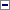 a)opere originare din România sau din statele membre ale Uniunii Europene;b)opere originare din terţe state europene care sunt parte la Convenţia europeană privind televiziunea transfrontieră, care îndeplinesc condiţiile prevăzute la alin. (3);c)opere originare din alte state europene şi care îndeplinesc condiţiile menţionate la alin. (4).(2)Prevederile alin. (1) lit. b) şi c) sunt aplicabile sub rezerva neadoptării de către statele respective a unor măsuri discriminatorii împotriva operelor provenite din România sau din statele membre ale Uniunii Europene.(3)Operele menţionate la alin. (1) lit. a) şi b) sunt opere realizate în principal de către autori şi lucrători rezidenţi în unul dintre statele respective, care îndeplinesc una dintre următoarele condiţii:a)sunt realizate de unul sau mai mulţi producători stabiliţi în unul sau mai multe dintre statele respective;b)producţia acestor opere este supervizată şi controlată efectiv de către unul sau mai mulţi producători stabiliţi în unul sau mai multe dintre statele respective;c)contribuţia coproducătorilor din aceste state la totalul costurilor de coproducţie este preponderentă, iar coproducţia nu este controlată de unul sau mai mulţi producători stabiliţi în afara statelor respective.(4)Operele menţionate la alin. (1) lit. c) sunt opere realizate exclusiv sau în coproducţie cu producători stabiliţi în unul sau mai multe terţe state europene cu care România sau Uniunea Europeană a încheiat acorduri referitoare la sectorul audiovizual, dacă aceste opere sunt realizate în principal de către autori şi lucrători rezidenţi în unul sau mai multe state europene.(5)Operele care nu sunt considerate opere europene în sensul alin. (1), dar care sunt realizate în baza unor tratate bilaterale de coproducţie încheiate cu terţe ţări, vor fi considerate opere europene, în scopul aplicării prevederilor prezentei legi, dacă coproducătorii din România sau din statele membre ale Uniunii Europene furnizează un procent majoritar din totalul costurilor producţiei, iar aceasta nu este controlată de unul sau mai mulţi producători stabiliţi în afara României şi a statelor membre ale Uniunii Europene.(6)Operele care nu sunt opere europene în sensul alin. (1) şi (5), dar care sunt realizate în principal de către autori şi lucrători rezidenţi în România sau în statele membre ale Uniunii Europene, vor fi considerate opere europene, în scopul aplicării prezentei legi, într-un procent corespunzător procentului contribuţiei coproducătorilor din România sau din statele membre ale Uniunii Europene la totalul costurilor de producţie.(1)Serviciile media audiovizuale la cerere promovează, dacă este posibil şi cu mijloace corespunzătoare, producţia de opere europene şi accesul la acestea. O astfel de promovare poate consta, printre altele, în contribuţia financiară a acestor servicii la producţia şi achiziţionarea de drepturi asupra operelor europene sau în procentul şi/sau ponderea deţinute de operele europene în cadrul catalogului de programe oferite.(2)Guvernul, prin intermediul Consiliului, prezintă rapoarte Comisiei, până cel mai târziu la 19 decembrie 2011 şi, ulterior, la fiecare 4 ani, asupra punerii în aplicare a prevederilor alin. (1).Articolul 23 se modifică şi va avea următorul cuprins :“Art. 23(1) Furnizorii de servicii media audiovizuale la cerere, aflaţi sub jurisdicţia României, au obligaţia să aloce, în cadrul serviciilor media audiovizuale la cerere, cel puţin 30 % din cataloagele lor operelor europene, precum şi să asigure promovarea acestor opere. Promovarea se poate realiza prin facilitarea accesului la aceste opere, printr-o secţiune dedicată operelor europene care să fie accesibilă de la pagina de pornire a serviciului, posibilitatea căutării de opere europene în instrumentul de căutare disponibil în cadrul respectivului serviciu, utilizarea de opere europene în campanii ale respectivului serviciu sau asigurarea unui procentaj minim de opere europene promovate din catalogul respectivului serviciu, utilizarea bannerelor sau a unor instrumente similare.(2) Furnizorii de servicii media audiovizuale cu o cifră de afaceri redusă sau cu un nivel scăzut de audienţă nu au obligaţia respectării obligaţiei prevăzute la alin. (1) şi nu datorează contribuţia prevăzută la art. 13 alin. (1) lit. h)  din Ordonanţa Guvernului nr. 39/2005 privind cinematografia.(3) Contribuţia financiară a furnizorilor de servicii mass-media trebuie să fie proporţională şi nediscriminatorie şi să se bazeze numai pe veniturile câştigate în statele membre vizate. Orice contribuţie financiară trebuie să fie conformă cu dreptul Uniunii, în special cu normele privind ajutoarele de stat şi trebuie să ţină seama de orice altă contribuţie financiară impusă de statele membre ale Uniunii Europene.”art. 28(5)Difuzarea programelor pentru copii poate fi întreruptă de publicitate televizată şi/sau de teleshopping o singură dată în timpul unei durate programate de 30 de minute, cu condiţia ca aceasta să fie de minimum 30 de minute.(6)Este interzisă inserarea de publicitate sau teleshopping în cadrul difuzării oficierii unui serviciu religios.Alineatele (5) şi (6) ale articolului 28 se modifică şi vor avea  următorul cuprins:“(5) Difuzarea programelor pentru copii poate fi întreruptă de publicitate televizată o singură dată în timpul unei durate programate de cel puţin 30 de minute, cu condiţia ca durata prevăzută a programului să depăşească 30 de minute.(6)  Este interzisă difuzarea de teleshopping, în timpul programelor pentru copii, precum şi inserarea de publicitate televizată sau de teleshopping în timpul difuzării oficierii unui serviciu religios.”Art. 29 (1)c)să nu prejudicieze demnitatea umană;d)să nu includă nicio formă de discriminare pe motiv de rasă, etnie, naţionalitate, religie, credinţă, handicap, vârstă, sex sau orientare sexuală;g)să nu stimuleze comportamente dăunătoare mediului;La articolul 29, alineatul (1), literele c), d) şi g) se modifică şi vor avea următorul cuprins:“c) să nu aducă atingere respectului pentru demnitatea umană;d) să nu includă şi să nu promoveze acte de discriminare bazată pe criteriu de sex, origine rasială sau etnică, naţionalitate, religie sau credinţă, dizabilitate, vârstă sau orientare sexuală;...g) să nu stimuleze comportamente care dăunează în mod grav protecţiei mediului;”Art. 29(2)Comunicările comerciale audiovizuale trebuie să nu provoace nicio daună morală, fizică sau mentală minorilor şi, în special:a)să nu instige în mod direct minorii să cumpere un produs sau serviciu, prin exploatarea lipsei de experienţă ori a credulităţii acestora;La articolului 29, alineatul (2), litera a) se modifică şi va avea următorul cuprins:“a) să nu instige în mod direct minorii să cumpere sau să închirieze un produs sau serviciu, prin exploatarea lipsei de experienţă ori a credulităţii acestora;”Art. 29(3)Comunicările comerciale audiovizuale cu conţinut comercial mascat sunt interzise.Art. 29(5)Orice formă de comunicare comercială audiovizuală pentru ţigări şi alte produse pe bază de tutun este interzisă,(6)Comunicările comerciale audiovizuale destinate produselor şi tratamentelor medicale disponibile numai pe bază de prescripţie medicală sunt interzise,(8)Furnizorii de servicii media audiovizuale sunt încurajaţi să dezvolte coduri de conduită privind comunicările comerciale audiovizuale inadecvate, cu precădere privind pe cele care însoţesc programele pentru copii sau sunt incluse în acestea, referitoare în special la mâncăruri şi băuturi ce conţin substanţe cu efect nutriţional sau fiziologic cu conţinut bogat în grăsimi, acizi graşi, sare şi zahăr, nerecomandate într-un regim alimentar echilibrat.Alineatele (3), (5), (6) şi (8) ale articolului 29 se modifică şi vor avea următorul cuprins:“(3) Comunicările comerciale audiovizuale pentru băuturi alcoolice în cadrul serviciilor media audiovizuale la cerere, cu excepţia sponsorizării şi a plasării de produse, trebuie să respecte criteriile menţionate la art. 32.…(5) Orice formă de comunicare comercială audiovizuală pentru ţigări şi alte produse din tutun, inclusiv pentru ţigarete electronice şi flacoane de reumplere este interzisă.(6) Comunicările comerciale audiovizuale având ca obiect medicamentele şi tratamentele medicale disponibile în România numai pe bază de prescripţie medicală sunt interzise.…(8) Furnizorii de servicii media audiovizuale sunt încurajaţi să dezvolte coduri de conduită privind comunicările comerciale audiovizuale, cu respectarea cerinţelor prevăzute la art. 61, care să aibă ca scopuri principale cel puţin următoarele:a) reducerea în mod efectiv a expunerii minorilor la comunicările comerciale audiovizuale având ca obiect băuturile alcoolice;b) reducerea în mod efectiv a expunerii copiilor la comunicările comerciale audiovizuale pentru produse alimentare şi băuturi care conţin substanţe nutritive şi substanţe cu efect nutriţional sau fiziologic, în special grăsimi, acizi graşi trans, sare sau sodiu şi zaharuri, al căror consum excesiv nu este recomandat în regimul alimentar global. Astfel de comunicări comerciale audiovizuale nu trebuie să scoată în evidenţă calitatea pozitivă a aspectelor nutriţionale ale unor astfel de produse alimentare şi băuturi.”Art. 31Publicitatea sau teleshoppingul pentru produsele medicale şi tratamentele medicale pentru care este necesară o prescripţie medicală este interzis.(1)Plasarea de produse este interzisa.(2)Prin exceptie de la prevederile alin. (1), plasarea de produse este permisa:a)în opere cinematografice, filme si seriale realizate pentru prezentarea în cadrul unor servicii media audiovizuale, programe de sport si de divertisment;b)în cazul în care nu se efectueaza o plata, ci doar se furnizeaza anumite bunuri sau servicii cu titlu gratuit, cum ar fi productia de elemente de recuzita ori premii, în vederea includerii acestora în program.(3)Exceptia prevazuta la alin. (2) lit. a) nu se aplica în cazul programelor pentru copii.Alineatele (1) şi (2) ale articolului 31 se modifică şi vor avea următorul cuprins:“(1) Pentru programele produse ulterior datei de 19 decembrie 2009, plasarea de produse este permisă în cadrul serviciilor media audiovizuale, cu excepţia programelor de ştiri şi de actualităţi, a programelor dedicate consumatorilor, a programelor religioase şi a programelor pentru copii. (2) Programele dedicate consumatorilor, menţionate la alin. (1) sunt programe care oferă consiliere publicului sau care conţin evaluări privind achiziţionarea de produse şi servicii. Permiterea plasării de produse în cadrul unor astfel de programe ar estompa distincţia dintre publicitate şi conţinut editorial din perspectiva publicului, care se poate aştepta la o evaluare reală şi onestă a produselor sau a serviciilor în cadrul unor astfel de programe.”Alineatul (3) al articolului 31 se abrogă.Art. 31(4) Programele care conţin plasare de produse trebuie să îndeplinească cumulativ cel puţin următoarele condiţii: a)continutul si, în cazul transmisiilor de televiziune, intervalul orar afectat acestora sa nu fie în nicio situatie influentate într-un mod care sa afecteze responsabilitatea si independenta editoriala a furnizorului de servicii media audiovizuale;a)conţinutul şi, în cazul serviciilor de programe de televiziune, intervalul orar afectat acestora să nu fie în nicio situaţie influenţat într-un mod care să afecteze responsabilitatea şi independenţa editorială a furnizorului de servicii media audiovizuale;b)sa nu încurajeze în mod direct cumpararea sau închirierea de produse ori servicii, mai ales prin mentiuni exprese cu caracter promotional la produsele sau serviciile respective;c)sa nu scoata în evidenta în mod exagerat produsele în cauza.(5)Programele în care sunt inserate plasari de produse trebuie sa cuprinda informatii clare privind existenta acestora, fiind identificate corespunzator atât la început, cât si la sfârsit, precum si la reluarea dupa o pauza publicitara, astfel încât sa se evite orice confuzie din partea telespectatorului.(7)Se interzic plasarea de tigari ori alte produse din tutun sau de produse ale unor operatori economici al caror obiect principal de activitate îl constituie fabricarea ori vânzarea unor astfel de produse, precum si plasarea de produse sau tratamente medicale disponibile numai pe baza de prescriptie medicala.Alineateale (4), (5) şi (7) ale articolului 31 se modifică şi vor avea următorul cuprins:“(4) Programele care conţin plasări de produse trebuie să îndeplinească următoarele condiţii:a) conţinutul şi organizarea în cadrul unei grile, în cazul transmisiilor de televiziune, sau în cadrul unui catalog, în cazul serviciilor media audiovizuale la cerere, nu sunt în nicio circumstanţă influenţate într-un mod care să afecteze responsabilitatea şi independenţa editorială a furnizorului de servicii media audiovizuale;b) nu încurajează în mod direct cumpărarea sau închirierea de bunuri sau servicii, mai ales prin trimiteri exprese cu caracter promoţional la bunurile sau serviciile respective;c) nu pun în mod nejustificat în evidenţă produsul în cauză;d) trebuie să cuprindă informaţii clare privind existenţa acestora, fiind identificate corespunzător atât la început, cât şi la sfârşit, precum şi la reluarea după o pauză publicitară, astfel încât să se evite orice confuzie din partea publicului.(5) Consiliul poate aproba, prin decizie, condiţiile în care se poate deroga de la condiţiile prevăzute la alin. (4) lit. d), cu excepţia programelor produse sau comandate de către un furnizor de servicii mass-media sau de către o societate afiliată furnizorului de servicii mass-media respectiv.”...(7) În cadrul programelor se interzice plasarea pentru:a) ţigări şi alte produse din tutun, precum şi pentru ţigarete electronice şi flacoane de reumplere sau plasări de produse ale operatorilor economici al căror obiect principal de activitate îl constituie fabricarea sau vânzarea produselor respective;b) medicamente sau tratamente medicale specifice care sunt disponibile numai pe bază de prescripţie medicală.”Art. 34(2)Nici un program nu poate fi sponsorizat de către persoane fizice sau juridice a căror activitate principală este fabricarea sau comercializarea ţigărilor ori a altor produse din tutun.(4)Se interzice sponsorizarea unui serviciu de programe în integralitatea sa, precum si a programelor de stiri, de analize si dezbatere pe teme politice si/sau economice de actualitateAlineatele (2) şi (4) ale articolului 34 se modifică şi vor avea următorul cuprins:“(2) Sponsorizarea serviciilor sau programelor media audiovizuale de către persoane fizice sau juridice a căror activitate principală este fabricarea sau comercializarea de ţigări şi de alte produse din tutun, precum şi de ţigarete electronice şi de flacoane de reumplere este interzisă.…(4) Sponsorizarea programelor de ştiri şi de actualităţi este interzisă.”După alineatul (4) al articolului 34 se introduce un alineat nou, alin. (5) cu următorul conţinut :„(5) Prezentarea unei sigle de sponsorizare în timpul programelor pentru copii, în timpul documentarelor şi al programelor religioase este interzisă.„Art. 35b)anunţurile de interes public şi apelurile în scopuri caritabile transmise în mod gratuit.(1)Proportia de spoturi publicitare televizate si spoturi de teleshopping dintr-un interval de o ora nu poate depasi 20%, respectiv 12 minute; în cazul televiziunii publice durata acestora nu poate depasi 8 minute din timpul oricarei ore date.(2)Dispozitiile alin. (1) nu se aplica în cazul anunturilor radiodifuzorului în legatura cu propriile sale programe si cu produsele auxiliare derivate direct din acestea, al anunturilor de sponsorizare si al plasarilor de produse.Alineatele (1) şi (2) ale articolului 35 se modifică şi vor avea următorul cuprins:“(1) Proporția de spoturi publicitare televizate și de spoturi de teleshopping cuprinsă în intervalul orar 6.00-18.00 nu poate depăși 20 % din intervalul respectiv. Proporția de spoturi publicitare televizate și de spoturi de teleshopping cuprinsă în intervalul orar 18.00-24.00 nu poate depăși 20 % din intervalul respectiv.(2) Dispozitiile alin. (1) nu se aplică în cazul:a) anunţurilor făcute de radiodifuzor în legătură cu propriile programe şi cu produsele auxiliare derivate direct din aceste programe sau în legătură cu programele şi serviciile media audiovizuale ale altor entităţi care aparţin aceluiaşi grup de radiodifuziune;b) anunţurilor de sponsorizare;c) plasărilor de produse;d) cadrelor neutre cuprinse între conţinutul editorial şi spoturile de publicitate televizată sau de teleshopping, precum şi între spoturile individuale.”Art. 39 (1)Este interzisa difuzarea, în cadrul serviciilor de programe de televiziune si de radiodifuziune, de programe care pot afecta grav dezvoltarea fizica, mentala sau morala a minorilor, în special programele care contin pornografie sau violenta nejustificata.(2)Difuzarea în cadrul serviciilor de programe de televiziune si de radiodifuziune a programelor care pot afecta dezvoltarea fizica, mentala sau morala a minorilor se poate face numai daca, prin alegerea intervalului orar de difuzare ori datorita mijloacelor tehnice necesare receptiei, minorii nu au acces audio sau video la programele respective.(2)Difuzarea în serviciile de televiziune şi de radiodifuziune a programelor care pot afecta dezvoltarea fizică, mentală sau morală a minorilor se poate face numai dacă, prin alegerea intervalului orar de difuzare, prin codare sau ca efect al altor sisteme de acces condiţionat, se asigură faptul că minorii din zona de transmisie, în situaţii normale, nu pot auzi sau vedea emisiunile respective.Alineatele (1) şi (2) ale articolului 39 se modifică şi vor avea următorul cuprins:“(1) Este interzisă difuzarea, în cadrul serviciilor media audiovizuale furnizate de către furnizorii de servicii media audiovizuale aflaţi în jurisdicţia României, de programe care pot afecta dezvoltarea fizică, mintală sau morală a minorilor, în special programele care conţin pornografie sau violenţă nejustificată.(2) Prin excepţie de la prevederile alin. (1) se pot difuza programe care pot afecta dezvoltarea fizică, mintală sau morală a minorilor, numai dacă,  prin alegerea intervalului orar de difuzare, prin codare sau ca efect al altor sisteme de acces condiţionat, se asigură faptul că minorii din zona de transmisie, în situaţii normale, nu pot auzi sau vedea emisiunile respective.”După alineatul (3) al articolului 39 se introduce un alineat nou, alin. (4) cu următorul cuprins:“(4)  Pentru o mai bună aplicare a prevederilor alin. (3) este permisă utilizarea coreglementării, în condiţiile menţionate la art. 61.”Art. 391În cadrul serviciilor media audiovizuale la cerere, programele care ar putea afecta dezvoltarea fizica, mentala sau morala a minorilor pot fi puse la dispozitie numai daca se asigura masuri de restrictionare a accesului, astfel ca minorii sa nu poata vedea ori auzi, în mod normal, programele respective.Articolul 391 se modifică si va avea următorul cuprins:“Art. 391(1) În cadrul serviciilor media audiovizuale, programele care ar putea afecta dezvoltarea fizică, mentală sau morală a minorilor, pot fi puse la dispoziţie dacă s-au luat toate măsurile necesare astfel ca minorii să nu poată vedea ori auzi, în mod normal, conţinutul difuzat. Restricţionarea accesului trebuie să fie proporțională cu potențialele efecte negative ale unui program și se poate realiza prin selectarea orei de difuzare, prin instrumente de verificare a vârstei sau alte măsuri tehnice. Programele care conţin pornografie sau violenţă nejustificată fac obiectul celor mai stricte măsuri.(2) Se interzice prelucrarea în scopuri comerciale, cum ar fi marketingul direct, crearea de profiluri şi publicitatea orientată în funcţie de comportament a datelor cu caracter personal ale minorilor colectate sau altfel generate de furnizorii de servicii media audiovizuale în temeiul alin. (1).”Art. 40Este interzisă difuzarea de programe care conţin orice formă de incitare la ură pe considerente de rasă, religie, naţionalitate, sex sau orientare sexuală.prevederi din titlul VIII, capitolul I (Decizia 220/2011) la data 11-mai-2011 pentru Art. 29, alin. (1) din capitolul III^1CAPITOLUL I: Dispoziţii generaleArt. 93
Comunicările comerciale audiovizuale trebuie să respecte, indiferent de formă şi de durată, principiile de protecţie a minorului, de informare corectă a publicului, de respectare a demnităţii umane, de asigurare a unei concurenţe loiale.
Art. 94
În scopul unei informări corecte, orice informaţie sau avertizare conţinută într-o comunicare comercială audiovizuală se difuzează astfel încât aceasta să fie clar percepută de public, în special prin asigurarea următoarelor măsuri:
a) să fie prezentată static, lizibil şi pe o durată suficientă, în cazul informaţiei difuzate sub formă de videotext; dimensiunea caracterelor trebuie să fie de minimum 17 puncte în format SD, definiţie standard, respectiv 32 în format HD, înaltă definiţie;
b) să fie redată la viteză normală de citire.
Art. 95
În sensul prezentului titlu, prin reminder se înţelege clipul publicitar sub formă prescurtată care îndeplineşte cumulativ următoarele condiţii:
a) este o parte, o continuare şi/sau o completare a aceleiaşi campanii publicitare la un anumit produs sau serviciu, realizată în cadrul aceluiaşi serviciu media audiovizual;
b) reaminteşte publicului elemente din mesajul difuzat în spotul principal al campaniei publicitare;
c) are o durată de maximum 10 secunde.
Art. 96
(1) Comunicările comerciale pentru convorbiri telefonice erotice, precum şi pentru produse şi servicii cu destinaţie sexuală sunt interzise.
(2) Comunicările comerciale pentru publicaţii, filme ori spectacole erotice se difuzează în aceleaşi condiţii cu cele stabilite pentru programele 18.
(3) Este interzisă difuzarea oricărei forme de comunicare comercială sau de promovare a produselor cu caracter pornografic.Articolul 40 se modifică şi va avea următorul cuprins:“Art. 40(1) Serviciile media audiovizuale prestate de furnizorii de servicii media audiovizuale aflați în jurisdicția României nu trebuie să conțină:(a) incitări la violență sau la ură împotriva unui grup de persoane ori a unui membru al unui grup, bazate pe considerente precum sexul, rasa, culoarea, originea etnică sau socială, caracteristicile genetice, limba, religia sau convingerile, opiniile politice sau de orice altă natură, apartenenţa la o minoritate naţională, averea, naşterea, o dizabilitate, vârsta, orientarea sexuală sau cetăţenie; (b) instigări publice la săvârșirea de infracțiuni de terorism, astfel cum sunt prevăzute de Legea nr. 535/2004 privind prevenirea şi combaterea terorismului, cu modificările și completările ulterioare.(2) Măsurile luate de Consiliu în temeiul alin. (1) trebuie să fie necesare și proporționale și să respecte drepturile și principiile prevăzute în Carta Drepturilor Fundamentale a Uniunii Europene.”CAPITOLUL III4: Protecţia persoanelor cu handicap de auzTitlul capitolului III4 se modifică şi va avea următorul cuprins:“CAPITOLUL III4: Accesibilizarea serviciilor media audiovizuale pentru persoanele cu dizabilităţi”După articolul 41 se introduce un nou articol, art. 411, ca parte a Capitolului III4, cu următorul cuprins:“Art. 411(1) Furnizorii de servicii media audiovizuale au obligaţia să asigure, treptat şi continuu, accesul persoanelor cu dizabilităţi la serviciile prestate sau furnizate, prin intermediul unor măsuri efective, care vor include, fără a se limita la acestea, limbajul semnelor, subtitrarea pentru persoanele surde și cu deficiențe de auz, subtitrările vorbite și descrierea audio. (2) Furnizorii de servicii media audiovizuale au obligaţia să prezinte Consiliului un raport anual, cu privire la punerea în aplicare a măsurilor prevăzute la alin. (1). (3) Furnizorii de servicii media audiovizuale comunică Consiliului orice plan de acţiune cuprinzând măsuri privind accesibilitatea serviciilor lor pentru persoanele cu dizabilităţi.”După alineatul (5) al articolului 421 se introduc cinci noi alineate, alin. (6)-(10), cu următorul cuprins:“(6) Informaţiile de urgenţă, inclusiv comunicările şi anunţurile publice transmise în situaţia unor dezastre naturale, care se publică prin intermediul serviciilor media audiovizuale, sunt furnizate într-un mod accesibil pentru persoanele cu dizabilităţi.(7) Furnizorii de servicii media audiovizuale vor asigura vizibilitatea corespunzătoare pentru  următoarele categorii de conținut, considerate de interes general:a) anunţurile oficiale ale instituţiilor și autorităților publice, în cadrul unor acţiuni de alertă, avertizare şi informare a publicului derulate în condiţiile legii, cu condiţia ca aceste anunţuri să nu promoveze propria imagine a instituţiei sau autorității respective;b) informaţii şi comunicate oficiale ale autorităţilor publice cu privire la dezastre, la starea de urgenţă, starea de asediu sau starea de alertă.(8) Serviciile media audiovizuale prestate de furnizorii de servicii nu pot face obiectul inserărilor în scopuri comerciale sau al modificărilor fără acordul explicit al furnizorilor respectivi. Fac excepție:a) inserările inițiate sau autorizate exclusiv în scop privat de către utilizatorul serviciului, cum ar fi inserările generate de serviciile destinate comunicărilor individuale;b)  elementele de control ale oricărei interfețe de utilizator necesare pentru funcționarea dispozitivului sau pentru navigarea în cadrul programului, ca de exemplu indicatorii de volum, funcțiile de căutare, meniurile de navigare sau listele de canale;c) inserările legitime, cum ar fi inserările de tip informații de avertizare, informații de interes public general, subtitrări sau comunicări comerciale oferite de furnizorul de servicii media audiovizuale;d) tehnicile de compresie a datelor prin care se reduce dimensiunea fișierului de date și alte tehnici de adaptare a unui serviciu la mijloacele de distribuție, cum ar fi rezoluția și codificarea, fără să aducă nicio modificare conținutului.(9) Mecanismele complete ale măsurilor de implementare vor fi stabilite de Consiliu, asigurând proporționalitatea măsurilor de protejare a intereselor legitime ale utilizatorilor cu cele de protejare a intereselor legitime ale furnizorilor de servicii media audiovizuale.(10) Timpul de emisie alocat anunţurilor prezentate de radiodifuzor sau de grupul de radiodifuziune din care acesta face parte, în legătură cu propriile sale programe şi cu produse auxiliare derivate direct din respectivele programe, sau consacrat anunţurilor din partea serviciilor publice şi solicitărilor de ajutor umanitar, difuzate gratuit, cu excepţia cheltuielilor suportate pentru transmiterea unor astfel de solicitări, nu se include în timpul de emisie maxim care poate fi alocat publicităţii televizate şi teleshoppingului.”După articolul 424 al Capitolului III5 se introduce un nou capitol, Capitolul III6: Dispoziţii aplicabile serviciilor de platformă de partajare a materialelor video, cuprinzând şase noi articole, respectiv art. 425-4210, cu următorul cuprins:“Art. 425(1) Furnizorii de servicii de platformă de partajare a materialelor video stabiliţi în România, în sensul art. 1 pct. 4 din Legea nr. 365/2002 privind comerţul electronic, republicată, cu modificările şi completările ulterioare, sunt consideraţi sub jurisdicţia României. (2) Canalele sau orice alt serviciu audiovizual aflat sub responsabilitatea editorială a unui furnizor de servicii media audiovizuale pot constitui, în sine, servicii mass-media audiovizuale, chiar dacă acestea sunt oferite printr-o platformă de partajare a materialelor video. În astfel de cazuri, jurisdicţia se poate stabili conform art. 2 alin. (11) – (4) din prezenta lege.(2) Un furnizor de platformă de partajare a materialelor video, care nu se află sub jurisdicţia României, conform prevederilor alin. (1), este considerat a fi sub jurisdicţia statului în care, respectivul furnizor:a) are o societate-mamă sau o filială care este stabilită pe teritoriul statului respectiv;b) face parte dintr-un grup şi o altă societate din grupul respectiv este stabilită pe teritoriul statului respectiv.(3) În cuprinsul alin. (2) următorii termeni reprezintă:a) societate-mamă - înseamnă o persoană juridică care controlează una sau mai multe filiale;b) filială - înseamnă o persoană juridică controlată de o societate-mamă, inclusiv orice filială a societăţii-mamă de cel mai înalt rang, iar în cazul în care există mai multe filiale şi fiecare dintre acestea este stabilită într-un stat diferit, se consideră că furnizorul platformei de partajare a materialelor video este stabilit în statul în care una dintre filiale şi-a început pentru prima oară activitatea, cu condiţia să menţină o legătură stabilă şi efectivă cu economia statului respectiv;c) grup - înseamnă o societate-mamă, toate filialele acesteia şi toate celelalte persoană juridice care au legături organizaţionale de ordin economic şi juridic cu acestea.(4) În scopul aplicării alin. (2), în cazul în care societatea-mamă, filiala sau celelalte societăţi din grup sunt fiecare stabilite în state diferite, se consideră că furnizorul platformei de partajare a materialelor video este stabilit în statul în care este stabilită societatea sa mamă sau, în absenţa unei astfel de stabiliri, se consideră că este stabilit în statul în care este stabilită filiala sa sau, în absenţa unei astfel de stabiliri, se consideră că este stabilit în statul în care este stabilită cealaltă societate din grup.(5) În scopul stabilirii răspunderii civile, penale şi contravenţionale a furnizorilor de platforme de partajare a materialelor video sunt aplicabile prevederile  art. 3 și art.11 – 15 din Legea nr. 365/2002 privind comerțul electronic, republicată, cu modificările și completările ulterioare.Art 426 (1) Consiliul întocmeşte şi păstrează o listă actualizată a furnizorilor de platforme de partajare a materialelor video stabiliţi sau consideraţi ca fiind stabiliţi pe teritoriul României şi precizează criteriile care au stat la baza stabilirii jurisdicţiei, conform prevederilor art. 425.(2) Consiliul comunică Comisiei Europene lista menţionată la alin. (1), inclusiv orice actualizări ale acesteia.(3) Consiliul informează Comisia Europeană, fără întârzieri nejustificate, cu privire la conflictele de  jurisdicţie privind furnizorii de platforme de partajare a materialelor video, care nu s-au putut rezolva printr-un acord valabil, ivite între România şi un alt stat membru al Uniunii Europene.Art 427Furnizorii de platforme de partajare a materialelor video au obligaţia să ia măsuri corespunzătoare pentru a proteja:a) minorii de programele, de materialele video generate de utilizatori şi de comunicările comerciale audiovizuale care le pot afecta dezvoltarea fizică, mintală sau morală, în special de programele care contin pornografie sau violenţă nejustificată;b) publicul larg de programele, de materialele video generate de utilizatori şi de comunicările comerciale audiovizuale care conţin incitări la violenţă sau la ură împotriva unui grup de persoane ori a unui membru al unui grup, bazate pe motiv precum sexul, rasa, culoarea, originea etnică sau socială, caracteristicile genetice, limba, religia sau convingerile, opiniile politice sau de orice altă natură, apartenenţa la o minoritate naţională, averea, naşterea, dizabilitate, vârsta, orientarea sexuală sau cetăţenie;c) publicul larg de programele, de materialele video generate de utilizatori şi de comunicările comerciale audiovizuale având un conţinut a cărui difuzare constituie instigare publică la săvârşirea de infracţiuni la Legea nr. 535/2004 privind prevenirea şi combaterea terorismului, la Legea nr. 196/2003 privind prevenirea şi combaterea pornografiei, republicată, sau infracţiuni de natură rasistă şi xenofobă.Art 428(1) Furnizorii de platforme de partajare a materialelor video aflaţi în jurisdicţia României au obligaţia să ia măsuri în vederea respectării prevederilor art. 29 alin. (1) și (2), atât cu privire la comunicările comerciale audiovizuale care sunt promovate, comercializate sau organizate de către respectivii furnizori de platforme de partajare a materialelor video, cât şi cu privire la comunicările comerciale audiovizuale care nu sunt promovate, comercializate sau organizate de către respectivii furnizori de platforme de partajare a materialelor video, ţinând seama de controlul limitat exercitat de platformele de partajare a materialelor video respective asupra acestor comunicări comerciale audiovizuale.(2) Furnizorii de platforme de partajare a materialelor video au obligaţia să ia măsuri în vederea informării, în mod clar a utilizatorilor atunci când programele şi materialele video generate de utilizatori conţin comunicări comerciale audiovizuale, cu condiţia ca aceste comunicări să fie declarate, conform alin. (7) lit. c) sau dacă furnizorul are cunoştinţă de acest lucru.(3) În domeniul platformelor de partajare a materialelor video este încurajată utilizarea coreglementării şi autoreglementarea prin intermediul codurilor de conduită, în vederea reducerii în mod efectiv a expunerii copiilor la comunicările comerciale audiovizuale privind produse alimentare şi băuturi care conţin substanţe nutritive şi substanţe cu efect nutriţional sau fiziologic, în special grăsimi, acizi graşi trans, sare sau sodiu şi zaharuri, al căror consum excesiv nu este recomandat în regimul alimentar global. (4) În cazul utilizării codurilor de conduită, menţionate la alin. (3), unul din scopurile principale ale acestor coduri trebuie să dispună ca nicio comunicare comercială audiovizuală să nu scoată în evidenţă calitatea pozitivă a aspectelor nutriţionale ale produselor alimentare sau băuturilor menţionate la alin. (3).(5) Furnizorii de platforme de partajare a materialelor video sunt încurajaţi să facă schimb de bune practici privind codurile de conduită în materie de coreglementare menţionate la alin. (3).(6) Măsurile menţionate la alin. (1) şi (2) sunt în sarcina tuturor furnizorilor de platforme de partajare a materialelor video aflaţi în jurisdicţia României şi se stabilesc în funcţie de natura conţinutului în cauză, de daunele pe care le poate cauza, de caracteristicile categoriei de persoane care trebuie protejate, precum şi de drepturile şi interesele legitime aflate în joc, inclusiv cele ale furnizorilor de platforme de partajare a materialelor video şi ale utilizatorilor care au creat şi/sau au încărcat conţinutul, precum şi de interesul public general, acestea trebuind să fie fezabile şi proporţionale, ţinând seama de amploarea serviciului de platformă de partajare a materialelor video şi de natura serviciului furnizat.(7) În scopul protecţiei minorilor, furnizorii de platforme de partajare a materialelor video au obligaţia să ia măsuri pentru controlul accesului la conţinut, astfel:a) includerea şi aplicarea, în termenii şi condiţiile serviciilor de platformă de partajare a materialelor video, a cerinţelor derivate din aplicarea prevederilor art. 427;b) includerea şi aplicarea, în termenii şi condiţiile serviciilor de platformă de partajare a materialelor video, a cerinţelor prevăzute la art. 29 alin. (1) și (2), privind comunicările comerciale audiovizuale care nu sunt promovate, comercializate sau organizate de către furnizorii de platforme de partajare a materialelor video;c) includerea unei funcţionalităţi prin care utilizatorii care încarcă materiale video generate de utilizatori să declare dacă astfel de materiale video conţin comunicări comerciale audiovizuale în măsura în care aceştia au cunoştinţă de acest lucru sau în măsura în care se poate presupune în mod rezonabil că aceştia au cunoştinţă de acest lucru;d) instituirea şi utilizarea unor mecanisme transparente şi uşor de utilizat care să le permită utilizatorilor de platforme de partajare a materialelor video să raporteze sau să semnaleze respectivului furnizor al platformei de partajare a materialelor video conţinutul menţionat la art. 427 care este furnizat pe platforma sa;e) instituirea şi utilizarea unor sisteme prin intermediul cărora furnizorii de platforme de partajare a materialelor video să le explice utilizatorilor acestor platforme care au fost efectele raportării şi ale semnalării menţionate la lit. d);f) instituirea şi utilizarea unor sisteme care să permită verificarea vârstei utilizatorilor de platforme de partajare a materialelor video în ceea ce priveşte conţinutul care poate afecta dezvoltarea fizică, mintală sau morală a minorilor;g) instituirea şi utilizarea unor sisteme uşor de utilizat care să le permită utilizatorilor de platforme de partajare a materialelor video să clasifice conţinutul menţionat la art. 427;h) furnizarea unor sisteme de control parental aflate sub controlul utilizatorilor finali în ceea ce priveşte conţinutul care poate afecta dezvoltarea fizică, mintală sau morală a minorilor;i) instituirea şi utilizarea unor proceduri transparente, uşor de utilizat şi eficace de gestionare şi soluţionare a plângerilor utilizatorilor către furnizorul de platforme de partajare a materialelor video în ceea ce priveşte aplicarea măsurilor menţionate la literele (d)-(h);j) instituirea unor măsuri şi instrumente eficace privind educaţia în domeniul mediei audiovizuale şi sporirea gradului de informare a utilizatorilor cu privire la respectivele măsuri şi instrumente.(8) Datele cu caracter personal ale minorilor, colectate sau generate de către furnizorii de platforme de partajare a materialelor video, prin orice modalitate, în baza aplicării preveerilor de la alin. (7) lit. f) şi h), nu pot fi prelucrate în scopuri comerciale, cum ar fi marketingul direct, crearea de profiluri şi publicitatea orientată în funcţie de comportament.Art. 429(1) În cazul în care conținutul unei platforme de partajare a materialelor video încălcă dispozițiile art. 425 și 426 și nu sunt disponibile alte mijloace eficace pentru a pune capăt sau a interzice încălcarea și pentru a evita riscul unor prejudicii grave aduse intereselor colective ale publicului, Consiliul poate solicita: a) furnizorilor de platformă de partajare a materialelor video să îndepărteze conținutul ilegal sau restricționarea accesului la aceasta sau afișarea explicită a unui avertisment către utilizatori în momentul accesării acestui conținut;b) furnizorilor de servicii de găzduire să înlăture, să dezactiveze sau să restricționeze accesul la o platformă de partajare a materialelor video;c) operatorilor de registre să elimine numele de domeniu al platformei de partajare a materialelor video.(2) Consiliul poate solicita furnizorilor de platformă de partajare a materialelor video luarea măsurilor prevăzute la alin. (1) lit. a) numai în baza unei decizii motivate.  Decizia trebuie să fie suficient de precisă și argumentată în mod corespunzător, astfel încât să permită furnizorului să ia o decizie avizată și cu toată diligența necesară în ceea ce privește acțiunile care trebuie întreprinse pentru a da curs notificării primite. Decizia poate fi atacată la instanța de contencios administrativ, în condițiile Legii contenciosului administrativ nr. 554/2004, cu modificările și completările ulterioare.(3) Consiliul poate solicita furnizorilor de servicii de găzduire și operatoriilor de registre luarea măsurilor prevăzute la alin. (1) lit. b) și c) în baza unei decizii motivate care nu a fost atacată conform Legii contenciosului administrativ nr. 554/2004 sau în baza unei hotărâri judecătorești  definitive.  (4) În activitatea de supraveghere şi control, Consiliul poate solicita Institutului Naţional de Cercetare-Dezvoltare în Informatică, în cazul registrului de domenii şi subdomenii în zona «.ro», transmiterea datelor sau a informaţiilor care pot conduce la identificarea persoanelor care furnizează un serviciu media audiovizual, un serviciu de platformă de partajare a materialelor video sau care încarcă și generează materiale video pe o platformă de partajare. Datele solicitate sunt transmise fără întârziere Consiliului în conformitate cu prevederile legale privind protecţia datelor cu caracter personal.(5) Mecanismele complete ale măsurilor de implementare vor fi stabilite de Consiliu. Aceste mecanisme ar trebui să fie ușor de accesat și de utilizat și să permită transmiterea notificărilor prin mijloace electronice.Art. 4210(1) În scopul punerii în aplicare a măsurilor menționate la art. 427 și 428 alin. (6)–(8), Consiliul încurajează utilizarea coreglementării. (2) Consiliul instituie mecanismele necesare pentru a evalua pertinența măsurilor menționate la art. 427 și 428 alin. (6)–(8), implementate de către furnizorii de platforme de partajare a materialelor video.”După articolul 424 al Capitolului III5 se introduce un nou capitol, Capitolul III6: Dispoziţii aplicabile serviciilor de platformă de partajare a materialelor video, cuprinzând şase noi articole, respectiv art. 425-4210, cu următorul cuprins:“Art. 425(1) Furnizorii de servicii de platformă de partajare a materialelor video stabiliţi în România, în sensul art. 1 pct. 4 din Legea nr. 365/2002 privind comerţul electronic, republicată, cu modificările şi completările ulterioare, sunt consideraţi sub jurisdicţia României. (2) Canalele sau orice alt serviciu audiovizual aflat sub responsabilitatea editorială a unui furnizor de servicii media audiovizuale pot constitui, în sine, servicii mass-media audiovizuale, chiar dacă acestea sunt oferite printr-o platformă de partajare a materialelor video. În astfel de cazuri, jurisdicţia se poate stabili conform art. 2 alin. (11) – (4) din prezenta lege.(2) Un furnizor de platformă de partajare a materialelor video, care nu se află sub jurisdicţia României, conform prevederilor alin. (1), este considerat a fi sub jurisdicţia statului în care, respectivul furnizor:a) are o societate-mamă sau o filială care este stabilită pe teritoriul statului respectiv;b) face parte dintr-un grup şi o altă societate din grupul respectiv este stabilită pe teritoriul statului respectiv.(3) În cuprinsul alin. (2) următorii termeni reprezintă:a) societate-mamă - înseamnă o persoană juridică care controlează una sau mai multe filiale;b) filială - înseamnă o persoană juridică controlată de o societate-mamă, inclusiv orice filială a societăţii-mamă de cel mai înalt rang, iar în cazul în care există mai multe filiale şi fiecare dintre acestea este stabilită într-un stat diferit, se consideră că furnizorul platformei de partajare a materialelor video este stabilit în statul în care una dintre filiale şi-a început pentru prima oară activitatea, cu condiţia să menţină o legătură stabilă şi efectivă cu economia statului respectiv;c) grup - înseamnă o societate-mamă, toate filialele acesteia şi toate celelalte persoană juridice care au legături organizaţionale de ordin economic şi juridic cu acestea.(4) În scopul aplicării alin. (2), în cazul în care societatea-mamă, filiala sau celelalte societăţi din grup sunt fiecare stabilite în state diferite, se consideră că furnizorul platformei de partajare a materialelor video este stabilit în statul în care este stabilită societatea sa mamă sau, în absenţa unei astfel de stabiliri, se consideră că este stabilit în statul în care este stabilită filiala sa sau, în absenţa unei astfel de stabiliri, se consideră că este stabilit în statul în care este stabilită cealaltă societate din grup.(5) În scopul stabilirii răspunderii civile, penale şi contravenţionale a furnizorilor de platforme de partajare a materialelor video sunt aplicabile prevederile  art. 3 și art.11 – 15 din Legea nr. 365/2002 privind comerțul electronic, republicată, cu modificările și completările ulterioare.Art 426 (1) Consiliul întocmeşte şi păstrează o listă actualizată a furnizorilor de platforme de partajare a materialelor video stabiliţi sau consideraţi ca fiind stabiliţi pe teritoriul României şi precizează criteriile care au stat la baza stabilirii jurisdicţiei, conform prevederilor art. 425.(2) Consiliul comunică Comisiei Europene lista menţionată la alin. (1), inclusiv orice actualizări ale acesteia.(3) Consiliul informează Comisia Europeană, fără întârzieri nejustificate, cu privire la conflictele de  jurisdicţie privind furnizorii de platforme de partajare a materialelor video, care nu s-au putut rezolva printr-un acord valabil, ivite între România şi un alt stat membru al Uniunii Europene.Art 427Furnizorii de platforme de partajare a materialelor video au obligaţia să ia măsuri corespunzătoare pentru a proteja:a) minorii de programele, de materialele video generate de utilizatori şi de comunicările comerciale audiovizuale care le pot afecta dezvoltarea fizică, mintală sau morală, în special de programele care contin pornografie sau violenţă nejustificată;b) publicul larg de programele, de materialele video generate de utilizatori şi de comunicările comerciale audiovizuale care conţin incitări la violenţă sau la ură împotriva unui grup de persoane ori a unui membru al unui grup, bazate pe motiv precum sexul, rasa, culoarea, originea etnică sau socială, caracteristicile genetice, limba, religia sau convingerile, opiniile politice sau de orice altă natură, apartenenţa la o minoritate naţională, averea, naşterea, dizabilitate, vârsta, orientarea sexuală sau cetăţenie;c) publicul larg de programele, de materialele video generate de utilizatori şi de comunicările comerciale audiovizuale având un conţinut a cărui difuzare constituie instigare publică la săvârşirea de infracţiuni la Legea nr. 535/2004 privind prevenirea şi combaterea terorismului, la Legea nr. 196/2003 privind prevenirea şi combaterea pornografiei, republicată, sau infracţiuni de natură rasistă şi xenofobă.Art 428(1) Furnizorii de platforme de partajare a materialelor video aflaţi în jurisdicţia României au obligaţia să ia măsuri în vederea respectării prevederilor art. 29 alin. (1) și (2), atât cu privire la comunicările comerciale audiovizuale care sunt promovate, comercializate sau organizate de către respectivii furnizori de platforme de partajare a materialelor video, cât şi cu privire la comunicările comerciale audiovizuale care nu sunt promovate, comercializate sau organizate de către respectivii furnizori de platforme de partajare a materialelor video, ţinând seama de controlul limitat exercitat de platformele de partajare a materialelor video respective asupra acestor comunicări comerciale audiovizuale.(2) Furnizorii de platforme de partajare a materialelor video au obligaţia să ia măsuri în vederea informării, în mod clar a utilizatorilor atunci când programele şi materialele video generate de utilizatori conţin comunicări comerciale audiovizuale, cu condiţia ca aceste comunicări să fie declarate, conform alin. (7) lit. c) sau dacă furnizorul are cunoştinţă de acest lucru.(3) În domeniul platformelor de partajare a materialelor video este încurajată utilizarea coreglementării şi autoreglementarea prin intermediul codurilor de conduită, în vederea reducerii în mod efectiv a expunerii copiilor la comunicările comerciale audiovizuale privind produse alimentare şi băuturi care conţin substanţe nutritive şi substanţe cu efect nutriţional sau fiziologic, în special grăsimi, acizi graşi trans, sare sau sodiu şi zaharuri, al căror consum excesiv nu este recomandat în regimul alimentar global. (4) În cazul utilizării codurilor de conduită, menţionate la alin. (3), unul din scopurile principale ale acestor coduri trebuie să dispună ca nicio comunicare comercială audiovizuală să nu scoată în evidenţă calitatea pozitivă a aspectelor nutriţionale ale produselor alimentare sau băuturilor menţionate la alin. (3).(5) Furnizorii de platforme de partajare a materialelor video sunt încurajaţi să facă schimb de bune practici privind codurile de conduită în materie de coreglementare menţionate la alin. (3).(6) Măsurile menţionate la alin. (1) şi (2) sunt în sarcina tuturor furnizorilor de platforme de partajare a materialelor video aflaţi în jurisdicţia României şi se stabilesc în funcţie de natura conţinutului în cauză, de daunele pe care le poate cauza, de caracteristicile categoriei de persoane care trebuie protejate, precum şi de drepturile şi interesele legitime aflate în joc, inclusiv cele ale furnizorilor de platforme de partajare a materialelor video şi ale utilizatorilor care au creat şi/sau au încărcat conţinutul, precum şi de interesul public general, acestea trebuind să fie fezabile şi proporţionale, ţinând seama de amploarea serviciului de platformă de partajare a materialelor video şi de natura serviciului furnizat.(7) În scopul protecţiei minorilor, furnizorii de platforme de partajare a materialelor video au obligaţia să ia măsuri pentru controlul accesului la conţinut, astfel:a) includerea şi aplicarea, în termenii şi condiţiile serviciilor de platformă de partajare a materialelor video, a cerinţelor derivate din aplicarea prevederilor art. 427;b) includerea şi aplicarea, în termenii şi condiţiile serviciilor de platformă de partajare a materialelor video, a cerinţelor prevăzute la art. 29 alin. (1) și (2), privind comunicările comerciale audiovizuale care nu sunt promovate, comercializate sau organizate de către furnizorii de platforme de partajare a materialelor video;c) includerea unei funcţionalităţi prin care utilizatorii care încarcă materiale video generate de utilizatori să declare dacă astfel de materiale video conţin comunicări comerciale audiovizuale în măsura în care aceştia au cunoştinţă de acest lucru sau în măsura în care se poate presupune în mod rezonabil că aceştia au cunoştinţă de acest lucru;d) instituirea şi utilizarea unor mecanisme transparente şi uşor de utilizat care să le permită utilizatorilor de platforme de partajare a materialelor video să raporteze sau să semnaleze respectivului furnizor al platformei de partajare a materialelor video conţinutul menţionat la art. 427 care este furnizat pe platforma sa;e) instituirea şi utilizarea unor sisteme prin intermediul cărora furnizorii de platforme de partajare a materialelor video să le explice utilizatorilor acestor platforme care au fost efectele raportării şi ale semnalării menţionate la lit. d);f) instituirea şi utilizarea unor sisteme care să permită verificarea vârstei utilizatorilor de platforme de partajare a materialelor video în ceea ce priveşte conţinutul care poate afecta dezvoltarea fizică, mintală sau morală a minorilor;g) instituirea şi utilizarea unor sisteme uşor de utilizat care să le permită utilizatorilor de platforme de partajare a materialelor video să clasifice conţinutul menţionat la art. 427;h) furnizarea unor sisteme de control parental aflate sub controlul utilizatorilor finali în ceea ce priveşte conţinutul care poate afecta dezvoltarea fizică, mintală sau morală a minorilor;i) instituirea şi utilizarea unor proceduri transparente, uşor de utilizat şi eficace de gestionare şi soluţionare a plângerilor utilizatorilor către furnizorul de platforme de partajare a materialelor video în ceea ce priveşte aplicarea măsurilor menţionate la literele (d)-(h);j) instituirea unor măsuri şi instrumente eficace privind educaţia în domeniul mediei audiovizuale şi sporirea gradului de informare a utilizatorilor cu privire la respectivele măsuri şi instrumente.(8) Datele cu caracter personal ale minorilor, colectate sau generate de către furnizorii de platforme de partajare a materialelor video, prin orice modalitate, în baza aplicării preveerilor de la alin. (7) lit. f) şi h), nu pot fi prelucrate în scopuri comerciale, cum ar fi marketingul direct, crearea de profiluri şi publicitatea orientată în funcţie de comportament.Art. 429(1) În cazul în care conținutul unei platforme de partajare a materialelor video încălcă dispozițiile art. 425 și 426 și nu sunt disponibile alte mijloace eficace pentru a pune capăt sau a interzice încălcarea și pentru a evita riscul unor prejudicii grave aduse intereselor colective ale publicului, Consiliul poate solicita: a) furnizorilor de platformă de partajare a materialelor video să îndepărteze conținutul ilegal sau restricționarea accesului la aceasta sau afișarea explicită a unui avertisment către utilizatori în momentul accesării acestui conținut;b) furnizorilor de servicii de găzduire să înlăture, să dezactiveze sau să restricționeze accesul la o platformă de partajare a materialelor video;c) operatorilor de registre să elimine numele de domeniu al platformei de partajare a materialelor video.(2) Consiliul poate solicita furnizorilor de platformă de partajare a materialelor video luarea măsurilor prevăzute la alin. (1) lit. a) numai în baza unei decizii motivate.  Decizia trebuie să fie suficient de precisă și argumentată în mod corespunzător, astfel încât să permită furnizorului să ia o decizie avizată și cu toată diligența necesară în ceea ce privește acțiunile care trebuie întreprinse pentru a da curs notificării primite. Decizia poate fi atacată la instanța de contencios administrativ, în condițiile Legii contenciosului administrativ nr. 554/2004, cu modificările și completările ulterioare.(3) Consiliul poate solicita furnizorilor de servicii de găzduire și operatoriilor de registre luarea măsurilor prevăzute la alin. (1) lit. b) și c) în baza unei decizii motivate care nu a fost atacată conform Legii contenciosului administrativ nr. 554/2004 sau în baza unei hotărâri judecătorești  definitive.  (4) În activitatea de supraveghere şi control, Consiliul poate solicita Institutului Naţional de Cercetare-Dezvoltare în Informatică, în cazul registrului de domenii şi subdomenii în zona «.ro», transmiterea datelor sau a informaţiilor care pot conduce la identificarea persoanelor care furnizează un serviciu media audiovizual, un serviciu de platformă de partajare a materialelor video sau care încarcă și generează materiale video pe o platformă de partajare. Datele solicitate sunt transmise fără întârziere Consiliului în conformitate cu prevederile legale privind protecţia datelor cu caracter personal.(5) Mecanismele complete ale măsurilor de implementare vor fi stabilite de Consiliu. Aceste mecanisme ar trebui să fie ușor de accesat și de utilizat și să permită transmiterea notificărilor prin mijloace electronice.Art. 4210(1) În scopul punerii în aplicare a măsurilor menționate la art. 427 și 428 alin. (6)–(8), Consiliul încurajează utilizarea coreglementării. (2) Consiliul instituie mecanismele necesare pentru a evalua pertinența măsurilor menționate la art. 427 și 428 alin. (6)–(8), implementate de către furnizorii de platforme de partajare a materialelor video.”După articolul 424 al Capitolului III5 se introduce un nou capitol, Capitolul III6: Dispoziţii aplicabile serviciilor de platformă de partajare a materialelor video, cuprinzând şase noi articole, respectiv art. 425-4210, cu următorul cuprins:“Art. 425(1) Furnizorii de servicii de platformă de partajare a materialelor video stabiliţi în România, în sensul art. 1 pct. 4 din Legea nr. 365/2002 privind comerţul electronic, republicată, cu modificările şi completările ulterioare, sunt consideraţi sub jurisdicţia României. (2) Canalele sau orice alt serviciu audiovizual aflat sub responsabilitatea editorială a unui furnizor de servicii media audiovizuale pot constitui, în sine, servicii mass-media audiovizuale, chiar dacă acestea sunt oferite printr-o platformă de partajare a materialelor video. În astfel de cazuri, jurisdicţia se poate stabili conform art. 2 alin. (11) – (4) din prezenta lege.(2) Un furnizor de platformă de partajare a materialelor video, care nu se află sub jurisdicţia României, conform prevederilor alin. (1), este considerat a fi sub jurisdicţia statului în care, respectivul furnizor:a) are o societate-mamă sau o filială care este stabilită pe teritoriul statului respectiv;b) face parte dintr-un grup şi o altă societate din grupul respectiv este stabilită pe teritoriul statului respectiv.(3) În cuprinsul alin. (2) următorii termeni reprezintă:a) societate-mamă - înseamnă o persoană juridică care controlează una sau mai multe filiale;b) filială - înseamnă o persoană juridică controlată de o societate-mamă, inclusiv orice filială a societăţii-mamă de cel mai înalt rang, iar în cazul în care există mai multe filiale şi fiecare dintre acestea este stabilită într-un stat diferit, se consideră că furnizorul platformei de partajare a materialelor video este stabilit în statul în care una dintre filiale şi-a început pentru prima oară activitatea, cu condiţia să menţină o legătură stabilă şi efectivă cu economia statului respectiv;c) grup - înseamnă o societate-mamă, toate filialele acesteia şi toate celelalte persoană juridice care au legături organizaţionale de ordin economic şi juridic cu acestea.(4) În scopul aplicării alin. (2), în cazul în care societatea-mamă, filiala sau celelalte societăţi din grup sunt fiecare stabilite în state diferite, se consideră că furnizorul platformei de partajare a materialelor video este stabilit în statul în care este stabilită societatea sa mamă sau, în absenţa unei astfel de stabiliri, se consideră că este stabilit în statul în care este stabilită filiala sa sau, în absenţa unei astfel de stabiliri, se consideră că este stabilit în statul în care este stabilită cealaltă societate din grup.(5) În scopul stabilirii răspunderii civile, penale şi contravenţionale a furnizorilor de platforme de partajare a materialelor video sunt aplicabile prevederile  art. 3 și art.11 – 15 din Legea nr. 365/2002 privind comerțul electronic, republicată, cu modificările și completările ulterioare.Art 426 (1) Consiliul întocmeşte şi păstrează o listă actualizată a furnizorilor de platforme de partajare a materialelor video stabiliţi sau consideraţi ca fiind stabiliţi pe teritoriul României şi precizează criteriile care au stat la baza stabilirii jurisdicţiei, conform prevederilor art. 425.(2) Consiliul comunică Comisiei Europene lista menţionată la alin. (1), inclusiv orice actualizări ale acesteia.(3) Consiliul informează Comisia Europeană, fără întârzieri nejustificate, cu privire la conflictele de  jurisdicţie privind furnizorii de platforme de partajare a materialelor video, care nu s-au putut rezolva printr-un acord valabil, ivite între România şi un alt stat membru al Uniunii Europene.Art 427Furnizorii de platforme de partajare a materialelor video au obligaţia să ia măsuri corespunzătoare pentru a proteja:a) minorii de programele, de materialele video generate de utilizatori şi de comunicările comerciale audiovizuale care le pot afecta dezvoltarea fizică, mintală sau morală, în special de programele care contin pornografie sau violenţă nejustificată;b) publicul larg de programele, de materialele video generate de utilizatori şi de comunicările comerciale audiovizuale care conţin incitări la violenţă sau la ură împotriva unui grup de persoane ori a unui membru al unui grup, bazate pe motiv precum sexul, rasa, culoarea, originea etnică sau socială, caracteristicile genetice, limba, religia sau convingerile, opiniile politice sau de orice altă natură, apartenenţa la o minoritate naţională, averea, naşterea, dizabilitate, vârsta, orientarea sexuală sau cetăţenie;c) publicul larg de programele, de materialele video generate de utilizatori şi de comunicările comerciale audiovizuale având un conţinut a cărui difuzare constituie instigare publică la săvârşirea de infracţiuni la Legea nr. 535/2004 privind prevenirea şi combaterea terorismului, la Legea nr. 196/2003 privind prevenirea şi combaterea pornografiei, republicată, sau infracţiuni de natură rasistă şi xenofobă.Art 428(1) Furnizorii de platforme de partajare a materialelor video aflaţi în jurisdicţia României au obligaţia să ia măsuri în vederea respectării prevederilor art. 29 alin. (1) și (2), atât cu privire la comunicările comerciale audiovizuale care sunt promovate, comercializate sau organizate de către respectivii furnizori de platforme de partajare a materialelor video, cât şi cu privire la comunicările comerciale audiovizuale care nu sunt promovate, comercializate sau organizate de către respectivii furnizori de platforme de partajare a materialelor video, ţinând seama de controlul limitat exercitat de platformele de partajare a materialelor video respective asupra acestor comunicări comerciale audiovizuale.(2) Furnizorii de platforme de partajare a materialelor video au obligaţia să ia măsuri în vederea informării, în mod clar a utilizatorilor atunci când programele şi materialele video generate de utilizatori conţin comunicări comerciale audiovizuale, cu condiţia ca aceste comunicări să fie declarate, conform alin. (7) lit. c) sau dacă furnizorul are cunoştinţă de acest lucru.(3) În domeniul platformelor de partajare a materialelor video este încurajată utilizarea coreglementării şi autoreglementarea prin intermediul codurilor de conduită, în vederea reducerii în mod efectiv a expunerii copiilor la comunicările comerciale audiovizuale privind produse alimentare şi băuturi care conţin substanţe nutritive şi substanţe cu efect nutriţional sau fiziologic, în special grăsimi, acizi graşi trans, sare sau sodiu şi zaharuri, al căror consum excesiv nu este recomandat în regimul alimentar global. (4) În cazul utilizării codurilor de conduită, menţionate la alin. (3), unul din scopurile principale ale acestor coduri trebuie să dispună ca nicio comunicare comercială audiovizuală să nu scoată în evidenţă calitatea pozitivă a aspectelor nutriţionale ale produselor alimentare sau băuturilor menţionate la alin. (3).(5) Furnizorii de platforme de partajare a materialelor video sunt încurajaţi să facă schimb de bune practici privind codurile de conduită în materie de coreglementare menţionate la alin. (3).(6) Măsurile menţionate la alin. (1) şi (2) sunt în sarcina tuturor furnizorilor de platforme de partajare a materialelor video aflaţi în jurisdicţia României şi se stabilesc în funcţie de natura conţinutului în cauză, de daunele pe care le poate cauza, de caracteristicile categoriei de persoane care trebuie protejate, precum şi de drepturile şi interesele legitime aflate în joc, inclusiv cele ale furnizorilor de platforme de partajare a materialelor video şi ale utilizatorilor care au creat şi/sau au încărcat conţinutul, precum şi de interesul public general, acestea trebuind să fie fezabile şi proporţionale, ţinând seama de amploarea serviciului de platformă de partajare a materialelor video şi de natura serviciului furnizat.(7) În scopul protecţiei minorilor, furnizorii de platforme de partajare a materialelor video au obligaţia să ia măsuri pentru controlul accesului la conţinut, astfel:a) includerea şi aplicarea, în termenii şi condiţiile serviciilor de platformă de partajare a materialelor video, a cerinţelor derivate din aplicarea prevederilor art. 427;b) includerea şi aplicarea, în termenii şi condiţiile serviciilor de platformă de partajare a materialelor video, a cerinţelor prevăzute la art. 29 alin. (1) și (2), privind comunicările comerciale audiovizuale care nu sunt promovate, comercializate sau organizate de către furnizorii de platforme de partajare a materialelor video;c) includerea unei funcţionalităţi prin care utilizatorii care încarcă materiale video generate de utilizatori să declare dacă astfel de materiale video conţin comunicări comerciale audiovizuale în măsura în care aceştia au cunoştinţă de acest lucru sau în măsura în care se poate presupune în mod rezonabil că aceştia au cunoştinţă de acest lucru;d) instituirea şi utilizarea unor mecanisme transparente şi uşor de utilizat care să le permită utilizatorilor de platforme de partajare a materialelor video să raporteze sau să semnaleze respectivului furnizor al platformei de partajare a materialelor video conţinutul menţionat la art. 427 care este furnizat pe platforma sa;e) instituirea şi utilizarea unor sisteme prin intermediul cărora furnizorii de platforme de partajare a materialelor video să le explice utilizatorilor acestor platforme care au fost efectele raportării şi ale semnalării menţionate la lit. d);f) instituirea şi utilizarea unor sisteme care să permită verificarea vârstei utilizatorilor de platforme de partajare a materialelor video în ceea ce priveşte conţinutul care poate afecta dezvoltarea fizică, mintală sau morală a minorilor;g) instituirea şi utilizarea unor sisteme uşor de utilizat care să le permită utilizatorilor de platforme de partajare a materialelor video să clasifice conţinutul menţionat la art. 427;h) furnizarea unor sisteme de control parental aflate sub controlul utilizatorilor finali în ceea ce priveşte conţinutul care poate afecta dezvoltarea fizică, mintală sau morală a minorilor;i) instituirea şi utilizarea unor proceduri transparente, uşor de utilizat şi eficace de gestionare şi soluţionare a plângerilor utilizatorilor către furnizorul de platforme de partajare a materialelor video în ceea ce priveşte aplicarea măsurilor menţionate la literele (d)-(h);j) instituirea unor măsuri şi instrumente eficace privind educaţia în domeniul mediei audiovizuale şi sporirea gradului de informare a utilizatorilor cu privire la respectivele măsuri şi instrumente.(8) Datele cu caracter personal ale minorilor, colectate sau generate de către furnizorii de platforme de partajare a materialelor video, prin orice modalitate, în baza aplicării preveerilor de la alin. (7) lit. f) şi h), nu pot fi prelucrate în scopuri comerciale, cum ar fi marketingul direct, crearea de profiluri şi publicitatea orientată în funcţie de comportament.Art. 429(1) În cazul în care conținutul unei platforme de partajare a materialelor video încălcă dispozițiile art. 425 și 426 și nu sunt disponibile alte mijloace eficace pentru a pune capăt sau a interzice încălcarea și pentru a evita riscul unor prejudicii grave aduse intereselor colective ale publicului, Consiliul poate solicita: a) furnizorilor de platformă de partajare a materialelor video să îndepărteze conținutul ilegal sau restricționarea accesului la aceasta sau afișarea explicită a unui avertisment către utilizatori în momentul accesării acestui conținut;b) furnizorilor de servicii de găzduire să înlăture, să dezactiveze sau să restricționeze accesul la o platformă de partajare a materialelor video;c) operatorilor de registre să elimine numele de domeniu al platformei de partajare a materialelor video.(2) Consiliul poate solicita furnizorilor de platformă de partajare a materialelor video luarea măsurilor prevăzute la alin. (1) lit. a) numai în baza unei decizii motivate.  Decizia trebuie să fie suficient de precisă și argumentată în mod corespunzător, astfel încât să permită furnizorului să ia o decizie avizată și cu toată diligența necesară în ceea ce privește acțiunile care trebuie întreprinse pentru a da curs notificării primite. Decizia poate fi atacată la instanța de contencios administrativ, în condițiile Legii contenciosului administrativ nr. 554/2004, cu modificările și completările ulterioare.(3) Consiliul poate solicita furnizorilor de servicii de găzduire și operatoriilor de registre luarea măsurilor prevăzute la alin. (1) lit. b) și c) în baza unei decizii motivate care nu a fost atacată conform Legii contenciosului administrativ nr. 554/2004 sau în baza unei hotărâri judecătorești  definitive.  (4) În activitatea de supraveghere şi control, Consiliul poate solicita Institutului Naţional de Cercetare-Dezvoltare în Informatică, în cazul registrului de domenii şi subdomenii în zona «.ro», transmiterea datelor sau a informaţiilor care pot conduce la identificarea persoanelor care furnizează un serviciu media audiovizual, un serviciu de platformă de partajare a materialelor video sau care încarcă și generează materiale video pe o platformă de partajare. Datele solicitate sunt transmise fără întârziere Consiliului în conformitate cu prevederile legale privind protecţia datelor cu caracter personal.(5) Mecanismele complete ale măsurilor de implementare vor fi stabilite de Consiliu. Aceste mecanisme ar trebui să fie ușor de accesat și de utilizat și să permită transmiterea notificărilor prin mijloace electronice.Art. 4210(1) În scopul punerii în aplicare a măsurilor menționate la art. 427 și 428 alin. (6)–(8), Consiliul încurajează utilizarea coreglementării. (2) Consiliul instituie mecanismele necesare pentru a evalua pertinența măsurilor menționate la art. 427 și 428 alin. (6)–(8), implementate de către furnizorii de platforme de partajare a materialelor video.”După articolul 424 al Capitolului III5 se introduce un nou capitol, Capitolul III6: Dispoziţii aplicabile serviciilor de platformă de partajare a materialelor video, cuprinzând şase noi articole, respectiv art. 425-4210, cu următorul cuprins:“Art. 425(1) Furnizorii de servicii de platformă de partajare a materialelor video stabiliţi în România, în sensul art. 1 pct. 4 din Legea nr. 365/2002 privind comerţul electronic, republicată, cu modificările şi completările ulterioare, sunt consideraţi sub jurisdicţia României. (2) Canalele sau orice alt serviciu audiovizual aflat sub responsabilitatea editorială a unui furnizor de servicii media audiovizuale pot constitui, în sine, servicii mass-media audiovizuale, chiar dacă acestea sunt oferite printr-o platformă de partajare a materialelor video. În astfel de cazuri, jurisdicţia se poate stabili conform art. 2 alin. (11) – (4) din prezenta lege.(2) Un furnizor de platformă de partajare a materialelor video, care nu se află sub jurisdicţia României, conform prevederilor alin. (1), este considerat a fi sub jurisdicţia statului în care, respectivul furnizor:a) are o societate-mamă sau o filială care este stabilită pe teritoriul statului respectiv;b) face parte dintr-un grup şi o altă societate din grupul respectiv este stabilită pe teritoriul statului respectiv.(3) În cuprinsul alin. (2) următorii termeni reprezintă:a) societate-mamă - înseamnă o persoană juridică care controlează una sau mai multe filiale;b) filială - înseamnă o persoană juridică controlată de o societate-mamă, inclusiv orice filială a societăţii-mamă de cel mai înalt rang, iar în cazul în care există mai multe filiale şi fiecare dintre acestea este stabilită într-un stat diferit, se consideră că furnizorul platformei de partajare a materialelor video este stabilit în statul în care una dintre filiale şi-a început pentru prima oară activitatea, cu condiţia să menţină o legătură stabilă şi efectivă cu economia statului respectiv;c) grup - înseamnă o societate-mamă, toate filialele acesteia şi toate celelalte persoană juridice care au legături organizaţionale de ordin economic şi juridic cu acestea.(4) În scopul aplicării alin. (2), în cazul în care societatea-mamă, filiala sau celelalte societăţi din grup sunt fiecare stabilite în state diferite, se consideră că furnizorul platformei de partajare a materialelor video este stabilit în statul în care este stabilită societatea sa mamă sau, în absenţa unei astfel de stabiliri, se consideră că este stabilit în statul în care este stabilită filiala sa sau, în absenţa unei astfel de stabiliri, se consideră că este stabilit în statul în care este stabilită cealaltă societate din grup.(5) În scopul stabilirii răspunderii civile, penale şi contravenţionale a furnizorilor de platforme de partajare a materialelor video sunt aplicabile prevederile  art. 3 și art.11 – 15 din Legea nr. 365/2002 privind comerțul electronic, republicată, cu modificările și completările ulterioare.Art 426 (1) Consiliul întocmeşte şi păstrează o listă actualizată a furnizorilor de platforme de partajare a materialelor video stabiliţi sau consideraţi ca fiind stabiliţi pe teritoriul României şi precizează criteriile care au stat la baza stabilirii jurisdicţiei, conform prevederilor art. 425.(2) Consiliul comunică Comisiei Europene lista menţionată la alin. (1), inclusiv orice actualizări ale acesteia.(3) Consiliul informează Comisia Europeană, fără întârzieri nejustificate, cu privire la conflictele de  jurisdicţie privind furnizorii de platforme de partajare a materialelor video, care nu s-au putut rezolva printr-un acord valabil, ivite între România şi un alt stat membru al Uniunii Europene.Art 427Furnizorii de platforme de partajare a materialelor video au obligaţia să ia măsuri corespunzătoare pentru a proteja:a) minorii de programele, de materialele video generate de utilizatori şi de comunicările comerciale audiovizuale care le pot afecta dezvoltarea fizică, mintală sau morală, în special de programele care contin pornografie sau violenţă nejustificată;b) publicul larg de programele, de materialele video generate de utilizatori şi de comunicările comerciale audiovizuale care conţin incitări la violenţă sau la ură împotriva unui grup de persoane ori a unui membru al unui grup, bazate pe motiv precum sexul, rasa, culoarea, originea etnică sau socială, caracteristicile genetice, limba, religia sau convingerile, opiniile politice sau de orice altă natură, apartenenţa la o minoritate naţională, averea, naşterea, dizabilitate, vârsta, orientarea sexuală sau cetăţenie;c) publicul larg de programele, de materialele video generate de utilizatori şi de comunicările comerciale audiovizuale având un conţinut a cărui difuzare constituie instigare publică la săvârşirea de infracţiuni la Legea nr. 535/2004 privind prevenirea şi combaterea terorismului, la Legea nr. 196/2003 privind prevenirea şi combaterea pornografiei, republicată, sau infracţiuni de natură rasistă şi xenofobă.Art 428(1) Furnizorii de platforme de partajare a materialelor video aflaţi în jurisdicţia României au obligaţia să ia măsuri în vederea respectării prevederilor art. 29 alin. (1) și (2), atât cu privire la comunicările comerciale audiovizuale care sunt promovate, comercializate sau organizate de către respectivii furnizori de platforme de partajare a materialelor video, cât şi cu privire la comunicările comerciale audiovizuale care nu sunt promovate, comercializate sau organizate de către respectivii furnizori de platforme de partajare a materialelor video, ţinând seama de controlul limitat exercitat de platformele de partajare a materialelor video respective asupra acestor comunicări comerciale audiovizuale.(2) Furnizorii de platforme de partajare a materialelor video au obligaţia să ia măsuri în vederea informării, în mod clar a utilizatorilor atunci când programele şi materialele video generate de utilizatori conţin comunicări comerciale audiovizuale, cu condiţia ca aceste comunicări să fie declarate, conform alin. (7) lit. c) sau dacă furnizorul are cunoştinţă de acest lucru.(3) În domeniul platformelor de partajare a materialelor video este încurajată utilizarea coreglementării şi autoreglementarea prin intermediul codurilor de conduită, în vederea reducerii în mod efectiv a expunerii copiilor la comunicările comerciale audiovizuale privind produse alimentare şi băuturi care conţin substanţe nutritive şi substanţe cu efect nutriţional sau fiziologic, în special grăsimi, acizi graşi trans, sare sau sodiu şi zaharuri, al căror consum excesiv nu este recomandat în regimul alimentar global. (4) În cazul utilizării codurilor de conduită, menţionate la alin. (3), unul din scopurile principale ale acestor coduri trebuie să dispună ca nicio comunicare comercială audiovizuală să nu scoată în evidenţă calitatea pozitivă a aspectelor nutriţionale ale produselor alimentare sau băuturilor menţionate la alin. (3).(5) Furnizorii de platforme de partajare a materialelor video sunt încurajaţi să facă schimb de bune practici privind codurile de conduită în materie de coreglementare menţionate la alin. (3).(6) Măsurile menţionate la alin. (1) şi (2) sunt în sarcina tuturor furnizorilor de platforme de partajare a materialelor video aflaţi în jurisdicţia României şi se stabilesc în funcţie de natura conţinutului în cauză, de daunele pe care le poate cauza, de caracteristicile categoriei de persoane care trebuie protejate, precum şi de drepturile şi interesele legitime aflate în joc, inclusiv cele ale furnizorilor de platforme de partajare a materialelor video şi ale utilizatorilor care au creat şi/sau au încărcat conţinutul, precum şi de interesul public general, acestea trebuind să fie fezabile şi proporţionale, ţinând seama de amploarea serviciului de platformă de partajare a materialelor video şi de natura serviciului furnizat.(7) În scopul protecţiei minorilor, furnizorii de platforme de partajare a materialelor video au obligaţia să ia măsuri pentru controlul accesului la conţinut, astfel:a) includerea şi aplicarea, în termenii şi condiţiile serviciilor de platformă de partajare a materialelor video, a cerinţelor derivate din aplicarea prevederilor art. 427;b) includerea şi aplicarea, în termenii şi condiţiile serviciilor de platformă de partajare a materialelor video, a cerinţelor prevăzute la art. 29 alin. (1) și (2), privind comunicările comerciale audiovizuale care nu sunt promovate, comercializate sau organizate de către furnizorii de platforme de partajare a materialelor video;c) includerea unei funcţionalităţi prin care utilizatorii care încarcă materiale video generate de utilizatori să declare dacă astfel de materiale video conţin comunicări comerciale audiovizuale în măsura în care aceştia au cunoştinţă de acest lucru sau în măsura în care se poate presupune în mod rezonabil că aceştia au cunoştinţă de acest lucru;d) instituirea şi utilizarea unor mecanisme transparente şi uşor de utilizat care să le permită utilizatorilor de platforme de partajare a materialelor video să raporteze sau să semnaleze respectivului furnizor al platformei de partajare a materialelor video conţinutul menţionat la art. 427 care este furnizat pe platforma sa;e) instituirea şi utilizarea unor sisteme prin intermediul cărora furnizorii de platforme de partajare a materialelor video să le explice utilizatorilor acestor platforme care au fost efectele raportării şi ale semnalării menţionate la lit. d);f) instituirea şi utilizarea unor sisteme care să permită verificarea vârstei utilizatorilor de platforme de partajare a materialelor video în ceea ce priveşte conţinutul care poate afecta dezvoltarea fizică, mintală sau morală a minorilor;g) instituirea şi utilizarea unor sisteme uşor de utilizat care să le permită utilizatorilor de platforme de partajare a materialelor video să clasifice conţinutul menţionat la art. 427;h) furnizarea unor sisteme de control parental aflate sub controlul utilizatorilor finali în ceea ce priveşte conţinutul care poate afecta dezvoltarea fizică, mintală sau morală a minorilor;i) instituirea şi utilizarea unor proceduri transparente, uşor de utilizat şi eficace de gestionare şi soluţionare a plângerilor utilizatorilor către furnizorul de platforme de partajare a materialelor video în ceea ce priveşte aplicarea măsurilor menţionate la literele (d)-(h);j) instituirea unor măsuri şi instrumente eficace privind educaţia în domeniul mediei audiovizuale şi sporirea gradului de informare a utilizatorilor cu privire la respectivele măsuri şi instrumente.(8) Datele cu caracter personal ale minorilor, colectate sau generate de către furnizorii de platforme de partajare a materialelor video, prin orice modalitate, în baza aplicării preveerilor de la alin. (7) lit. f) şi h), nu pot fi prelucrate în scopuri comerciale, cum ar fi marketingul direct, crearea de profiluri şi publicitatea orientată în funcţie de comportament.Art. 429(1) În cazul în care conținutul unei platforme de partajare a materialelor video încălcă dispozițiile art. 425 și 426 și nu sunt disponibile alte mijloace eficace pentru a pune capăt sau a interzice încălcarea și pentru a evita riscul unor prejudicii grave aduse intereselor colective ale publicului, Consiliul poate solicita: a) furnizorilor de platformă de partajare a materialelor video să îndepărteze conținutul ilegal sau restricționarea accesului la aceasta sau afișarea explicită a unui avertisment către utilizatori în momentul accesării acestui conținut;b) furnizorilor de servicii de găzduire să înlăture, să dezactiveze sau să restricționeze accesul la o platformă de partajare a materialelor video;c) operatorilor de registre să elimine numele de domeniu al platformei de partajare a materialelor video.(2) Consiliul poate solicita furnizorilor de platformă de partajare a materialelor video luarea măsurilor prevăzute la alin. (1) lit. a) numai în baza unei decizii motivate.  Decizia trebuie să fie suficient de precisă și argumentată în mod corespunzător, astfel încât să permită furnizorului să ia o decizie avizată și cu toată diligența necesară în ceea ce privește acțiunile care trebuie întreprinse pentru a da curs notificării primite. Decizia poate fi atacată la instanța de contencios administrativ, în condițiile Legii contenciosului administrativ nr. 554/2004, cu modificările și completările ulterioare.(3) Consiliul poate solicita furnizorilor de servicii de găzduire și operatoriilor de registre luarea măsurilor prevăzute la alin. (1) lit. b) și c) în baza unei decizii motivate care nu a fost atacată conform Legii contenciosului administrativ nr. 554/2004 sau în baza unei hotărâri judecătorești  definitive.  (4) În activitatea de supraveghere şi control, Consiliul poate solicita Institutului Naţional de Cercetare-Dezvoltare în Informatică, în cazul registrului de domenii şi subdomenii în zona «.ro», transmiterea datelor sau a informaţiilor care pot conduce la identificarea persoanelor care furnizează un serviciu media audiovizual, un serviciu de platformă de partajare a materialelor video sau care încarcă și generează materiale video pe o platformă de partajare. Datele solicitate sunt transmise fără întârziere Consiliului în conformitate cu prevederile legale privind protecţia datelor cu caracter personal.(5) Mecanismele complete ale măsurilor de implementare vor fi stabilite de Consiliu. Aceste mecanisme ar trebui să fie ușor de accesat și de utilizat și să permită transmiterea notificărilor prin mijloace electronice.Art. 4210(1) În scopul punerii în aplicare a măsurilor menționate la art. 427 și 428 alin. (6)–(8), Consiliul încurajează utilizarea coreglementării. (2) Consiliul instituie mecanismele necesare pentru a evalua pertinența măsurilor menționate la art. 427 și 428 alin. (6)–(8), implementate de către furnizorii de platforme de partajare a materialelor video.”După articolul 424 al Capitolului III5 se introduce un nou capitol, Capitolul III6: Dispoziţii aplicabile serviciilor de platformă de partajare a materialelor video, cuprinzând şase noi articole, respectiv art. 425-4210, cu următorul cuprins:“Art. 425(1) Furnizorii de servicii de platformă de partajare a materialelor video stabiliţi în România, în sensul art. 1 pct. 4 din Legea nr. 365/2002 privind comerţul electronic, republicată, cu modificările şi completările ulterioare, sunt consideraţi sub jurisdicţia României. (2) Canalele sau orice alt serviciu audiovizual aflat sub responsabilitatea editorială a unui furnizor de servicii media audiovizuale pot constitui, în sine, servicii mass-media audiovizuale, chiar dacă acestea sunt oferite printr-o platformă de partajare a materialelor video. În astfel de cazuri, jurisdicţia se poate stabili conform art. 2 alin. (11) – (4) din prezenta lege.(2) Un furnizor de platformă de partajare a materialelor video, care nu se află sub jurisdicţia României, conform prevederilor alin. (1), este considerat a fi sub jurisdicţia statului în care, respectivul furnizor:a) are o societate-mamă sau o filială care este stabilită pe teritoriul statului respectiv;b) face parte dintr-un grup şi o altă societate din grupul respectiv este stabilită pe teritoriul statului respectiv.(3) În cuprinsul alin. (2) următorii termeni reprezintă:a) societate-mamă - înseamnă o persoană juridică care controlează una sau mai multe filiale;b) filială - înseamnă o persoană juridică controlată de o societate-mamă, inclusiv orice filială a societăţii-mamă de cel mai înalt rang, iar în cazul în care există mai multe filiale şi fiecare dintre acestea este stabilită într-un stat diferit, se consideră că furnizorul platformei de partajare a materialelor video este stabilit în statul în care una dintre filiale şi-a început pentru prima oară activitatea, cu condiţia să menţină o legătură stabilă şi efectivă cu economia statului respectiv;c) grup - înseamnă o societate-mamă, toate filialele acesteia şi toate celelalte persoană juridice care au legături organizaţionale de ordin economic şi juridic cu acestea.(4) În scopul aplicării alin. (2), în cazul în care societatea-mamă, filiala sau celelalte societăţi din grup sunt fiecare stabilite în state diferite, se consideră că furnizorul platformei de partajare a materialelor video este stabilit în statul în care este stabilită societatea sa mamă sau, în absenţa unei astfel de stabiliri, se consideră că este stabilit în statul în care este stabilită filiala sa sau, în absenţa unei astfel de stabiliri, se consideră că este stabilit în statul în care este stabilită cealaltă societate din grup.(5) În scopul stabilirii răspunderii civile, penale şi contravenţionale a furnizorilor de platforme de partajare a materialelor video sunt aplicabile prevederile  art. 3 și art.11 – 15 din Legea nr. 365/2002 privind comerțul electronic, republicată, cu modificările și completările ulterioare.Art 426 (1) Consiliul întocmeşte şi păstrează o listă actualizată a furnizorilor de platforme de partajare a materialelor video stabiliţi sau consideraţi ca fiind stabiliţi pe teritoriul României şi precizează criteriile care au stat la baza stabilirii jurisdicţiei, conform prevederilor art. 425.(2) Consiliul comunică Comisiei Europene lista menţionată la alin. (1), inclusiv orice actualizări ale acesteia.(3) Consiliul informează Comisia Europeană, fără întârzieri nejustificate, cu privire la conflictele de  jurisdicţie privind furnizorii de platforme de partajare a materialelor video, care nu s-au putut rezolva printr-un acord valabil, ivite între România şi un alt stat membru al Uniunii Europene.Art 427Furnizorii de platforme de partajare a materialelor video au obligaţia să ia măsuri corespunzătoare pentru a proteja:a) minorii de programele, de materialele video generate de utilizatori şi de comunicările comerciale audiovizuale care le pot afecta dezvoltarea fizică, mintală sau morală, în special de programele care contin pornografie sau violenţă nejustificată;b) publicul larg de programele, de materialele video generate de utilizatori şi de comunicările comerciale audiovizuale care conţin incitări la violenţă sau la ură împotriva unui grup de persoane ori a unui membru al unui grup, bazate pe motiv precum sexul, rasa, culoarea, originea etnică sau socială, caracteristicile genetice, limba, religia sau convingerile, opiniile politice sau de orice altă natură, apartenenţa la o minoritate naţională, averea, naşterea, dizabilitate, vârsta, orientarea sexuală sau cetăţenie;c) publicul larg de programele, de materialele video generate de utilizatori şi de comunicările comerciale audiovizuale având un conţinut a cărui difuzare constituie instigare publică la săvârşirea de infracţiuni la Legea nr. 535/2004 privind prevenirea şi combaterea terorismului, la Legea nr. 196/2003 privind prevenirea şi combaterea pornografiei, republicată, sau infracţiuni de natură rasistă şi xenofobă.Art 428(1) Furnizorii de platforme de partajare a materialelor video aflaţi în jurisdicţia României au obligaţia să ia măsuri în vederea respectării prevederilor art. 29 alin. (1) și (2), atât cu privire la comunicările comerciale audiovizuale care sunt promovate, comercializate sau organizate de către respectivii furnizori de platforme de partajare a materialelor video, cât şi cu privire la comunicările comerciale audiovizuale care nu sunt promovate, comercializate sau organizate de către respectivii furnizori de platforme de partajare a materialelor video, ţinând seama de controlul limitat exercitat de platformele de partajare a materialelor video respective asupra acestor comunicări comerciale audiovizuale.(2) Furnizorii de platforme de partajare a materialelor video au obligaţia să ia măsuri în vederea informării, în mod clar a utilizatorilor atunci când programele şi materialele video generate de utilizatori conţin comunicări comerciale audiovizuale, cu condiţia ca aceste comunicări să fie declarate, conform alin. (7) lit. c) sau dacă furnizorul are cunoştinţă de acest lucru.(3) În domeniul platformelor de partajare a materialelor video este încurajată utilizarea coreglementării şi autoreglementarea prin intermediul codurilor de conduită, în vederea reducerii în mod efectiv a expunerii copiilor la comunicările comerciale audiovizuale privind produse alimentare şi băuturi care conţin substanţe nutritive şi substanţe cu efect nutriţional sau fiziologic, în special grăsimi, acizi graşi trans, sare sau sodiu şi zaharuri, al căror consum excesiv nu este recomandat în regimul alimentar global. (4) În cazul utilizării codurilor de conduită, menţionate la alin. (3), unul din scopurile principale ale acestor coduri trebuie să dispună ca nicio comunicare comercială audiovizuală să nu scoată în evidenţă calitatea pozitivă a aspectelor nutriţionale ale produselor alimentare sau băuturilor menţionate la alin. (3).(5) Furnizorii de platforme de partajare a materialelor video sunt încurajaţi să facă schimb de bune practici privind codurile de conduită în materie de coreglementare menţionate la alin. (3).(6) Măsurile menţionate la alin. (1) şi (2) sunt în sarcina tuturor furnizorilor de platforme de partajare a materialelor video aflaţi în jurisdicţia României şi se stabilesc în funcţie de natura conţinutului în cauză, de daunele pe care le poate cauza, de caracteristicile categoriei de persoane care trebuie protejate, precum şi de drepturile şi interesele legitime aflate în joc, inclusiv cele ale furnizorilor de platforme de partajare a materialelor video şi ale utilizatorilor care au creat şi/sau au încărcat conţinutul, precum şi de interesul public general, acestea trebuind să fie fezabile şi proporţionale, ţinând seama de amploarea serviciului de platformă de partajare a materialelor video şi de natura serviciului furnizat.(7) În scopul protecţiei minorilor, furnizorii de platforme de partajare a materialelor video au obligaţia să ia măsuri pentru controlul accesului la conţinut, astfel:a) includerea şi aplicarea, în termenii şi condiţiile serviciilor de platformă de partajare a materialelor video, a cerinţelor derivate din aplicarea prevederilor art. 427;b) includerea şi aplicarea, în termenii şi condiţiile serviciilor de platformă de partajare a materialelor video, a cerinţelor prevăzute la art. 29 alin. (1) și (2), privind comunicările comerciale audiovizuale care nu sunt promovate, comercializate sau organizate de către furnizorii de platforme de partajare a materialelor video;c) includerea unei funcţionalităţi prin care utilizatorii care încarcă materiale video generate de utilizatori să declare dacă astfel de materiale video conţin comunicări comerciale audiovizuale în măsura în care aceştia au cunoştinţă de acest lucru sau în măsura în care se poate presupune în mod rezonabil că aceştia au cunoştinţă de acest lucru;d) instituirea şi utilizarea unor mecanisme transparente şi uşor de utilizat care să le permită utilizatorilor de platforme de partajare a materialelor video să raporteze sau să semnaleze respectivului furnizor al platformei de partajare a materialelor video conţinutul menţionat la art. 427 care este furnizat pe platforma sa;e) instituirea şi utilizarea unor sisteme prin intermediul cărora furnizorii de platforme de partajare a materialelor video să le explice utilizatorilor acestor platforme care au fost efectele raportării şi ale semnalării menţionate la lit. d);f) instituirea şi utilizarea unor sisteme care să permită verificarea vârstei utilizatorilor de platforme de partajare a materialelor video în ceea ce priveşte conţinutul care poate afecta dezvoltarea fizică, mintală sau morală a minorilor;g) instituirea şi utilizarea unor sisteme uşor de utilizat care să le permită utilizatorilor de platforme de partajare a materialelor video să clasifice conţinutul menţionat la art. 427;h) furnizarea unor sisteme de control parental aflate sub controlul utilizatorilor finali în ceea ce priveşte conţinutul care poate afecta dezvoltarea fizică, mintală sau morală a minorilor;i) instituirea şi utilizarea unor proceduri transparente, uşor de utilizat şi eficace de gestionare şi soluţionare a plângerilor utilizatorilor către furnizorul de platforme de partajare a materialelor video în ceea ce priveşte aplicarea măsurilor menţionate la literele (d)-(h);j) instituirea unor măsuri şi instrumente eficace privind educaţia în domeniul mediei audiovizuale şi sporirea gradului de informare a utilizatorilor cu privire la respectivele măsuri şi instrumente.(8) Datele cu caracter personal ale minorilor, colectate sau generate de către furnizorii de platforme de partajare a materialelor video, prin orice modalitate, în baza aplicării preveerilor de la alin. (7) lit. f) şi h), nu pot fi prelucrate în scopuri comerciale, cum ar fi marketingul direct, crearea de profiluri şi publicitatea orientată în funcţie de comportament.Art. 429(1) În cazul în care conținutul unei platforme de partajare a materialelor video încălcă dispozițiile art. 425 și 426 și nu sunt disponibile alte mijloace eficace pentru a pune capăt sau a interzice încălcarea și pentru a evita riscul unor prejudicii grave aduse intereselor colective ale publicului, Consiliul poate solicita: a) furnizorilor de platformă de partajare a materialelor video să îndepărteze conținutul ilegal sau restricționarea accesului la aceasta sau afișarea explicită a unui avertisment către utilizatori în momentul accesării acestui conținut;b) furnizorilor de servicii de găzduire să înlăture, să dezactiveze sau să restricționeze accesul la o platformă de partajare a materialelor video;c) operatorilor de registre să elimine numele de domeniu al platformei de partajare a materialelor video.(2) Consiliul poate solicita furnizorilor de platformă de partajare a materialelor video luarea măsurilor prevăzute la alin. (1) lit. a) numai în baza unei decizii motivate.  Decizia trebuie să fie suficient de precisă și argumentată în mod corespunzător, astfel încât să permită furnizorului să ia o decizie avizată și cu toată diligența necesară în ceea ce privește acțiunile care trebuie întreprinse pentru a da curs notificării primite. Decizia poate fi atacată la instanța de contencios administrativ, în condițiile Legii contenciosului administrativ nr. 554/2004, cu modificările și completările ulterioare.(3) Consiliul poate solicita furnizorilor de servicii de găzduire și operatoriilor de registre luarea măsurilor prevăzute la alin. (1) lit. b) și c) în baza unei decizii motivate care nu a fost atacată conform Legii contenciosului administrativ nr. 554/2004 sau în baza unei hotărâri judecătorești  definitive.  (4) În activitatea de supraveghere şi control, Consiliul poate solicita Institutului Naţional de Cercetare-Dezvoltare în Informatică, în cazul registrului de domenii şi subdomenii în zona «.ro», transmiterea datelor sau a informaţiilor care pot conduce la identificarea persoanelor care furnizează un serviciu media audiovizual, un serviciu de platformă de partajare a materialelor video sau care încarcă și generează materiale video pe o platformă de partajare. Datele solicitate sunt transmise fără întârziere Consiliului în conformitate cu prevederile legale privind protecţia datelor cu caracter personal.(5) Mecanismele complete ale măsurilor de implementare vor fi stabilite de Consiliu. Aceste mecanisme ar trebui să fie ușor de accesat și de utilizat și să permită transmiterea notificărilor prin mijloace electronice.Art. 4210(1) În scopul punerii în aplicare a măsurilor menționate la art. 427 și 428 alin. (6)–(8), Consiliul încurajează utilizarea coreglementării. (2) Consiliul instituie mecanismele necesare pentru a evalua pertinența măsurilor menționate la art. 427 și 428 alin. (6)–(8), implementate de către furnizorii de platforme de partajare a materialelor video.”După articolul 424 al Capitolului III5 se introduce un nou capitol, Capitolul III6: Dispoziţii aplicabile serviciilor de platformă de partajare a materialelor video, cuprinzând şase noi articole, respectiv art. 425-4210, cu următorul cuprins:“Art. 425(1) Furnizorii de servicii de platformă de partajare a materialelor video stabiliţi în România, în sensul art. 1 pct. 4 din Legea nr. 365/2002 privind comerţul electronic, republicată, cu modificările şi completările ulterioare, sunt consideraţi sub jurisdicţia României. (2) Canalele sau orice alt serviciu audiovizual aflat sub responsabilitatea editorială a unui furnizor de servicii media audiovizuale pot constitui, în sine, servicii mass-media audiovizuale, chiar dacă acestea sunt oferite printr-o platformă de partajare a materialelor video. În astfel de cazuri, jurisdicţia se poate stabili conform art. 2 alin. (11) – (4) din prezenta lege.(2) Un furnizor de platformă de partajare a materialelor video, care nu se află sub jurisdicţia României, conform prevederilor alin. (1), este considerat a fi sub jurisdicţia statului în care, respectivul furnizor:a) are o societate-mamă sau o filială care este stabilită pe teritoriul statului respectiv;b) face parte dintr-un grup şi o altă societate din grupul respectiv este stabilită pe teritoriul statului respectiv.(3) În cuprinsul alin. (2) următorii termeni reprezintă:a) societate-mamă - înseamnă o persoană juridică care controlează una sau mai multe filiale;b) filială - înseamnă o persoană juridică controlată de o societate-mamă, inclusiv orice filială a societăţii-mamă de cel mai înalt rang, iar în cazul în care există mai multe filiale şi fiecare dintre acestea este stabilită într-un stat diferit, se consideră că furnizorul platformei de partajare a materialelor video este stabilit în statul în care una dintre filiale şi-a început pentru prima oară activitatea, cu condiţia să menţină o legătură stabilă şi efectivă cu economia statului respectiv;c) grup - înseamnă o societate-mamă, toate filialele acesteia şi toate celelalte persoană juridice care au legături organizaţionale de ordin economic şi juridic cu acestea.(4) În scopul aplicării alin. (2), în cazul în care societatea-mamă, filiala sau celelalte societăţi din grup sunt fiecare stabilite în state diferite, se consideră că furnizorul platformei de partajare a materialelor video este stabilit în statul în care este stabilită societatea sa mamă sau, în absenţa unei astfel de stabiliri, se consideră că este stabilit în statul în care este stabilită filiala sa sau, în absenţa unei astfel de stabiliri, se consideră că este stabilit în statul în care este stabilită cealaltă societate din grup.(5) În scopul stabilirii răspunderii civile, penale şi contravenţionale a furnizorilor de platforme de partajare a materialelor video sunt aplicabile prevederile  art. 3 și art.11 – 15 din Legea nr. 365/2002 privind comerțul electronic, republicată, cu modificările și completările ulterioare.Art 426 (1) Consiliul întocmeşte şi păstrează o listă actualizată a furnizorilor de platforme de partajare a materialelor video stabiliţi sau consideraţi ca fiind stabiliţi pe teritoriul României şi precizează criteriile care au stat la baza stabilirii jurisdicţiei, conform prevederilor art. 425.(2) Consiliul comunică Comisiei Europene lista menţionată la alin. (1), inclusiv orice actualizări ale acesteia.(3) Consiliul informează Comisia Europeană, fără întârzieri nejustificate, cu privire la conflictele de  jurisdicţie privind furnizorii de platforme de partajare a materialelor video, care nu s-au putut rezolva printr-un acord valabil, ivite între România şi un alt stat membru al Uniunii Europene.Art 427Furnizorii de platforme de partajare a materialelor video au obligaţia să ia măsuri corespunzătoare pentru a proteja:a) minorii de programele, de materialele video generate de utilizatori şi de comunicările comerciale audiovizuale care le pot afecta dezvoltarea fizică, mintală sau morală, în special de programele care contin pornografie sau violenţă nejustificată;b) publicul larg de programele, de materialele video generate de utilizatori şi de comunicările comerciale audiovizuale care conţin incitări la violenţă sau la ură împotriva unui grup de persoane ori a unui membru al unui grup, bazate pe motiv precum sexul, rasa, culoarea, originea etnică sau socială, caracteristicile genetice, limba, religia sau convingerile, opiniile politice sau de orice altă natură, apartenenţa la o minoritate naţională, averea, naşterea, dizabilitate, vârsta, orientarea sexuală sau cetăţenie;c) publicul larg de programele, de materialele video generate de utilizatori şi de comunicările comerciale audiovizuale având un conţinut a cărui difuzare constituie instigare publică la săvârşirea de infracţiuni la Legea nr. 535/2004 privind prevenirea şi combaterea terorismului, la Legea nr. 196/2003 privind prevenirea şi combaterea pornografiei, republicată, sau infracţiuni de natură rasistă şi xenofobă.Art 428(1) Furnizorii de platforme de partajare a materialelor video aflaţi în jurisdicţia României au obligaţia să ia măsuri în vederea respectării prevederilor art. 29 alin. (1) și (2), atât cu privire la comunicările comerciale audiovizuale care sunt promovate, comercializate sau organizate de către respectivii furnizori de platforme de partajare a materialelor video, cât şi cu privire la comunicările comerciale audiovizuale care nu sunt promovate, comercializate sau organizate de către respectivii furnizori de platforme de partajare a materialelor video, ţinând seama de controlul limitat exercitat de platformele de partajare a materialelor video respective asupra acestor comunicări comerciale audiovizuale.(2) Furnizorii de platforme de partajare a materialelor video au obligaţia să ia măsuri în vederea informării, în mod clar a utilizatorilor atunci când programele şi materialele video generate de utilizatori conţin comunicări comerciale audiovizuale, cu condiţia ca aceste comunicări să fie declarate, conform alin. (7) lit. c) sau dacă furnizorul are cunoştinţă de acest lucru.(3) În domeniul platformelor de partajare a materialelor video este încurajată utilizarea coreglementării şi autoreglementarea prin intermediul codurilor de conduită, în vederea reducerii în mod efectiv a expunerii copiilor la comunicările comerciale audiovizuale privind produse alimentare şi băuturi care conţin substanţe nutritive şi substanţe cu efect nutriţional sau fiziologic, în special grăsimi, acizi graşi trans, sare sau sodiu şi zaharuri, al căror consum excesiv nu este recomandat în regimul alimentar global. (4) În cazul utilizării codurilor de conduită, menţionate la alin. (3), unul din scopurile principale ale acestor coduri trebuie să dispună ca nicio comunicare comercială audiovizuală să nu scoată în evidenţă calitatea pozitivă a aspectelor nutriţionale ale produselor alimentare sau băuturilor menţionate la alin. (3).(5) Furnizorii de platforme de partajare a materialelor video sunt încurajaţi să facă schimb de bune practici privind codurile de conduită în materie de coreglementare menţionate la alin. (3).(6) Măsurile menţionate la alin. (1) şi (2) sunt în sarcina tuturor furnizorilor de platforme de partajare a materialelor video aflaţi în jurisdicţia României şi se stabilesc în funcţie de natura conţinutului în cauză, de daunele pe care le poate cauza, de caracteristicile categoriei de persoane care trebuie protejate, precum şi de drepturile şi interesele legitime aflate în joc, inclusiv cele ale furnizorilor de platforme de partajare a materialelor video şi ale utilizatorilor care au creat şi/sau au încărcat conţinutul, precum şi de interesul public general, acestea trebuind să fie fezabile şi proporţionale, ţinând seama de amploarea serviciului de platformă de partajare a materialelor video şi de natura serviciului furnizat.(7) În scopul protecţiei minorilor, furnizorii de platforme de partajare a materialelor video au obligaţia să ia măsuri pentru controlul accesului la conţinut, astfel:a) includerea şi aplicarea, în termenii şi condiţiile serviciilor de platformă de partajare a materialelor video, a cerinţelor derivate din aplicarea prevederilor art. 427;b) includerea şi aplicarea, în termenii şi condiţiile serviciilor de platformă de partajare a materialelor video, a cerinţelor prevăzute la art. 29 alin. (1) și (2), privind comunicările comerciale audiovizuale care nu sunt promovate, comercializate sau organizate de către furnizorii de platforme de partajare a materialelor video;c) includerea unei funcţionalităţi prin care utilizatorii care încarcă materiale video generate de utilizatori să declare dacă astfel de materiale video conţin comunicări comerciale audiovizuale în măsura în care aceştia au cunoştinţă de acest lucru sau în măsura în care se poate presupune în mod rezonabil că aceştia au cunoştinţă de acest lucru;d) instituirea şi utilizarea unor mecanisme transparente şi uşor de utilizat care să le permită utilizatorilor de platforme de partajare a materialelor video să raporteze sau să semnaleze respectivului furnizor al platformei de partajare a materialelor video conţinutul menţionat la art. 427 care este furnizat pe platforma sa;e) instituirea şi utilizarea unor sisteme prin intermediul cărora furnizorii de platforme de partajare a materialelor video să le explice utilizatorilor acestor platforme care au fost efectele raportării şi ale semnalării menţionate la lit. d);f) instituirea şi utilizarea unor sisteme care să permită verificarea vârstei utilizatorilor de platforme de partajare a materialelor video în ceea ce priveşte conţinutul care poate afecta dezvoltarea fizică, mintală sau morală a minorilor;g) instituirea şi utilizarea unor sisteme uşor de utilizat care să le permită utilizatorilor de platforme de partajare a materialelor video să clasifice conţinutul menţionat la art. 427;h) furnizarea unor sisteme de control parental aflate sub controlul utilizatorilor finali în ceea ce priveşte conţinutul care poate afecta dezvoltarea fizică, mintală sau morală a minorilor;i) instituirea şi utilizarea unor proceduri transparente, uşor de utilizat şi eficace de gestionare şi soluţionare a plângerilor utilizatorilor către furnizorul de platforme de partajare a materialelor video în ceea ce priveşte aplicarea măsurilor menţionate la literele (d)-(h);j) instituirea unor măsuri şi instrumente eficace privind educaţia în domeniul mediei audiovizuale şi sporirea gradului de informare a utilizatorilor cu privire la respectivele măsuri şi instrumente.(8) Datele cu caracter personal ale minorilor, colectate sau generate de către furnizorii de platforme de partajare a materialelor video, prin orice modalitate, în baza aplicării preveerilor de la alin. (7) lit. f) şi h), nu pot fi prelucrate în scopuri comerciale, cum ar fi marketingul direct, crearea de profiluri şi publicitatea orientată în funcţie de comportament.Art. 429(1) În cazul în care conținutul unei platforme de partajare a materialelor video încălcă dispozițiile art. 425 și 426 și nu sunt disponibile alte mijloace eficace pentru a pune capăt sau a interzice încălcarea și pentru a evita riscul unor prejudicii grave aduse intereselor colective ale publicului, Consiliul poate solicita: a) furnizorilor de platformă de partajare a materialelor video să îndepărteze conținutul ilegal sau restricționarea accesului la aceasta sau afișarea explicită a unui avertisment către utilizatori în momentul accesării acestui conținut;b) furnizorilor de servicii de găzduire să înlăture, să dezactiveze sau să restricționeze accesul la o platformă de partajare a materialelor video;c) operatorilor de registre să elimine numele de domeniu al platformei de partajare a materialelor video.(2) Consiliul poate solicita furnizorilor de platformă de partajare a materialelor video luarea măsurilor prevăzute la alin. (1) lit. a) numai în baza unei decizii motivate.  Decizia trebuie să fie suficient de precisă și argumentată în mod corespunzător, astfel încât să permită furnizorului să ia o decizie avizată și cu toată diligența necesară în ceea ce privește acțiunile care trebuie întreprinse pentru a da curs notificării primite. Decizia poate fi atacată la instanța de contencios administrativ, în condițiile Legii contenciosului administrativ nr. 554/2004, cu modificările și completările ulterioare.(3) Consiliul poate solicita furnizorilor de servicii de găzduire și operatoriilor de registre luarea măsurilor prevăzute la alin. (1) lit. b) și c) în baza unei decizii motivate care nu a fost atacată conform Legii contenciosului administrativ nr. 554/2004 sau în baza unei hotărâri judecătorești  definitive.  (4) În activitatea de supraveghere şi control, Consiliul poate solicita Institutului Naţional de Cercetare-Dezvoltare în Informatică, în cazul registrului de domenii şi subdomenii în zona «.ro», transmiterea datelor sau a informaţiilor care pot conduce la identificarea persoanelor care furnizează un serviciu media audiovizual, un serviciu de platformă de partajare a materialelor video sau care încarcă și generează materiale video pe o platformă de partajare. Datele solicitate sunt transmise fără întârziere Consiliului în conformitate cu prevederile legale privind protecţia datelor cu caracter personal.(5) Mecanismele complete ale măsurilor de implementare vor fi stabilite de Consiliu. Aceste mecanisme ar trebui să fie ușor de accesat și de utilizat și să permită transmiterea notificărilor prin mijloace electronice.Art. 4210(1) În scopul punerii în aplicare a măsurilor menționate la art. 427 și 428 alin. (6)–(8), Consiliul încurajează utilizarea coreglementării. (2) Consiliul instituie mecanismele necesare pentru a evalua pertinența măsurilor menționate la art. 427 și 428 alin. (6)–(8), implementate de către furnizorii de platforme de partajare a materialelor video.”După articolul 424 al Capitolului III5 se introduce un nou capitol, Capitolul III6: Dispoziţii aplicabile serviciilor de platformă de partajare a materialelor video, cuprinzând şase noi articole, respectiv art. 425-4210, cu următorul cuprins:“Art. 425(1) Furnizorii de servicii de platformă de partajare a materialelor video stabiliţi în România, în sensul art. 1 pct. 4 din Legea nr. 365/2002 privind comerţul electronic, republicată, cu modificările şi completările ulterioare, sunt consideraţi sub jurisdicţia României. (2) Canalele sau orice alt serviciu audiovizual aflat sub responsabilitatea editorială a unui furnizor de servicii media audiovizuale pot constitui, în sine, servicii mass-media audiovizuale, chiar dacă acestea sunt oferite printr-o platformă de partajare a materialelor video. În astfel de cazuri, jurisdicţia se poate stabili conform art. 2 alin. (11) – (4) din prezenta lege.(2) Un furnizor de platformă de partajare a materialelor video, care nu se află sub jurisdicţia României, conform prevederilor alin. (1), este considerat a fi sub jurisdicţia statului în care, respectivul furnizor:a) are o societate-mamă sau o filială care este stabilită pe teritoriul statului respectiv;b) face parte dintr-un grup şi o altă societate din grupul respectiv este stabilită pe teritoriul statului respectiv.(3) În cuprinsul alin. (2) următorii termeni reprezintă:a) societate-mamă - înseamnă o persoană juridică care controlează una sau mai multe filiale;b) filială - înseamnă o persoană juridică controlată de o societate-mamă, inclusiv orice filială a societăţii-mamă de cel mai înalt rang, iar în cazul în care există mai multe filiale şi fiecare dintre acestea este stabilită într-un stat diferit, se consideră că furnizorul platformei de partajare a materialelor video este stabilit în statul în care una dintre filiale şi-a început pentru prima oară activitatea, cu condiţia să menţină o legătură stabilă şi efectivă cu economia statului respectiv;c) grup - înseamnă o societate-mamă, toate filialele acesteia şi toate celelalte persoană juridice care au legături organizaţionale de ordin economic şi juridic cu acestea.(4) În scopul aplicării alin. (2), în cazul în care societatea-mamă, filiala sau celelalte societăţi din grup sunt fiecare stabilite în state diferite, se consideră că furnizorul platformei de partajare a materialelor video este stabilit în statul în care este stabilită societatea sa mamă sau, în absenţa unei astfel de stabiliri, se consideră că este stabilit în statul în care este stabilită filiala sa sau, în absenţa unei astfel de stabiliri, se consideră că este stabilit în statul în care este stabilită cealaltă societate din grup.(5) În scopul stabilirii răspunderii civile, penale şi contravenţionale a furnizorilor de platforme de partajare a materialelor video sunt aplicabile prevederile  art. 3 și art.11 – 15 din Legea nr. 365/2002 privind comerțul electronic, republicată, cu modificările și completările ulterioare.Art 426 (1) Consiliul întocmeşte şi păstrează o listă actualizată a furnizorilor de platforme de partajare a materialelor video stabiliţi sau consideraţi ca fiind stabiliţi pe teritoriul României şi precizează criteriile care au stat la baza stabilirii jurisdicţiei, conform prevederilor art. 425.(2) Consiliul comunică Comisiei Europene lista menţionată la alin. (1), inclusiv orice actualizări ale acesteia.(3) Consiliul informează Comisia Europeană, fără întârzieri nejustificate, cu privire la conflictele de  jurisdicţie privind furnizorii de platforme de partajare a materialelor video, care nu s-au putut rezolva printr-un acord valabil, ivite între România şi un alt stat membru al Uniunii Europene.Art 427Furnizorii de platforme de partajare a materialelor video au obligaţia să ia măsuri corespunzătoare pentru a proteja:a) minorii de programele, de materialele video generate de utilizatori şi de comunicările comerciale audiovizuale care le pot afecta dezvoltarea fizică, mintală sau morală, în special de programele care contin pornografie sau violenţă nejustificată;b) publicul larg de programele, de materialele video generate de utilizatori şi de comunicările comerciale audiovizuale care conţin incitări la violenţă sau la ură împotriva unui grup de persoane ori a unui membru al unui grup, bazate pe motiv precum sexul, rasa, culoarea, originea etnică sau socială, caracteristicile genetice, limba, religia sau convingerile, opiniile politice sau de orice altă natură, apartenenţa la o minoritate naţională, averea, naşterea, dizabilitate, vârsta, orientarea sexuală sau cetăţenie;c) publicul larg de programele, de materialele video generate de utilizatori şi de comunicările comerciale audiovizuale având un conţinut a cărui difuzare constituie instigare publică la săvârşirea de infracţiuni la Legea nr. 535/2004 privind prevenirea şi combaterea terorismului, la Legea nr. 196/2003 privind prevenirea şi combaterea pornografiei, republicată, sau infracţiuni de natură rasistă şi xenofobă.Art 428(1) Furnizorii de platforme de partajare a materialelor video aflaţi în jurisdicţia României au obligaţia să ia măsuri în vederea respectării prevederilor art. 29 alin. (1) și (2), atât cu privire la comunicările comerciale audiovizuale care sunt promovate, comercializate sau organizate de către respectivii furnizori de platforme de partajare a materialelor video, cât şi cu privire la comunicările comerciale audiovizuale care nu sunt promovate, comercializate sau organizate de către respectivii furnizori de platforme de partajare a materialelor video, ţinând seama de controlul limitat exercitat de platformele de partajare a materialelor video respective asupra acestor comunicări comerciale audiovizuale.(2) Furnizorii de platforme de partajare a materialelor video au obligaţia să ia măsuri în vederea informării, în mod clar a utilizatorilor atunci când programele şi materialele video generate de utilizatori conţin comunicări comerciale audiovizuale, cu condiţia ca aceste comunicări să fie declarate, conform alin. (7) lit. c) sau dacă furnizorul are cunoştinţă de acest lucru.(3) În domeniul platformelor de partajare a materialelor video este încurajată utilizarea coreglementării şi autoreglementarea prin intermediul codurilor de conduită, în vederea reducerii în mod efectiv a expunerii copiilor la comunicările comerciale audiovizuale privind produse alimentare şi băuturi care conţin substanţe nutritive şi substanţe cu efect nutriţional sau fiziologic, în special grăsimi, acizi graşi trans, sare sau sodiu şi zaharuri, al căror consum excesiv nu este recomandat în regimul alimentar global. (4) În cazul utilizării codurilor de conduită, menţionate la alin. (3), unul din scopurile principale ale acestor coduri trebuie să dispună ca nicio comunicare comercială audiovizuală să nu scoată în evidenţă calitatea pozitivă a aspectelor nutriţionale ale produselor alimentare sau băuturilor menţionate la alin. (3).(5) Furnizorii de platforme de partajare a materialelor video sunt încurajaţi să facă schimb de bune practici privind codurile de conduită în materie de coreglementare menţionate la alin. (3).(6) Măsurile menţionate la alin. (1) şi (2) sunt în sarcina tuturor furnizorilor de platforme de partajare a materialelor video aflaţi în jurisdicţia României şi se stabilesc în funcţie de natura conţinutului în cauză, de daunele pe care le poate cauza, de caracteristicile categoriei de persoane care trebuie protejate, precum şi de drepturile şi interesele legitime aflate în joc, inclusiv cele ale furnizorilor de platforme de partajare a materialelor video şi ale utilizatorilor care au creat şi/sau au încărcat conţinutul, precum şi de interesul public general, acestea trebuind să fie fezabile şi proporţionale, ţinând seama de amploarea serviciului de platformă de partajare a materialelor video şi de natura serviciului furnizat.(7) În scopul protecţiei minorilor, furnizorii de platforme de partajare a materialelor video au obligaţia să ia măsuri pentru controlul accesului la conţinut, astfel:a) includerea şi aplicarea, în termenii şi condiţiile serviciilor de platformă de partajare a materialelor video, a cerinţelor derivate din aplicarea prevederilor art. 427;b) includerea şi aplicarea, în termenii şi condiţiile serviciilor de platformă de partajare a materialelor video, a cerinţelor prevăzute la art. 29 alin. (1) și (2), privind comunicările comerciale audiovizuale care nu sunt promovate, comercializate sau organizate de către furnizorii de platforme de partajare a materialelor video;c) includerea unei funcţionalităţi prin care utilizatorii care încarcă materiale video generate de utilizatori să declare dacă astfel de materiale video conţin comunicări comerciale audiovizuale în măsura în care aceştia au cunoştinţă de acest lucru sau în măsura în care se poate presupune în mod rezonabil că aceştia au cunoştinţă de acest lucru;d) instituirea şi utilizarea unor mecanisme transparente şi uşor de utilizat care să le permită utilizatorilor de platforme de partajare a materialelor video să raporteze sau să semnaleze respectivului furnizor al platformei de partajare a materialelor video conţinutul menţionat la art. 427 care este furnizat pe platforma sa;e) instituirea şi utilizarea unor sisteme prin intermediul cărora furnizorii de platforme de partajare a materialelor video să le explice utilizatorilor acestor platforme care au fost efectele raportării şi ale semnalării menţionate la lit. d);f) instituirea şi utilizarea unor sisteme care să permită verificarea vârstei utilizatorilor de platforme de partajare a materialelor video în ceea ce priveşte conţinutul care poate afecta dezvoltarea fizică, mintală sau morală a minorilor;g) instituirea şi utilizarea unor sisteme uşor de utilizat care să le permită utilizatorilor de platforme de partajare a materialelor video să clasifice conţinutul menţionat la art. 427;h) furnizarea unor sisteme de control parental aflate sub controlul utilizatorilor finali în ceea ce priveşte conţinutul care poate afecta dezvoltarea fizică, mintală sau morală a minorilor;i) instituirea şi utilizarea unor proceduri transparente, uşor de utilizat şi eficace de gestionare şi soluţionare a plângerilor utilizatorilor către furnizorul de platforme de partajare a materialelor video în ceea ce priveşte aplicarea măsurilor menţionate la literele (d)-(h);j) instituirea unor măsuri şi instrumente eficace privind educaţia în domeniul mediei audiovizuale şi sporirea gradului de informare a utilizatorilor cu privire la respectivele măsuri şi instrumente.(8) Datele cu caracter personal ale minorilor, colectate sau generate de către furnizorii de platforme de partajare a materialelor video, prin orice modalitate, în baza aplicării preveerilor de la alin. (7) lit. f) şi h), nu pot fi prelucrate în scopuri comerciale, cum ar fi marketingul direct, crearea de profiluri şi publicitatea orientată în funcţie de comportament.Art. 429(1) În cazul în care conținutul unei platforme de partajare a materialelor video încălcă dispozițiile art. 425 și 426 și nu sunt disponibile alte mijloace eficace pentru a pune capăt sau a interzice încălcarea și pentru a evita riscul unor prejudicii grave aduse intereselor colective ale publicului, Consiliul poate solicita: a) furnizorilor de platformă de partajare a materialelor video să îndepărteze conținutul ilegal sau restricționarea accesului la aceasta sau afișarea explicită a unui avertisment către utilizatori în momentul accesării acestui conținut;b) furnizorilor de servicii de găzduire să înlăture, să dezactiveze sau să restricționeze accesul la o platformă de partajare a materialelor video;c) operatorilor de registre să elimine numele de domeniu al platformei de partajare a materialelor video.(2) Consiliul poate solicita furnizorilor de platformă de partajare a materialelor video luarea măsurilor prevăzute la alin. (1) lit. a) numai în baza unei decizii motivate.  Decizia trebuie să fie suficient de precisă și argumentată în mod corespunzător, astfel încât să permită furnizorului să ia o decizie avizată și cu toată diligența necesară în ceea ce privește acțiunile care trebuie întreprinse pentru a da curs notificării primite. Decizia poate fi atacată la instanța de contencios administrativ, în condițiile Legii contenciosului administrativ nr. 554/2004, cu modificările și completările ulterioare.(3) Consiliul poate solicita furnizorilor de servicii de găzduire și operatoriilor de registre luarea măsurilor prevăzute la alin. (1) lit. b) și c) în baza unei decizii motivate care nu a fost atacată conform Legii contenciosului administrativ nr. 554/2004 sau în baza unei hotărâri judecătorești  definitive.  (4) În activitatea de supraveghere şi control, Consiliul poate solicita Institutului Naţional de Cercetare-Dezvoltare în Informatică, în cazul registrului de domenii şi subdomenii în zona «.ro», transmiterea datelor sau a informaţiilor care pot conduce la identificarea persoanelor care furnizează un serviciu media audiovizual, un serviciu de platformă de partajare a materialelor video sau care încarcă și generează materiale video pe o platformă de partajare. Datele solicitate sunt transmise fără întârziere Consiliului în conformitate cu prevederile legale privind protecţia datelor cu caracter personal.(5) Mecanismele complete ale măsurilor de implementare vor fi stabilite de Consiliu. Aceste mecanisme ar trebui să fie ușor de accesat și de utilizat și să permită transmiterea notificărilor prin mijloace electronice.Art. 4210(1) În scopul punerii în aplicare a măsurilor menționate la art. 427 și 428 alin. (6)–(8), Consiliul încurajează utilizarea coreglementării. (2) Consiliul instituie mecanismele necesare pentru a evalua pertinența măsurilor menționate la art. 427 și 428 alin. (6)–(8), implementate de către furnizorii de platforme de partajare a materialelor video.”După articolul 424 al Capitolului III5 se introduce un nou capitol, Capitolul III6: Dispoziţii aplicabile serviciilor de platformă de partajare a materialelor video, cuprinzând şase noi articole, respectiv art. 425-4210, cu următorul cuprins:“Art. 425(1) Furnizorii de servicii de platformă de partajare a materialelor video stabiliţi în România, în sensul art. 1 pct. 4 din Legea nr. 365/2002 privind comerţul electronic, republicată, cu modificările şi completările ulterioare, sunt consideraţi sub jurisdicţia României. (2) Canalele sau orice alt serviciu audiovizual aflat sub responsabilitatea editorială a unui furnizor de servicii media audiovizuale pot constitui, în sine, servicii mass-media audiovizuale, chiar dacă acestea sunt oferite printr-o platformă de partajare a materialelor video. În astfel de cazuri, jurisdicţia se poate stabili conform art. 2 alin. (11) – (4) din prezenta lege.(2) Un furnizor de platformă de partajare a materialelor video, care nu se află sub jurisdicţia României, conform prevederilor alin. (1), este considerat a fi sub jurisdicţia statului în care, respectivul furnizor:a) are o societate-mamă sau o filială care este stabilită pe teritoriul statului respectiv;b) face parte dintr-un grup şi o altă societate din grupul respectiv este stabilită pe teritoriul statului respectiv.(3) În cuprinsul alin. (2) următorii termeni reprezintă:a) societate-mamă - înseamnă o persoană juridică care controlează una sau mai multe filiale;b) filială - înseamnă o persoană juridică controlată de o societate-mamă, inclusiv orice filială a societăţii-mamă de cel mai înalt rang, iar în cazul în care există mai multe filiale şi fiecare dintre acestea este stabilită într-un stat diferit, se consideră că furnizorul platformei de partajare a materialelor video este stabilit în statul în care una dintre filiale şi-a început pentru prima oară activitatea, cu condiţia să menţină o legătură stabilă şi efectivă cu economia statului respectiv;c) grup - înseamnă o societate-mamă, toate filialele acesteia şi toate celelalte persoană juridice care au legături organizaţionale de ordin economic şi juridic cu acestea.(4) În scopul aplicării alin. (2), în cazul în care societatea-mamă, filiala sau celelalte societăţi din grup sunt fiecare stabilite în state diferite, se consideră că furnizorul platformei de partajare a materialelor video este stabilit în statul în care este stabilită societatea sa mamă sau, în absenţa unei astfel de stabiliri, se consideră că este stabilit în statul în care este stabilită filiala sa sau, în absenţa unei astfel de stabiliri, se consideră că este stabilit în statul în care este stabilită cealaltă societate din grup.(5) În scopul stabilirii răspunderii civile, penale şi contravenţionale a furnizorilor de platforme de partajare a materialelor video sunt aplicabile prevederile  art. 3 și art.11 – 15 din Legea nr. 365/2002 privind comerțul electronic, republicată, cu modificările și completările ulterioare.Art 426 (1) Consiliul întocmeşte şi păstrează o listă actualizată a furnizorilor de platforme de partajare a materialelor video stabiliţi sau consideraţi ca fiind stabiliţi pe teritoriul României şi precizează criteriile care au stat la baza stabilirii jurisdicţiei, conform prevederilor art. 425.(2) Consiliul comunică Comisiei Europene lista menţionată la alin. (1), inclusiv orice actualizări ale acesteia.(3) Consiliul informează Comisia Europeană, fără întârzieri nejustificate, cu privire la conflictele de  jurisdicţie privind furnizorii de platforme de partajare a materialelor video, care nu s-au putut rezolva printr-un acord valabil, ivite între România şi un alt stat membru al Uniunii Europene.Art 427Furnizorii de platforme de partajare a materialelor video au obligaţia să ia măsuri corespunzătoare pentru a proteja:a) minorii de programele, de materialele video generate de utilizatori şi de comunicările comerciale audiovizuale care le pot afecta dezvoltarea fizică, mintală sau morală, în special de programele care contin pornografie sau violenţă nejustificată;b) publicul larg de programele, de materialele video generate de utilizatori şi de comunicările comerciale audiovizuale care conţin incitări la violenţă sau la ură împotriva unui grup de persoane ori a unui membru al unui grup, bazate pe motiv precum sexul, rasa, culoarea, originea etnică sau socială, caracteristicile genetice, limba, religia sau convingerile, opiniile politice sau de orice altă natură, apartenenţa la o minoritate naţională, averea, naşterea, dizabilitate, vârsta, orientarea sexuală sau cetăţenie;c) publicul larg de programele, de materialele video generate de utilizatori şi de comunicările comerciale audiovizuale având un conţinut a cărui difuzare constituie instigare publică la săvârşirea de infracţiuni la Legea nr. 535/2004 privind prevenirea şi combaterea terorismului, la Legea nr. 196/2003 privind prevenirea şi combaterea pornografiei, republicată, sau infracţiuni de natură rasistă şi xenofobă.Art 428(1) Furnizorii de platforme de partajare a materialelor video aflaţi în jurisdicţia României au obligaţia să ia măsuri în vederea respectării prevederilor art. 29 alin. (1) și (2), atât cu privire la comunicările comerciale audiovizuale care sunt promovate, comercializate sau organizate de către respectivii furnizori de platforme de partajare a materialelor video, cât şi cu privire la comunicările comerciale audiovizuale care nu sunt promovate, comercializate sau organizate de către respectivii furnizori de platforme de partajare a materialelor video, ţinând seama de controlul limitat exercitat de platformele de partajare a materialelor video respective asupra acestor comunicări comerciale audiovizuale.(2) Furnizorii de platforme de partajare a materialelor video au obligaţia să ia măsuri în vederea informării, în mod clar a utilizatorilor atunci când programele şi materialele video generate de utilizatori conţin comunicări comerciale audiovizuale, cu condiţia ca aceste comunicări să fie declarate, conform alin. (7) lit. c) sau dacă furnizorul are cunoştinţă de acest lucru.(3) În domeniul platformelor de partajare a materialelor video este încurajată utilizarea coreglementării şi autoreglementarea prin intermediul codurilor de conduită, în vederea reducerii în mod efectiv a expunerii copiilor la comunicările comerciale audiovizuale privind produse alimentare şi băuturi care conţin substanţe nutritive şi substanţe cu efect nutriţional sau fiziologic, în special grăsimi, acizi graşi trans, sare sau sodiu şi zaharuri, al căror consum excesiv nu este recomandat în regimul alimentar global. (4) În cazul utilizării codurilor de conduită, menţionate la alin. (3), unul din scopurile principale ale acestor coduri trebuie să dispună ca nicio comunicare comercială audiovizuală să nu scoată în evidenţă calitatea pozitivă a aspectelor nutriţionale ale produselor alimentare sau băuturilor menţionate la alin. (3).(5) Furnizorii de platforme de partajare a materialelor video sunt încurajaţi să facă schimb de bune practici privind codurile de conduită în materie de coreglementare menţionate la alin. (3).(6) Măsurile menţionate la alin. (1) şi (2) sunt în sarcina tuturor furnizorilor de platforme de partajare a materialelor video aflaţi în jurisdicţia României şi se stabilesc în funcţie de natura conţinutului în cauză, de daunele pe care le poate cauza, de caracteristicile categoriei de persoane care trebuie protejate, precum şi de drepturile şi interesele legitime aflate în joc, inclusiv cele ale furnizorilor de platforme de partajare a materialelor video şi ale utilizatorilor care au creat şi/sau au încărcat conţinutul, precum şi de interesul public general, acestea trebuind să fie fezabile şi proporţionale, ţinând seama de amploarea serviciului de platformă de partajare a materialelor video şi de natura serviciului furnizat.(7) În scopul protecţiei minorilor, furnizorii de platforme de partajare a materialelor video au obligaţia să ia măsuri pentru controlul accesului la conţinut, astfel:a) includerea şi aplicarea, în termenii şi condiţiile serviciilor de platformă de partajare a materialelor video, a cerinţelor derivate din aplicarea prevederilor art. 427;b) includerea şi aplicarea, în termenii şi condiţiile serviciilor de platformă de partajare a materialelor video, a cerinţelor prevăzute la art. 29 alin. (1) și (2), privind comunicările comerciale audiovizuale care nu sunt promovate, comercializate sau organizate de către furnizorii de platforme de partajare a materialelor video;c) includerea unei funcţionalităţi prin care utilizatorii care încarcă materiale video generate de utilizatori să declare dacă astfel de materiale video conţin comunicări comerciale audiovizuale în măsura în care aceştia au cunoştinţă de acest lucru sau în măsura în care se poate presupune în mod rezonabil că aceştia au cunoştinţă de acest lucru;d) instituirea şi utilizarea unor mecanisme transparente şi uşor de utilizat care să le permită utilizatorilor de platforme de partajare a materialelor video să raporteze sau să semnaleze respectivului furnizor al platformei de partajare a materialelor video conţinutul menţionat la art. 427 care este furnizat pe platforma sa;e) instituirea şi utilizarea unor sisteme prin intermediul cărora furnizorii de platforme de partajare a materialelor video să le explice utilizatorilor acestor platforme care au fost efectele raportării şi ale semnalării menţionate la lit. d);f) instituirea şi utilizarea unor sisteme care să permită verificarea vârstei utilizatorilor de platforme de partajare a materialelor video în ceea ce priveşte conţinutul care poate afecta dezvoltarea fizică, mintală sau morală a minorilor;g) instituirea şi utilizarea unor sisteme uşor de utilizat care să le permită utilizatorilor de platforme de partajare a materialelor video să clasifice conţinutul menţionat la art. 427;h) furnizarea unor sisteme de control parental aflate sub controlul utilizatorilor finali în ceea ce priveşte conţinutul care poate afecta dezvoltarea fizică, mintală sau morală a minorilor;i) instituirea şi utilizarea unor proceduri transparente, uşor de utilizat şi eficace de gestionare şi soluţionare a plângerilor utilizatorilor către furnizorul de platforme de partajare a materialelor video în ceea ce priveşte aplicarea măsurilor menţionate la literele (d)-(h);j) instituirea unor măsuri şi instrumente eficace privind educaţia în domeniul mediei audiovizuale şi sporirea gradului de informare a utilizatorilor cu privire la respectivele măsuri şi instrumente.(8) Datele cu caracter personal ale minorilor, colectate sau generate de către furnizorii de platforme de partajare a materialelor video, prin orice modalitate, în baza aplicării preveerilor de la alin. (7) lit. f) şi h), nu pot fi prelucrate în scopuri comerciale, cum ar fi marketingul direct, crearea de profiluri şi publicitatea orientată în funcţie de comportament.Art. 429(1) În cazul în care conținutul unei platforme de partajare a materialelor video încălcă dispozițiile art. 425 și 426 și nu sunt disponibile alte mijloace eficace pentru a pune capăt sau a interzice încălcarea și pentru a evita riscul unor prejudicii grave aduse intereselor colective ale publicului, Consiliul poate solicita: a) furnizorilor de platformă de partajare a materialelor video să îndepărteze conținutul ilegal sau restricționarea accesului la aceasta sau afișarea explicită a unui avertisment către utilizatori în momentul accesării acestui conținut;b) furnizorilor de servicii de găzduire să înlăture, să dezactiveze sau să restricționeze accesul la o platformă de partajare a materialelor video;c) operatorilor de registre să elimine numele de domeniu al platformei de partajare a materialelor video.(2) Consiliul poate solicita furnizorilor de platformă de partajare a materialelor video luarea măsurilor prevăzute la alin. (1) lit. a) numai în baza unei decizii motivate.  Decizia trebuie să fie suficient de precisă și argumentată în mod corespunzător, astfel încât să permită furnizorului să ia o decizie avizată și cu toată diligența necesară în ceea ce privește acțiunile care trebuie întreprinse pentru a da curs notificării primite. Decizia poate fi atacată la instanța de contencios administrativ, în condițiile Legii contenciosului administrativ nr. 554/2004, cu modificările și completările ulterioare.(3) Consiliul poate solicita furnizorilor de servicii de găzduire și operatoriilor de registre luarea măsurilor prevăzute la alin. (1) lit. b) și c) în baza unei decizii motivate care nu a fost atacată conform Legii contenciosului administrativ nr. 554/2004 sau în baza unei hotărâri judecătorești  definitive.  (4) În activitatea de supraveghere şi control, Consiliul poate solicita Institutului Naţional de Cercetare-Dezvoltare în Informatică, în cazul registrului de domenii şi subdomenii în zona «.ro», transmiterea datelor sau a informaţiilor care pot conduce la identificarea persoanelor care furnizează un serviciu media audiovizual, un serviciu de platformă de partajare a materialelor video sau care încarcă și generează materiale video pe o platformă de partajare. Datele solicitate sunt transmise fără întârziere Consiliului în conformitate cu prevederile legale privind protecţia datelor cu caracter personal.(5) Mecanismele complete ale măsurilor de implementare vor fi stabilite de Consiliu. Aceste mecanisme ar trebui să fie ușor de accesat și de utilizat și să permită transmiterea notificărilor prin mijloace electronice.Art. 4210(1) În scopul punerii în aplicare a măsurilor menționate la art. 427 și 428 alin. (6)–(8), Consiliul încurajează utilizarea coreglementării. (2) Consiliul instituie mecanismele necesare pentru a evalua pertinența măsurilor menționate la art. 427 și 428 alin. (6)–(8), implementate de către furnizorii de platforme de partajare a materialelor video.”După articolul 424 al Capitolului III5 se introduce un nou capitol, Capitolul III6: Dispoziţii aplicabile serviciilor de platformă de partajare a materialelor video, cuprinzând şase noi articole, respectiv art. 425-4210, cu următorul cuprins:“Art. 425(1) Furnizorii de servicii de platformă de partajare a materialelor video stabiliţi în România, în sensul art. 1 pct. 4 din Legea nr. 365/2002 privind comerţul electronic, republicată, cu modificările şi completările ulterioare, sunt consideraţi sub jurisdicţia României. (2) Canalele sau orice alt serviciu audiovizual aflat sub responsabilitatea editorială a unui furnizor de servicii media audiovizuale pot constitui, în sine, servicii mass-media audiovizuale, chiar dacă acestea sunt oferite printr-o platformă de partajare a materialelor video. În astfel de cazuri, jurisdicţia se poate stabili conform art. 2 alin. (11) – (4) din prezenta lege.(2) Un furnizor de platformă de partajare a materialelor video, care nu se află sub jurisdicţia României, conform prevederilor alin. (1), este considerat a fi sub jurisdicţia statului în care, respectivul furnizor:a) are o societate-mamă sau o filială care este stabilită pe teritoriul statului respectiv;b) face parte dintr-un grup şi o altă societate din grupul respectiv este stabilită pe teritoriul statului respectiv.(3) În cuprinsul alin. (2) următorii termeni reprezintă:a) societate-mamă - înseamnă o persoană juridică care controlează una sau mai multe filiale;b) filială - înseamnă o persoană juridică controlată de o societate-mamă, inclusiv orice filială a societăţii-mamă de cel mai înalt rang, iar în cazul în care există mai multe filiale şi fiecare dintre acestea este stabilită într-un stat diferit, se consideră că furnizorul platformei de partajare a materialelor video este stabilit în statul în care una dintre filiale şi-a început pentru prima oară activitatea, cu condiţia să menţină o legătură stabilă şi efectivă cu economia statului respectiv;c) grup - înseamnă o societate-mamă, toate filialele acesteia şi toate celelalte persoană juridice care au legături organizaţionale de ordin economic şi juridic cu acestea.(4) În scopul aplicării alin. (2), în cazul în care societatea-mamă, filiala sau celelalte societăţi din grup sunt fiecare stabilite în state diferite, se consideră că furnizorul platformei de partajare a materialelor video este stabilit în statul în care este stabilită societatea sa mamă sau, în absenţa unei astfel de stabiliri, se consideră că este stabilit în statul în care este stabilită filiala sa sau, în absenţa unei astfel de stabiliri, se consideră că este stabilit în statul în care este stabilită cealaltă societate din grup.(5) În scopul stabilirii răspunderii civile, penale şi contravenţionale a furnizorilor de platforme de partajare a materialelor video sunt aplicabile prevederile  art. 3 și art.11 – 15 din Legea nr. 365/2002 privind comerțul electronic, republicată, cu modificările și completările ulterioare.Art 426 (1) Consiliul întocmeşte şi păstrează o listă actualizată a furnizorilor de platforme de partajare a materialelor video stabiliţi sau consideraţi ca fiind stabiliţi pe teritoriul României şi precizează criteriile care au stat la baza stabilirii jurisdicţiei, conform prevederilor art. 425.(2) Consiliul comunică Comisiei Europene lista menţionată la alin. (1), inclusiv orice actualizări ale acesteia.(3) Consiliul informează Comisia Europeană, fără întârzieri nejustificate, cu privire la conflictele de  jurisdicţie privind furnizorii de platforme de partajare a materialelor video, care nu s-au putut rezolva printr-un acord valabil, ivite între România şi un alt stat membru al Uniunii Europene.Art 427Furnizorii de platforme de partajare a materialelor video au obligaţia să ia măsuri corespunzătoare pentru a proteja:a) minorii de programele, de materialele video generate de utilizatori şi de comunicările comerciale audiovizuale care le pot afecta dezvoltarea fizică, mintală sau morală, în special de programele care contin pornografie sau violenţă nejustificată;b) publicul larg de programele, de materialele video generate de utilizatori şi de comunicările comerciale audiovizuale care conţin incitări la violenţă sau la ură împotriva unui grup de persoane ori a unui membru al unui grup, bazate pe motiv precum sexul, rasa, culoarea, originea etnică sau socială, caracteristicile genetice, limba, religia sau convingerile, opiniile politice sau de orice altă natură, apartenenţa la o minoritate naţională, averea, naşterea, dizabilitate, vârsta, orientarea sexuală sau cetăţenie;c) publicul larg de programele, de materialele video generate de utilizatori şi de comunicările comerciale audiovizuale având un conţinut a cărui difuzare constituie instigare publică la săvârşirea de infracţiuni la Legea nr. 535/2004 privind prevenirea şi combaterea terorismului, la Legea nr. 196/2003 privind prevenirea şi combaterea pornografiei, republicată, sau infracţiuni de natură rasistă şi xenofobă.Art 428(1) Furnizorii de platforme de partajare a materialelor video aflaţi în jurisdicţia României au obligaţia să ia măsuri în vederea respectării prevederilor art. 29 alin. (1) și (2), atât cu privire la comunicările comerciale audiovizuale care sunt promovate, comercializate sau organizate de către respectivii furnizori de platforme de partajare a materialelor video, cât şi cu privire la comunicările comerciale audiovizuale care nu sunt promovate, comercializate sau organizate de către respectivii furnizori de platforme de partajare a materialelor video, ţinând seama de controlul limitat exercitat de platformele de partajare a materialelor video respective asupra acestor comunicări comerciale audiovizuale.(2) Furnizorii de platforme de partajare a materialelor video au obligaţia să ia măsuri în vederea informării, în mod clar a utilizatorilor atunci când programele şi materialele video generate de utilizatori conţin comunicări comerciale audiovizuale, cu condiţia ca aceste comunicări să fie declarate, conform alin. (7) lit. c) sau dacă furnizorul are cunoştinţă de acest lucru.(3) În domeniul platformelor de partajare a materialelor video este încurajată utilizarea coreglementării şi autoreglementarea prin intermediul codurilor de conduită, în vederea reducerii în mod efectiv a expunerii copiilor la comunicările comerciale audiovizuale privind produse alimentare şi băuturi care conţin substanţe nutritive şi substanţe cu efect nutriţional sau fiziologic, în special grăsimi, acizi graşi trans, sare sau sodiu şi zaharuri, al căror consum excesiv nu este recomandat în regimul alimentar global. (4) În cazul utilizării codurilor de conduită, menţionate la alin. (3), unul din scopurile principale ale acestor coduri trebuie să dispună ca nicio comunicare comercială audiovizuală să nu scoată în evidenţă calitatea pozitivă a aspectelor nutriţionale ale produselor alimentare sau băuturilor menţionate la alin. (3).(5) Furnizorii de platforme de partajare a materialelor video sunt încurajaţi să facă schimb de bune practici privind codurile de conduită în materie de coreglementare menţionate la alin. (3).(6) Măsurile menţionate la alin. (1) şi (2) sunt în sarcina tuturor furnizorilor de platforme de partajare a materialelor video aflaţi în jurisdicţia României şi se stabilesc în funcţie de natura conţinutului în cauză, de daunele pe care le poate cauza, de caracteristicile categoriei de persoane care trebuie protejate, precum şi de drepturile şi interesele legitime aflate în joc, inclusiv cele ale furnizorilor de platforme de partajare a materialelor video şi ale utilizatorilor care au creat şi/sau au încărcat conţinutul, precum şi de interesul public general, acestea trebuind să fie fezabile şi proporţionale, ţinând seama de amploarea serviciului de platformă de partajare a materialelor video şi de natura serviciului furnizat.(7) În scopul protecţiei minorilor, furnizorii de platforme de partajare a materialelor video au obligaţia să ia măsuri pentru controlul accesului la conţinut, astfel:a) includerea şi aplicarea, în termenii şi condiţiile serviciilor de platformă de partajare a materialelor video, a cerinţelor derivate din aplicarea prevederilor art. 427;b) includerea şi aplicarea, în termenii şi condiţiile serviciilor de platformă de partajare a materialelor video, a cerinţelor prevăzute la art. 29 alin. (1) și (2), privind comunicările comerciale audiovizuale care nu sunt promovate, comercializate sau organizate de către furnizorii de platforme de partajare a materialelor video;c) includerea unei funcţionalităţi prin care utilizatorii care încarcă materiale video generate de utilizatori să declare dacă astfel de materiale video conţin comunicări comerciale audiovizuale în măsura în care aceştia au cunoştinţă de acest lucru sau în măsura în care se poate presupune în mod rezonabil că aceştia au cunoştinţă de acest lucru;d) instituirea şi utilizarea unor mecanisme transparente şi uşor de utilizat care să le permită utilizatorilor de platforme de partajare a materialelor video să raporteze sau să semnaleze respectivului furnizor al platformei de partajare a materialelor video conţinutul menţionat la art. 427 care este furnizat pe platforma sa;e) instituirea şi utilizarea unor sisteme prin intermediul cărora furnizorii de platforme de partajare a materialelor video să le explice utilizatorilor acestor platforme care au fost efectele raportării şi ale semnalării menţionate la lit. d);f) instituirea şi utilizarea unor sisteme care să permită verificarea vârstei utilizatorilor de platforme de partajare a materialelor video în ceea ce priveşte conţinutul care poate afecta dezvoltarea fizică, mintală sau morală a minorilor;g) instituirea şi utilizarea unor sisteme uşor de utilizat care să le permită utilizatorilor de platforme de partajare a materialelor video să clasifice conţinutul menţionat la art. 427;h) furnizarea unor sisteme de control parental aflate sub controlul utilizatorilor finali în ceea ce priveşte conţinutul care poate afecta dezvoltarea fizică, mintală sau morală a minorilor;i) instituirea şi utilizarea unor proceduri transparente, uşor de utilizat şi eficace de gestionare şi soluţionare a plângerilor utilizatorilor către furnizorul de platforme de partajare a materialelor video în ceea ce priveşte aplicarea măsurilor menţionate la literele (d)-(h);j) instituirea unor măsuri şi instrumente eficace privind educaţia în domeniul mediei audiovizuale şi sporirea gradului de informare a utilizatorilor cu privire la respectivele măsuri şi instrumente.(8) Datele cu caracter personal ale minorilor, colectate sau generate de către furnizorii de platforme de partajare a materialelor video, prin orice modalitate, în baza aplicării preveerilor de la alin. (7) lit. f) şi h), nu pot fi prelucrate în scopuri comerciale, cum ar fi marketingul direct, crearea de profiluri şi publicitatea orientată în funcţie de comportament.Art. 429(1) În cazul în care conținutul unei platforme de partajare a materialelor video încălcă dispozițiile art. 425 și 426 și nu sunt disponibile alte mijloace eficace pentru a pune capăt sau a interzice încălcarea și pentru a evita riscul unor prejudicii grave aduse intereselor colective ale publicului, Consiliul poate solicita: a) furnizorilor de platformă de partajare a materialelor video să îndepărteze conținutul ilegal sau restricționarea accesului la aceasta sau afișarea explicită a unui avertisment către utilizatori în momentul accesării acestui conținut;b) furnizorilor de servicii de găzduire să înlăture, să dezactiveze sau să restricționeze accesul la o platformă de partajare a materialelor video;c) operatorilor de registre să elimine numele de domeniu al platformei de partajare a materialelor video.(2) Consiliul poate solicita furnizorilor de platformă de partajare a materialelor video luarea măsurilor prevăzute la alin. (1) lit. a) numai în baza unei decizii motivate.  Decizia trebuie să fie suficient de precisă și argumentată în mod corespunzător, astfel încât să permită furnizorului să ia o decizie avizată și cu toată diligența necesară în ceea ce privește acțiunile care trebuie întreprinse pentru a da curs notificării primite. Decizia poate fi atacată la instanța de contencios administrativ, în condițiile Legii contenciosului administrativ nr. 554/2004, cu modificările și completările ulterioare.(3) Consiliul poate solicita furnizorilor de servicii de găzduire și operatoriilor de registre luarea măsurilor prevăzute la alin. (1) lit. b) și c) în baza unei decizii motivate care nu a fost atacată conform Legii contenciosului administrativ nr. 554/2004 sau în baza unei hotărâri judecătorești  definitive.  (4) În activitatea de supraveghere şi control, Consiliul poate solicita Institutului Naţional de Cercetare-Dezvoltare în Informatică, în cazul registrului de domenii şi subdomenii în zona «.ro», transmiterea datelor sau a informaţiilor care pot conduce la identificarea persoanelor care furnizează un serviciu media audiovizual, un serviciu de platformă de partajare a materialelor video sau care încarcă și generează materiale video pe o platformă de partajare. Datele solicitate sunt transmise fără întârziere Consiliului în conformitate cu prevederile legale privind protecţia datelor cu caracter personal.(5) Mecanismele complete ale măsurilor de implementare vor fi stabilite de Consiliu. Aceste mecanisme ar trebui să fie ușor de accesat și de utilizat și să permită transmiterea notificărilor prin mijloace electronice.Art. 4210(1) În scopul punerii în aplicare a măsurilor menționate la art. 427 și 428 alin. (6)–(8), Consiliul încurajează utilizarea coreglementării. (2) Consiliul instituie mecanismele necesare pentru a evalua pertinența măsurilor menționate la art. 427 și 428 alin. (6)–(8), implementate de către furnizorii de platforme de partajare a materialelor video.”După articolul 424 al Capitolului III5 se introduce un nou capitol, Capitolul III6: Dispoziţii aplicabile serviciilor de platformă de partajare a materialelor video, cuprinzând şase noi articole, respectiv art. 425-4210, cu următorul cuprins:“Art. 425(1) Furnizorii de servicii de platformă de partajare a materialelor video stabiliţi în România, în sensul art. 1 pct. 4 din Legea nr. 365/2002 privind comerţul electronic, republicată, cu modificările şi completările ulterioare, sunt consideraţi sub jurisdicţia României. (2) Canalele sau orice alt serviciu audiovizual aflat sub responsabilitatea editorială a unui furnizor de servicii media audiovizuale pot constitui, în sine, servicii mass-media audiovizuale, chiar dacă acestea sunt oferite printr-o platformă de partajare a materialelor video. În astfel de cazuri, jurisdicţia se poate stabili conform art. 2 alin. (11) – (4) din prezenta lege.(2) Un furnizor de platformă de partajare a materialelor video, care nu se află sub jurisdicţia României, conform prevederilor alin. (1), este considerat a fi sub jurisdicţia statului în care, respectivul furnizor:a) are o societate-mamă sau o filială care este stabilită pe teritoriul statului respectiv;b) face parte dintr-un grup şi o altă societate din grupul respectiv este stabilită pe teritoriul statului respectiv.(3) În cuprinsul alin. (2) următorii termeni reprezintă:a) societate-mamă - înseamnă o persoană juridică care controlează una sau mai multe filiale;b) filială - înseamnă o persoană juridică controlată de o societate-mamă, inclusiv orice filială a societăţii-mamă de cel mai înalt rang, iar în cazul în care există mai multe filiale şi fiecare dintre acestea este stabilită într-un stat diferit, se consideră că furnizorul platformei de partajare a materialelor video este stabilit în statul în care una dintre filiale şi-a început pentru prima oară activitatea, cu condiţia să menţină o legătură stabilă şi efectivă cu economia statului respectiv;c) grup - înseamnă o societate-mamă, toate filialele acesteia şi toate celelalte persoană juridice care au legături organizaţionale de ordin economic şi juridic cu acestea.(4) În scopul aplicării alin. (2), în cazul în care societatea-mamă, filiala sau celelalte societăţi din grup sunt fiecare stabilite în state diferite, se consideră că furnizorul platformei de partajare a materialelor video este stabilit în statul în care este stabilită societatea sa mamă sau, în absenţa unei astfel de stabiliri, se consideră că este stabilit în statul în care este stabilită filiala sa sau, în absenţa unei astfel de stabiliri, se consideră că este stabilit în statul în care este stabilită cealaltă societate din grup.(5) În scopul stabilirii răspunderii civile, penale şi contravenţionale a furnizorilor de platforme de partajare a materialelor video sunt aplicabile prevederile  art. 3 și art.11 – 15 din Legea nr. 365/2002 privind comerțul electronic, republicată, cu modificările și completările ulterioare.Art 426 (1) Consiliul întocmeşte şi păstrează o listă actualizată a furnizorilor de platforme de partajare a materialelor video stabiliţi sau consideraţi ca fiind stabiliţi pe teritoriul României şi precizează criteriile care au stat la baza stabilirii jurisdicţiei, conform prevederilor art. 425.(2) Consiliul comunică Comisiei Europene lista menţionată la alin. (1), inclusiv orice actualizări ale acesteia.(3) Consiliul informează Comisia Europeană, fără întârzieri nejustificate, cu privire la conflictele de  jurisdicţie privind furnizorii de platforme de partajare a materialelor video, care nu s-au putut rezolva printr-un acord valabil, ivite între România şi un alt stat membru al Uniunii Europene.Art 427Furnizorii de platforme de partajare a materialelor video au obligaţia să ia măsuri corespunzătoare pentru a proteja:a) minorii de programele, de materialele video generate de utilizatori şi de comunicările comerciale audiovizuale care le pot afecta dezvoltarea fizică, mintală sau morală, în special de programele care contin pornografie sau violenţă nejustificată;b) publicul larg de programele, de materialele video generate de utilizatori şi de comunicările comerciale audiovizuale care conţin incitări la violenţă sau la ură împotriva unui grup de persoane ori a unui membru al unui grup, bazate pe motiv precum sexul, rasa, culoarea, originea etnică sau socială, caracteristicile genetice, limba, religia sau convingerile, opiniile politice sau de orice altă natură, apartenenţa la o minoritate naţională, averea, naşterea, dizabilitate, vârsta, orientarea sexuală sau cetăţenie;c) publicul larg de programele, de materialele video generate de utilizatori şi de comunicările comerciale audiovizuale având un conţinut a cărui difuzare constituie instigare publică la săvârşirea de infracţiuni la Legea nr. 535/2004 privind prevenirea şi combaterea terorismului, la Legea nr. 196/2003 privind prevenirea şi combaterea pornografiei, republicată, sau infracţiuni de natură rasistă şi xenofobă.Art 428(1) Furnizorii de platforme de partajare a materialelor video aflaţi în jurisdicţia României au obligaţia să ia măsuri în vederea respectării prevederilor art. 29 alin. (1) și (2), atât cu privire la comunicările comerciale audiovizuale care sunt promovate, comercializate sau organizate de către respectivii furnizori de platforme de partajare a materialelor video, cât şi cu privire la comunicările comerciale audiovizuale care nu sunt promovate, comercializate sau organizate de către respectivii furnizori de platforme de partajare a materialelor video, ţinând seama de controlul limitat exercitat de platformele de partajare a materialelor video respective asupra acestor comunicări comerciale audiovizuale.(2) Furnizorii de platforme de partajare a materialelor video au obligaţia să ia măsuri în vederea informării, în mod clar a utilizatorilor atunci când programele şi materialele video generate de utilizatori conţin comunicări comerciale audiovizuale, cu condiţia ca aceste comunicări să fie declarate, conform alin. (7) lit. c) sau dacă furnizorul are cunoştinţă de acest lucru.(3) În domeniul platformelor de partajare a materialelor video este încurajată utilizarea coreglementării şi autoreglementarea prin intermediul codurilor de conduită, în vederea reducerii în mod efectiv a expunerii copiilor la comunicările comerciale audiovizuale privind produse alimentare şi băuturi care conţin substanţe nutritive şi substanţe cu efect nutriţional sau fiziologic, în special grăsimi, acizi graşi trans, sare sau sodiu şi zaharuri, al căror consum excesiv nu este recomandat în regimul alimentar global. (4) În cazul utilizării codurilor de conduită, menţionate la alin. (3), unul din scopurile principale ale acestor coduri trebuie să dispună ca nicio comunicare comercială audiovizuală să nu scoată în evidenţă calitatea pozitivă a aspectelor nutriţionale ale produselor alimentare sau băuturilor menţionate la alin. (3).(5) Furnizorii de platforme de partajare a materialelor video sunt încurajaţi să facă schimb de bune practici privind codurile de conduită în materie de coreglementare menţionate la alin. (3).(6) Măsurile menţionate la alin. (1) şi (2) sunt în sarcina tuturor furnizorilor de platforme de partajare a materialelor video aflaţi în jurisdicţia României şi se stabilesc în funcţie de natura conţinutului în cauză, de daunele pe care le poate cauza, de caracteristicile categoriei de persoane care trebuie protejate, precum şi de drepturile şi interesele legitime aflate în joc, inclusiv cele ale furnizorilor de platforme de partajare a materialelor video şi ale utilizatorilor care au creat şi/sau au încărcat conţinutul, precum şi de interesul public general, acestea trebuind să fie fezabile şi proporţionale, ţinând seama de amploarea serviciului de platformă de partajare a materialelor video şi de natura serviciului furnizat.(7) În scopul protecţiei minorilor, furnizorii de platforme de partajare a materialelor video au obligaţia să ia măsuri pentru controlul accesului la conţinut, astfel:a) includerea şi aplicarea, în termenii şi condiţiile serviciilor de platformă de partajare a materialelor video, a cerinţelor derivate din aplicarea prevederilor art. 427;b) includerea şi aplicarea, în termenii şi condiţiile serviciilor de platformă de partajare a materialelor video, a cerinţelor prevăzute la art. 29 alin. (1) și (2), privind comunicările comerciale audiovizuale care nu sunt promovate, comercializate sau organizate de către furnizorii de platforme de partajare a materialelor video;c) includerea unei funcţionalităţi prin care utilizatorii care încarcă materiale video generate de utilizatori să declare dacă astfel de materiale video conţin comunicări comerciale audiovizuale în măsura în care aceştia au cunoştinţă de acest lucru sau în măsura în care se poate presupune în mod rezonabil că aceştia au cunoştinţă de acest lucru;d) instituirea şi utilizarea unor mecanisme transparente şi uşor de utilizat care să le permită utilizatorilor de platforme de partajare a materialelor video să raporteze sau să semnaleze respectivului furnizor al platformei de partajare a materialelor video conţinutul menţionat la art. 427 care este furnizat pe platforma sa;e) instituirea şi utilizarea unor sisteme prin intermediul cărora furnizorii de platforme de partajare a materialelor video să le explice utilizatorilor acestor platforme care au fost efectele raportării şi ale semnalării menţionate la lit. d);f) instituirea şi utilizarea unor sisteme care să permită verificarea vârstei utilizatorilor de platforme de partajare a materialelor video în ceea ce priveşte conţinutul care poate afecta dezvoltarea fizică, mintală sau morală a minorilor;g) instituirea şi utilizarea unor sisteme uşor de utilizat care să le permită utilizatorilor de platforme de partajare a materialelor video să clasifice conţinutul menţionat la art. 427;h) furnizarea unor sisteme de control parental aflate sub controlul utilizatorilor finali în ceea ce priveşte conţinutul care poate afecta dezvoltarea fizică, mintală sau morală a minorilor;i) instituirea şi utilizarea unor proceduri transparente, uşor de utilizat şi eficace de gestionare şi soluţionare a plângerilor utilizatorilor către furnizorul de platforme de partajare a materialelor video în ceea ce priveşte aplicarea măsurilor menţionate la literele (d)-(h);j) instituirea unor măsuri şi instrumente eficace privind educaţia în domeniul mediei audiovizuale şi sporirea gradului de informare a utilizatorilor cu privire la respectivele măsuri şi instrumente.(8) Datele cu caracter personal ale minorilor, colectate sau generate de către furnizorii de platforme de partajare a materialelor video, prin orice modalitate, în baza aplicării preveerilor de la alin. (7) lit. f) şi h), nu pot fi prelucrate în scopuri comerciale, cum ar fi marketingul direct, crearea de profiluri şi publicitatea orientată în funcţie de comportament.Art. 429(1) În cazul în care conținutul unei platforme de partajare a materialelor video încălcă dispozițiile art. 425 și 426 și nu sunt disponibile alte mijloace eficace pentru a pune capăt sau a interzice încălcarea și pentru a evita riscul unor prejudicii grave aduse intereselor colective ale publicului, Consiliul poate solicita: a) furnizorilor de platformă de partajare a materialelor video să îndepărteze conținutul ilegal sau restricționarea accesului la aceasta sau afișarea explicită a unui avertisment către utilizatori în momentul accesării acestui conținut;b) furnizorilor de servicii de găzduire să înlăture, să dezactiveze sau să restricționeze accesul la o platformă de partajare a materialelor video;c) operatorilor de registre să elimine numele de domeniu al platformei de partajare a materialelor video.(2) Consiliul poate solicita furnizorilor de platformă de partajare a materialelor video luarea măsurilor prevăzute la alin. (1) lit. a) numai în baza unei decizii motivate.  Decizia trebuie să fie suficient de precisă și argumentată în mod corespunzător, astfel încât să permită furnizorului să ia o decizie avizată și cu toată diligența necesară în ceea ce privește acțiunile care trebuie întreprinse pentru a da curs notificării primite. Decizia poate fi atacată la instanța de contencios administrativ, în condițiile Legii contenciosului administrativ nr. 554/2004, cu modificările și completările ulterioare.(3) Consiliul poate solicita furnizorilor de servicii de găzduire și operatoriilor de registre luarea măsurilor prevăzute la alin. (1) lit. b) și c) în baza unei decizii motivate care nu a fost atacată conform Legii contenciosului administrativ nr. 554/2004 sau în baza unei hotărâri judecătorești  definitive.  (4) În activitatea de supraveghere şi control, Consiliul poate solicita Institutului Naţional de Cercetare-Dezvoltare în Informatică, în cazul registrului de domenii şi subdomenii în zona «.ro», transmiterea datelor sau a informaţiilor care pot conduce la identificarea persoanelor care furnizează un serviciu media audiovizual, un serviciu de platformă de partajare a materialelor video sau care încarcă și generează materiale video pe o platformă de partajare. Datele solicitate sunt transmise fără întârziere Consiliului în conformitate cu prevederile legale privind protecţia datelor cu caracter personal.(5) Mecanismele complete ale măsurilor de implementare vor fi stabilite de Consiliu. Aceste mecanisme ar trebui să fie ușor de accesat și de utilizat și să permită transmiterea notificărilor prin mijloace electronice.Art. 4210(1) În scopul punerii în aplicare a măsurilor menționate la art. 427 și 428 alin. (6)–(8), Consiliul încurajează utilizarea coreglementării. (2) Consiliul instituie mecanismele necesare pentru a evalua pertinența măsurilor menționate la art. 427 și 428 alin. (6)–(8), implementate de către furnizorii de platforme de partajare a materialelor video.”După articolul 424 al Capitolului III5 se introduce un nou capitol, Capitolul III6: Dispoziţii aplicabile serviciilor de platformă de partajare a materialelor video, cuprinzând şase noi articole, respectiv art. 425-4210, cu următorul cuprins:“Art. 425(1) Furnizorii de servicii de platformă de partajare a materialelor video stabiliţi în România, în sensul art. 1 pct. 4 din Legea nr. 365/2002 privind comerţul electronic, republicată, cu modificările şi completările ulterioare, sunt consideraţi sub jurisdicţia României. (2) Canalele sau orice alt serviciu audiovizual aflat sub responsabilitatea editorială a unui furnizor de servicii media audiovizuale pot constitui, în sine, servicii mass-media audiovizuale, chiar dacă acestea sunt oferite printr-o platformă de partajare a materialelor video. În astfel de cazuri, jurisdicţia se poate stabili conform art. 2 alin. (11) – (4) din prezenta lege.(2) Un furnizor de platformă de partajare a materialelor video, care nu se află sub jurisdicţia României, conform prevederilor alin. (1), este considerat a fi sub jurisdicţia statului în care, respectivul furnizor:a) are o societate-mamă sau o filială care este stabilită pe teritoriul statului respectiv;b) face parte dintr-un grup şi o altă societate din grupul respectiv este stabilită pe teritoriul statului respectiv.(3) În cuprinsul alin. (2) următorii termeni reprezintă:a) societate-mamă - înseamnă o persoană juridică care controlează una sau mai multe filiale;b) filială - înseamnă o persoană juridică controlată de o societate-mamă, inclusiv orice filială a societăţii-mamă de cel mai înalt rang, iar în cazul în care există mai multe filiale şi fiecare dintre acestea este stabilită într-un stat diferit, se consideră că furnizorul platformei de partajare a materialelor video este stabilit în statul în care una dintre filiale şi-a început pentru prima oară activitatea, cu condiţia să menţină o legătură stabilă şi efectivă cu economia statului respectiv;c) grup - înseamnă o societate-mamă, toate filialele acesteia şi toate celelalte persoană juridice care au legături organizaţionale de ordin economic şi juridic cu acestea.(4) În scopul aplicării alin. (2), în cazul în care societatea-mamă, filiala sau celelalte societăţi din grup sunt fiecare stabilite în state diferite, se consideră că furnizorul platformei de partajare a materialelor video este stabilit în statul în care este stabilită societatea sa mamă sau, în absenţa unei astfel de stabiliri, se consideră că este stabilit în statul în care este stabilită filiala sa sau, în absenţa unei astfel de stabiliri, se consideră că este stabilit în statul în care este stabilită cealaltă societate din grup.(5) În scopul stabilirii răspunderii civile, penale şi contravenţionale a furnizorilor de platforme de partajare a materialelor video sunt aplicabile prevederile  art. 3 și art.11 – 15 din Legea nr. 365/2002 privind comerțul electronic, republicată, cu modificările și completările ulterioare.Art 426 (1) Consiliul întocmeşte şi păstrează o listă actualizată a furnizorilor de platforme de partajare a materialelor video stabiliţi sau consideraţi ca fiind stabiliţi pe teritoriul României şi precizează criteriile care au stat la baza stabilirii jurisdicţiei, conform prevederilor art. 425.(2) Consiliul comunică Comisiei Europene lista menţionată la alin. (1), inclusiv orice actualizări ale acesteia.(3) Consiliul informează Comisia Europeană, fără întârzieri nejustificate, cu privire la conflictele de  jurisdicţie privind furnizorii de platforme de partajare a materialelor video, care nu s-au putut rezolva printr-un acord valabil, ivite între România şi un alt stat membru al Uniunii Europene.Art 427Furnizorii de platforme de partajare a materialelor video au obligaţia să ia măsuri corespunzătoare pentru a proteja:a) minorii de programele, de materialele video generate de utilizatori şi de comunicările comerciale audiovizuale care le pot afecta dezvoltarea fizică, mintală sau morală, în special de programele care contin pornografie sau violenţă nejustificată;b) publicul larg de programele, de materialele video generate de utilizatori şi de comunicările comerciale audiovizuale care conţin incitări la violenţă sau la ură împotriva unui grup de persoane ori a unui membru al unui grup, bazate pe motiv precum sexul, rasa, culoarea, originea etnică sau socială, caracteristicile genetice, limba, religia sau convingerile, opiniile politice sau de orice altă natură, apartenenţa la o minoritate naţională, averea, naşterea, dizabilitate, vârsta, orientarea sexuală sau cetăţenie;c) publicul larg de programele, de materialele video generate de utilizatori şi de comunicările comerciale audiovizuale având un conţinut a cărui difuzare constituie instigare publică la săvârşirea de infracţiuni la Legea nr. 535/2004 privind prevenirea şi combaterea terorismului, la Legea nr. 196/2003 privind prevenirea şi combaterea pornografiei, republicată, sau infracţiuni de natură rasistă şi xenofobă.Art 428(1) Furnizorii de platforme de partajare a materialelor video aflaţi în jurisdicţia României au obligaţia să ia măsuri în vederea respectării prevederilor art. 29 alin. (1) și (2), atât cu privire la comunicările comerciale audiovizuale care sunt promovate, comercializate sau organizate de către respectivii furnizori de platforme de partajare a materialelor video, cât şi cu privire la comunicările comerciale audiovizuale care nu sunt promovate, comercializate sau organizate de către respectivii furnizori de platforme de partajare a materialelor video, ţinând seama de controlul limitat exercitat de platformele de partajare a materialelor video respective asupra acestor comunicări comerciale audiovizuale.(2) Furnizorii de platforme de partajare a materialelor video au obligaţia să ia măsuri în vederea informării, în mod clar a utilizatorilor atunci când programele şi materialele video generate de utilizatori conţin comunicări comerciale audiovizuale, cu condiţia ca aceste comunicări să fie declarate, conform alin. (7) lit. c) sau dacă furnizorul are cunoştinţă de acest lucru.(3) În domeniul platformelor de partajare a materialelor video este încurajată utilizarea coreglementării şi autoreglementarea prin intermediul codurilor de conduită, în vederea reducerii în mod efectiv a expunerii copiilor la comunicările comerciale audiovizuale privind produse alimentare şi băuturi care conţin substanţe nutritive şi substanţe cu efect nutriţional sau fiziologic, în special grăsimi, acizi graşi trans, sare sau sodiu şi zaharuri, al căror consum excesiv nu este recomandat în regimul alimentar global. (4) În cazul utilizării codurilor de conduită, menţionate la alin. (3), unul din scopurile principale ale acestor coduri trebuie să dispună ca nicio comunicare comercială audiovizuală să nu scoată în evidenţă calitatea pozitivă a aspectelor nutriţionale ale produselor alimentare sau băuturilor menţionate la alin. (3).(5) Furnizorii de platforme de partajare a materialelor video sunt încurajaţi să facă schimb de bune practici privind codurile de conduită în materie de coreglementare menţionate la alin. (3).(6) Măsurile menţionate la alin. (1) şi (2) sunt în sarcina tuturor furnizorilor de platforme de partajare a materialelor video aflaţi în jurisdicţia României şi se stabilesc în funcţie de natura conţinutului în cauză, de daunele pe care le poate cauza, de caracteristicile categoriei de persoane care trebuie protejate, precum şi de drepturile şi interesele legitime aflate în joc, inclusiv cele ale furnizorilor de platforme de partajare a materialelor video şi ale utilizatorilor care au creat şi/sau au încărcat conţinutul, precum şi de interesul public general, acestea trebuind să fie fezabile şi proporţionale, ţinând seama de amploarea serviciului de platformă de partajare a materialelor video şi de natura serviciului furnizat.(7) În scopul protecţiei minorilor, furnizorii de platforme de partajare a materialelor video au obligaţia să ia măsuri pentru controlul accesului la conţinut, astfel:a) includerea şi aplicarea, în termenii şi condiţiile serviciilor de platformă de partajare a materialelor video, a cerinţelor derivate din aplicarea prevederilor art. 427;b) includerea şi aplicarea, în termenii şi condiţiile serviciilor de platformă de partajare a materialelor video, a cerinţelor prevăzute la art. 29 alin. (1) și (2), privind comunicările comerciale audiovizuale care nu sunt promovate, comercializate sau organizate de către furnizorii de platforme de partajare a materialelor video;c) includerea unei funcţionalităţi prin care utilizatorii care încarcă materiale video generate de utilizatori să declare dacă astfel de materiale video conţin comunicări comerciale audiovizuale în măsura în care aceştia au cunoştinţă de acest lucru sau în măsura în care se poate presupune în mod rezonabil că aceştia au cunoştinţă de acest lucru;d) instituirea şi utilizarea unor mecanisme transparente şi uşor de utilizat care să le permită utilizatorilor de platforme de partajare a materialelor video să raporteze sau să semnaleze respectivului furnizor al platformei de partajare a materialelor video conţinutul menţionat la art. 427 care este furnizat pe platforma sa;e) instituirea şi utilizarea unor sisteme prin intermediul cărora furnizorii de platforme de partajare a materialelor video să le explice utilizatorilor acestor platforme care au fost efectele raportării şi ale semnalării menţionate la lit. d);f) instituirea şi utilizarea unor sisteme care să permită verificarea vârstei utilizatorilor de platforme de partajare a materialelor video în ceea ce priveşte conţinutul care poate afecta dezvoltarea fizică, mintală sau morală a minorilor;g) instituirea şi utilizarea unor sisteme uşor de utilizat care să le permită utilizatorilor de platforme de partajare a materialelor video să clasifice conţinutul menţionat la art. 427;h) furnizarea unor sisteme de control parental aflate sub controlul utilizatorilor finali în ceea ce priveşte conţinutul care poate afecta dezvoltarea fizică, mintală sau morală a minorilor;i) instituirea şi utilizarea unor proceduri transparente, uşor de utilizat şi eficace de gestionare şi soluţionare a plângerilor utilizatorilor către furnizorul de platforme de partajare a materialelor video în ceea ce priveşte aplicarea măsurilor menţionate la literele (d)-(h);j) instituirea unor măsuri şi instrumente eficace privind educaţia în domeniul mediei audiovizuale şi sporirea gradului de informare a utilizatorilor cu privire la respectivele măsuri şi instrumente.(8) Datele cu caracter personal ale minorilor, colectate sau generate de către furnizorii de platforme de partajare a materialelor video, prin orice modalitate, în baza aplicării preveerilor de la alin. (7) lit. f) şi h), nu pot fi prelucrate în scopuri comerciale, cum ar fi marketingul direct, crearea de profiluri şi publicitatea orientată în funcţie de comportament.Art. 429(1) În cazul în care conținutul unei platforme de partajare a materialelor video încălcă dispozițiile art. 425 și 426 și nu sunt disponibile alte mijloace eficace pentru a pune capăt sau a interzice încălcarea și pentru a evita riscul unor prejudicii grave aduse intereselor colective ale publicului, Consiliul poate solicita: a) furnizorilor de platformă de partajare a materialelor video să îndepărteze conținutul ilegal sau restricționarea accesului la aceasta sau afișarea explicită a unui avertisment către utilizatori în momentul accesării acestui conținut;b) furnizorilor de servicii de găzduire să înlăture, să dezactiveze sau să restricționeze accesul la o platformă de partajare a materialelor video;c) operatorilor de registre să elimine numele de domeniu al platformei de partajare a materialelor video.(2) Consiliul poate solicita furnizorilor de platformă de partajare a materialelor video luarea măsurilor prevăzute la alin. (1) lit. a) numai în baza unei decizii motivate.  Decizia trebuie să fie suficient de precisă și argumentată în mod corespunzător, astfel încât să permită furnizorului să ia o decizie avizată și cu toată diligența necesară în ceea ce privește acțiunile care trebuie întreprinse pentru a da curs notificării primite. Decizia poate fi atacată la instanța de contencios administrativ, în condițiile Legii contenciosului administrativ nr. 554/2004, cu modificările și completările ulterioare.(3) Consiliul poate solicita furnizorilor de servicii de găzduire și operatoriilor de registre luarea măsurilor prevăzute la alin. (1) lit. b) și c) în baza unei decizii motivate care nu a fost atacată conform Legii contenciosului administrativ nr. 554/2004 sau în baza unei hotărâri judecătorești  definitive.  (4) În activitatea de supraveghere şi control, Consiliul poate solicita Institutului Naţional de Cercetare-Dezvoltare în Informatică, în cazul registrului de domenii şi subdomenii în zona «.ro», transmiterea datelor sau a informaţiilor care pot conduce la identificarea persoanelor care furnizează un serviciu media audiovizual, un serviciu de platformă de partajare a materialelor video sau care încarcă și generează materiale video pe o platformă de partajare. Datele solicitate sunt transmise fără întârziere Consiliului în conformitate cu prevederile legale privind protecţia datelor cu caracter personal.(5) Mecanismele complete ale măsurilor de implementare vor fi stabilite de Consiliu. Aceste mecanisme ar trebui să fie ușor de accesat și de utilizat și să permită transmiterea notificărilor prin mijloace electronice.Art. 4210(1) În scopul punerii în aplicare a măsurilor menționate la art. 427 și 428 alin. (6)–(8), Consiliul încurajează utilizarea coreglementării. (2) Consiliul instituie mecanismele necesare pentru a evalua pertinența măsurilor menționate la art. 427 și 428 alin. (6)–(8), implementate de către furnizorii de platforme de partajare a materialelor video.”Art. 48d)lista publicaţiilor editate de persoana juridică respectivă şi lista celorlalte servicii de programe pe care le asigură.d)coordonatele furnizorului de servicii mass-media, inclusiv adresa de posta electronica sau a site-ului internet la care acesta poate fi contactat rapid, direct si efectiv;g)organismele de reglementare sau de supraveghere competente.La articolul 48, literele d) şi g) se modifică şi vor avea următorul cuprins:“d) datele lor de contact, inclusiv adresa geografică, de e-mail sau site-ul web, care permit contactarea lor rapidă și în mod direct și eficace;g) precizarea că serviciul media audiovizual se află sub jurisdicția României și a datelor de contact ale Consiliului, în calitate de organism de reglementare și de supraveghere competent;”După alineatul (2) al articolului 50 se introduce un alineat nou, alin. (3), cu următorul cuprins:„(3) Furnizarea unui serviciu de programe de radiodifuziune sau de televiziune prin orice tip de rețele de comunicații electronice, cu excepția sistemelor digitale terestre, se poate face numai în baza licenţei audiovizuale și a acordurilor de retransmisie încheiate de radiodifuzor cu proprietarii rețelelor de comunicații electronice.”După articolul 74 se introduce un articol nou, art. 741 cu următorul cuprins:“Art. 741(1) În scopul păstrării evidenţei oficiale a furnizorilor de platformă de partajare a materialelor video aflați sub jurisdicția României, orice persoană fizică sau juridică, care intenţionează să furnizeze astfel de platforme are obligaţia să transmită Consiliului o notificare cu privire la această intenţie, care trebuie să conţină cel puţin datele menţionate la art. 48.(2) Consiliul stabileşte prin decizie procedura de notificare şi actualizează pe pagina sa de internet formularul-tip al notificării, cuprinzând informaţiile pe care orice persoană care intenţionează să furnizeze platforme de partajare a materialelor video are obligaţia să le comunice pentru a beneficia de autorizaţia de funcționare. Aceste informaţii sunt grupate în următoarele categorii:a) date necesare identificării furnizorului şi comunicării eficiente cu acesta;b) denumirea şi tipul platformei de partajare a materialelor video;c) date de identificare a reţelelor şi serviciilor de comunicaţii electronice utilizate pentru furnizarea platformei;d) adresa paginii de internet şi/sau denumirea portalului de internet proprii platformei;e) zona geografică de acces a utilizatorilor la serviciile platformei;f) data estimativă a începerii activităţii, dar nu mai devreme de 10 zile de la data transmiterii notificării.(3) Persoana fizică sau juridică care a realizat notificarea în condiţiile prevăzute la alin. (1) şi (2) este autorizată să furnizeze platformă de partajare a materialelor video pe care a indicat-o în notificare, având drepturile şi obligaţiile corespunzătoare prevăzute în autorizaţia generală eliberată de Consiliu.(4) Orice modificare a datelor prevăzute la alin. (2) trebuie notificată Consiliului în termen de 10 zile.”Art. 75(1)Retransmisia oricărui serviciu de programe, difuzat legal de către radiodifuzori aflaţi sub jurisdicţia României sau sub jurisdicţia unui stat cu care România a încheiat un acord internaţional de liberă retransmisie în domeniul audiovizualului, este liberă, în condiţiile legii.(2)Retransmisia pe teritoriul României a serviciilor de programe, difuzate de către radiodifuzori aflaţi sub jurisdicţia statelor membre ale Uniunii Europene, este liberă şi nu necesită nici o autorizare prealabilă. (2)Retransmisia pe teritoriul României a serviciilor de programe, difuzate de către radiodifuzori aflaţi sub jurisdicţia statelor membre ale Uniunii Europene şi recepţionate pe teritoriul acestor state, este liberă şi nu necesită nici o autorizare prealabilă.(3)Consiliul poate restrânge temporar dreptul de liberă retransmisie a unui anumit serviciu de programe provenind din statele membre ale Uniunii Europene, dacă sunt îndeplinite cumulativ următoarele condiţii:a)serviciul de programe încalcă explicit, semnificativ şi grav prevederile art. 39 sau 40;b)pe parcursul ultimelor 12 luni radiodifuzorul a mai încălcat de cel puţin două ori prevederile art. 39 sau 40;c)Consiliul a notificat în scris radiodifuzorului în cauză şi Comisiei Europene respectivele încălcări şi despre măsurile pe care intenţionează să le adopte în cazul în care o asemenea încălcare se produce din nou;d)consultările cu statul de pe teritoriul căruia se face transmisia şi cu Comisia Europeană nu s-au concretizat într-o înţelegere amiabilă în termen de 15 zile de la notificarea prevăzută la lit. c), iar încălcarea în cauză persistă.d)consultările cu statul membru al Uniunii Europene de pe teritoriul căruia se face transmisia şi cu Comisia Europeană nu s-au concretizat într-o înţelegere amiabilă, în termen de 15 zile de la notificarea prevăzută la lit. c), iar încălcarea la care se face referire continuă, cu condiţia ca, în termen de două luni de la notificarea măsurilor luate de România, Comisia să nu fi luat o decizie asupra incompatibilităţii acestor măsuri faţă de legislaţia comunitară.Articolul 75 se modifică şi va avea următorul conţinut:“(1) Recepţionarea şi retransmisia oricărui serviciu media audiovizual, furnizat legal de către furnizori aflaţi sub jurisdicţia României sau sub jurisdicţia unui stat membru al Uniunii Europene ori cu care România a încheiat un acord internaţional de liberă retransmisie în domeniul audiovizualului, este liberă, în condiţiile legii. (2) Un serviciu media audiovizual prestat de un furnizor de servicii media, aflat în jurisdicţia altui stat membru, poate fi restricţionat provizoriu dacă, în mod expres, serios şi grav: a) incită la violenţă sau la ură împotriva unui grup de persoane ori a unui membru al unui grup pe considerente precum sexul, rasa, culoarea, originea etnică sau socială, caracteristicile genetice, limba, religia sau convingerile, opiniile politice sau de orice altă natură, apartenenţa la o minoritate naţională, averea, naşterea, o dizabilitate, vârsta, orientarea sexuală sau cetăţenie sau afectează dezvoltarea fizică, mintală sau morală a minorilor;b) instigă public la săvârşirea de infracţiuni de terorism sau aduce atingere ori prezintă un risc serios şi grav de a aduce atingere securităţii sau sănătăţii publice, inclusiv securităţii şi apărării naţionale.(3) Aplicarea restricţionării prevăzute la alin. (2) lit. a) se poate dispune, prin decizie a Consiliului, dacă sunt întrunite, cumulativ, următoarele condiţii:a) în cursul ultimelor 12 luni, furnizorul de servicii media audiovizuale a fost, de cel puţin două ori, autorul unuia sau mai multora dintre comportamentele descrise la alin. (2) lit. a) şi b);b) Consiliul a notificat în scris furnizorului de servicii media, precum şi statului membru care are jurisdicţie asupra furnizorului respectiv şi Comisiei presupusele încălcări şi măsurile proporţionale pe care intenţionează să le ia în cazul în care orice astfel de încălcare se repetă;c) Consiliul a respectat dreptul la apărare al furnizorului de servicii media audiovizuale şi, în special, a oferit furnizorului respectiv posibilitatea de a-şi exprima opiniile cu privire la presupusele încălcări;d) consultările Consiliului cu statul membru care are jurisdicţie asupra furnizorului de servicii media audiovizuale şi cu Comisia nu au condus la o soluţionare amiabilă în termen de 30 de zile de la primirea de către Comisie a notificării menţionate la lit. b).(4) Aplicarea restricţionării prevăzute la alin. (2) lit. b) se poate dispune, prin decizie a Consiliului, dacă sunt întrunite, cumulativ, următoarele condiţii:a) în cursul ultimelor 12 luni, comportamentul menţionat la alin. (2) lit. b) a mai avut loc cel puţin încă o dată;b) Consiliul a notificat în scris furnizorului de servicii media audiovizuale, precum şi statului membru care are jurisdicţie asupra furnizorului respectiv şi Comisiei presupusele încălcări şi măsurile proporţionale pe care intenţionează să le ia în cazul în care orice astfel de încălcare se repetă;c) Consiliul a respectat dreptul la apărare al furnizorului de servicii media audiovizuale şi, în special, a oferit furnizorului respectiv posibilitatea de a-şi exprima opiniile cu privire la presupusele încălcări.(5) Aplicarea restricţionărilor prevăzute la alin. (2) se realizează doar pentru teritoriul României, fără a aduce atingere aplicării oricărei alte proceduri, căi de atac sau sancţiuni care vizează încălcările în cauză în statul membru în a cărui jurisdicţie se află respectivul furnizor de servicii media audiovizuale.(6) În cazuri urgente, în cel mult 30 de zile de la presupusa încălcare, Consiliul poate dispune restricţionarea prevăzută de alin. (2) lit. b), chiar dacă nu sunt îndeplinite condiţiile menţionate la alin. (4) lit. a) şi b). Consiliul notifică în cel mai scurt timp posibil Comisiei şi statului membru în a cărui jurisdicţie se află furnizorul de servicii media audiovizuale, măsurile luate, indicând motivele pentru care consideră că există urgenţă.(7) În cazul în care Comisia Europeana ajunge la concluzia ca măsurile sunt incompatibile cu dreptul european, Consiliul dispune sistarea măsurilor preconizate sau încetarea de urgenţa a aplicării acestora.”Art. 75(1)Retransmisia oricărui serviciu de programe, difuzat legal de către radiodifuzori aflaţi sub jurisdicţia României sau sub jurisdicţia unui stat cu care România a încheiat un acord internaţional de liberă retransmisie în domeniul audiovizualului, este liberă, în condiţiile legii.(2)Retransmisia pe teritoriul României a serviciilor de programe, difuzate de către radiodifuzori aflaţi sub jurisdicţia statelor membre ale Uniunii Europene, este liberă şi nu necesită nici o autorizare prealabilă. (2)Retransmisia pe teritoriul României a serviciilor de programe, difuzate de către radiodifuzori aflaţi sub jurisdicţia statelor membre ale Uniunii Europene şi recepţionate pe teritoriul acestor state, este liberă şi nu necesită nici o autorizare prealabilă.(3)Consiliul poate restrânge temporar dreptul de liberă retransmisie a unui anumit serviciu de programe provenind din statele membre ale Uniunii Europene, dacă sunt îndeplinite cumulativ următoarele condiţii:a)serviciul de programe încalcă explicit, semnificativ şi grav prevederile art. 39 sau 40;b)pe parcursul ultimelor 12 luni radiodifuzorul a mai încălcat de cel puţin două ori prevederile art. 39 sau 40;c)Consiliul a notificat în scris radiodifuzorului în cauză şi Comisiei Europene respectivele încălcări şi despre măsurile pe care intenţionează să le adopte în cazul în care o asemenea încălcare se produce din nou;d)consultările cu statul de pe teritoriul căruia se face transmisia şi cu Comisia Europeană nu s-au concretizat într-o înţelegere amiabilă în termen de 15 zile de la notificarea prevăzută la lit. c), iar încălcarea în cauză persistă.d)consultările cu statul membru al Uniunii Europene de pe teritoriul căruia se face transmisia şi cu Comisia Europeană nu s-au concretizat într-o înţelegere amiabilă, în termen de 15 zile de la notificarea prevăzută la lit. c), iar încălcarea la care se face referire continuă, cu condiţia ca, în termen de două luni de la notificarea măsurilor luate de România, Comisia să nu fi luat o decizie asupra incompatibilităţii acestor măsuri faţă de legislaţia comunitară.Art. 751(1)În cazul unui serviciu media audiovizual la cerere provenind din statele membre ale Uniunii Europene, Consiliul poate restrânge temporar dreptul de libera retransmisie daca o astfel de masura este necesara pentru unul dintre motivele urmatoare:a)ordine publica, în special prevenirea, investigarea, depistarea si urmarirea infractiunilor, inclusiv protectia minorilor si lupta împotriva incitarii la ura pe motiv de rasa, sex, religie sau nationalitate si împotriva încalcarii demnitatii umane privind persoane fizice;b)protectia sanatatii publice;c)securitatea publica, inclusiv protectia securitatii si apararii nationale;d)protectia consumatorilor, inclusiv a investitorilor.(2)Masura prevazuta la alin. (1) poate fi luata daca sunt îndeplinite cumulativ urmatoarele conditii:a)serviciul media audiovizual la cerere aduce atingere obiectivelor prevazute la alin. (1) lit. a)-d) sau daca acesta prezinta un risc serios si grav de prejudiciere a acestor obiective;b)masura si durata restrângerii dreptului la libera retransmisie sa fie proportionale cu obiectivele prevazute la alin. (1) lit. a)- d);c)Consiliul a solicitat autoritatii competente din statul membru al Uniunii Europene sub jurisdictia caruia se afla furnizorul de servicii sa ia masuri si aceasta nu a luat masuri sau masurile luate au fost inadecvate;d)Consiliul a notificat în scris Comisiei Europene si autoritatii competente din statul membru al Uniunii Europene sub jurisdictia caruia se afla furnizorul de servicii în cauza intentia sa de a lua astfel de masuri.(3)În cazuri de urgenta, Consiliul poate deroga de la conditiile prevazute la alin. (2) lit. c) si d). În aceasta situatie, masurile sunt notificate Comisiei Europene si statului membru al Uniunii Europene sub a carui jurisdictie se afla furnizorul de servicii, în cel mai scurt timp posibil, indicând motivul pentru care se considera ca exista o urgenta.(4)În cazul în care Comisia Europeana ajunge la concluzia ca masurile sunt incompatibile cu dreptul comunitar, Consiliul dispune sistarea masurilor preconizate sau încetarea de urgenta a aplicarii acestora.Articolul 751 se abrogă.Art. 91(1)Constituie contravenţie nerespectarea de către furnizorii sau distribuitorii de servicii a dispoziţiilor prezentei legi prevăzute la art. 22 alin. (1), art. 24 alin. (1) şi (2), art. 261 alin. (1), art. 31 alin. (1), (3), (4) şi (5), art. 391 şi art. 48, precum şi ale deciziilor având caracter normativ emise de Consiliu.Alineatul (1) al articolului 91 se modifică şi va avea următorul cuprins:“(1) Constituie contravenţie nerespectarea de către furnizorii sau distribuitorii de servicii a dispoziţiilor prezentei legi prevăzute la art. 2 alin. (6), art. 2 alin. (11), art. 22 alin. (1), art. 23 alin. (1) şi (2), art. 261 alin. (1), art. 31 alin. (1), (3), (4) şi (5), art. 39 alin. (1), art. 391, art. 411 alin. (1) şi (2), art. 421 alin. (6), art. 427, art. 428 şi art. 48, precum şi ale deciziilor având caracter normativ emise de Consiliu.”După alineatul (3) al articolului 97 se introduce un alineat nou, alin. (4) cu următorul cuprins:“(4) În caz de conflict între prevederile Legii nr. 365/2002 privind comerţul electronic, republicată şi prevederile Legii nr. 504/2002, cu modificările şi completările ulterioare, în absenţa unor dispoziţii contrare din Legea audiovizualului, se vor aplica prevederile acesteia din urmă.”Art. 99Legea audiovizualului nr. 48/1992, publicată în Monitorul Oficial al României, Partea I, nr. 104 din 25 mai 1992, cu modificările şi completările ulterioare, precum şi orice alte dispoziţii contrare se abrogă.Prezenta lege transpune prevederile Directivei 89/552/CEE a Parlamentului European si a Consiliului din 3 octombrie 1989 privind coordonarea anumitor dispozitii stabilite prin acte cu putere de lege sau norme administrative în cadrul statelor membre cu privire la furnizarea de servicii mass-media audiovizuale (Directiva serviciilor media audiovizuale), publicata în Jurnalul Oficial al Comunitatilor Europene seria L nr. 298 din 17 octombrie 1989, astfel cum a fost modificata de Directiva 97/36/CEE si de Directiva 2007/65/CE.Articolul 99 se modifică şi va avea următorul cuprins:“Art. 99(1) Legea audiovizualului nr. 48/1992, publicată în Monitorul Oficial al României, Partea I, nr. 104 din 25 mai 1992, cu modificările şi completările ulterioare, precum şi orice alte dispoziţii contrare se abrogă.Prezenta lege transpune prevederile Directivei 89/552/CEE a Parlamentului European si a Consiliului din 3 octombrie 1989 privind coordonarea anumitor dispozitii stabilite prin acte cu putere de lege sau norme administrative în cadrul statelor membre cu privire la furnizarea de servicii mass-media audiovizuale (Directiva serviciilor media audiovizuale), publicata în Jurnalul Oficial al Comunitatilor Europene seria L nr. 298 din 17 octombrie 1989, astfel cum a fost modificata de Directiva 97/36/CEE si de Directiva 2007/65/CE.(2) Prezenta lege transpune prevederile Directivei 2010/13/UE din 10 martie 2010 privind coordonarea anumitor dispoziţii stabilite prin acte cu putere de lege sau acte administrative în cadrul statelor membre cu privire la furnizarea de servicii mass-media audiovizuale (Directiva serviciilor mass-media audiovizuale), publicată în Jurnalul Oficial cu numărul 95L din data de 15 aprilie 2010.(3) Prezenta lege transpune prevederile Directivei nr. 1808 din 14 noiembrie 2018 de modificare a Directivei 2010/13/UE privind coordonarea anumitor dispoziţii stabilite prin acte cu putere de lege sau acte administrative în cadrul statelor membre cu privire la furnizarea de servicii mass-media audiovizuale (Directiva serviciilor mass-media audiovizuale) având în vedere evoluţia realităţilor pieţei, publicată în Jurnalul Oficial cu numărul 303L din data de 28 noiembrie 2018.”OG nr.  39/2005OG nr.  39/2005Ordonanţa Guvernului nr. 39/2005 privind cinematografia, publicată în Monitorul Oficial al României, Partea I, nr. 704 din data de 4 august 2005, cu modificările şi completările ulterioare, se modifică și se completează, după cum urmează:1.La articolul 13, alin. (1), lit. h) se modifică şi va avea următorul cuprins:“h) colectarea lunară a unei contribuţii de 3% din preţul filmelor descărcate contra cost prin intermediul serviciilor de transmisie de date, inclusiv prin internet sau telefonie, prin platforme de streaming video online de tipul VoD, SvoD, TvoD, PayPerView, cu excepţia furnizorilor de servicii media audiovizuale cu o cifră de afaceri redusă sau cu un nivel scăzut de audienţă, obligaţia prezentării documentelor care certifică sumele încasate, precum şi obligaţia de plată a contribuţiei revenind persoanelor juridice care realizează aceste venituri;” 2.La articolul 13, alin. (1), după lit. h) se introduce o literă nouă, lit.h¹), care va avea următorul cuprins:„h1) 4% din veniturile obținute din tranzacții unice sau sub formă de abonament, pentru vizionarea de opere audiovizuale prin intermediul serviciilor de transmisie de date prin internet sau telefonie, de către furnizorii de servicii media audiovizuale la cerere.„3.La articolul 13, după alineatul (1)  se introduc două alineate noi, alin. (1¹) și alin.(1²), care vor avea următorul cuprins:„(1¹) În cazul furnizorilor prevăzuți la alin.(1), lit. h1), cu sediul în alt stat membru al Uniunii Europene, veniturile asupra cărora se impune contribuția sunt cele obținute pe teritoriul României.(1²) Prevederile alin.(1), lit. h1) nu se aplică microîntreprinderilor, așa cum sunt acestea definite de legislația națională în vigoare sau furnizorilor cu un nivel  scăzut de audienţă, raportat la numărul de abonați la nivel național, la serviciile de transmisie de date care asigură accesul la internet în bandă largă.„ 4.  La articolul 16, după alineatul (2) se introduc două alineate noi, alin. (21) și alin. (2²),  care vor avea următorul cuprins:„(21)  Furnizorii prevăzuți la art.13 alin. (1) lit. h1), pot opta pentru finanțarea directă a unei producții cinematografice, cu până la 30% din suma datorată la Fondul Cinematografic, la solicitarea producătorilor de film și după notificarea prealabilă adresată Centrului Național al Cinematografiei.(2²)  Pot face obiectul finanțării directe, conform prevederilor alin. (21)  și proiecte declarate câștigătoare la concursul de selecție de proiecte cinematografice în vederea acordării de credite financiare directe pentru producția de filme și pentru dezvoltare de proiecte cinematografice.„h)colectarea lunară a unei contribuţii de 3% din preţul filmelor descărcate contra cost prin intermediul serviciilor de transmisie de date, inclusiv prin internet sau telefonie; obligaţia de a prezenta documentele care certifică sumele încasate, precum şi obligaţia de plată a contribuţiei revin persoanelor juridice care realizează aceste venituri;Ordonanţa Guvernului nr. 39/2005 privind cinematografia, publicată în Monitorul Oficial al României, Partea I, nr. 704 din data de 4 august 2005, cu modificările şi completările ulterioare, se modifică și se completează, după cum urmează:1.La articolul 13, alin. (1), lit. h) se modifică şi va avea următorul cuprins:“h) colectarea lunară a unei contribuţii de 3% din preţul filmelor descărcate contra cost prin intermediul serviciilor de transmisie de date, inclusiv prin internet sau telefonie, prin platforme de streaming video online de tipul VoD, SvoD, TvoD, PayPerView, cu excepţia furnizorilor de servicii media audiovizuale cu o cifră de afaceri redusă sau cu un nivel scăzut de audienţă, obligaţia prezentării documentelor care certifică sumele încasate, precum şi obligaţia de plată a contribuţiei revenind persoanelor juridice care realizează aceste venituri;” 2.La articolul 13, alin. (1), după lit. h) se introduce o literă nouă, lit.h¹), care va avea următorul cuprins:„h1) 4% din veniturile obținute din tranzacții unice sau sub formă de abonament, pentru vizionarea de opere audiovizuale prin intermediul serviciilor de transmisie de date prin internet sau telefonie, de către furnizorii de servicii media audiovizuale la cerere.„3.La articolul 13, după alineatul (1)  se introduc două alineate noi, alin. (1¹) și alin.(1²), care vor avea următorul cuprins:„(1¹) În cazul furnizorilor prevăzuți la alin.(1), lit. h1), cu sediul în alt stat membru al Uniunii Europene, veniturile asupra cărora se impune contribuția sunt cele obținute pe teritoriul României.(1²) Prevederile alin.(1), lit. h1) nu se aplică microîntreprinderilor, așa cum sunt acestea definite de legislația națională în vigoare sau furnizorilor cu un nivel  scăzut de audienţă, raportat la numărul de abonați la nivel național, la serviciile de transmisie de date care asigură accesul la internet în bandă largă.„ 4.  La articolul 16, după alineatul (2) se introduc două alineate noi, alin. (21) și alin. (2²),  care vor avea următorul cuprins:„(21)  Furnizorii prevăzuți la art.13 alin. (1) lit. h1), pot opta pentru finanțarea directă a unei producții cinematografice, cu până la 30% din suma datorată la Fondul Cinematografic, la solicitarea producătorilor de film și după notificarea prealabilă adresată Centrului Național al Cinematografiei.(2²)  Pot face obiectul finanțării directe, conform prevederilor alin. (21)  și proiecte declarate câștigătoare la concursul de selecție de proiecte cinematografice în vederea acordării de credite financiare directe pentru producția de filme și pentru dezvoltare de proiecte cinematografice.„